ЈАВНО ПРЕДУЗЕЋЕ «ЕЛЕКТРОПРИВРЕДА СРБИЈЕ» БЕОГРАДОГРАНАК ТЕНТ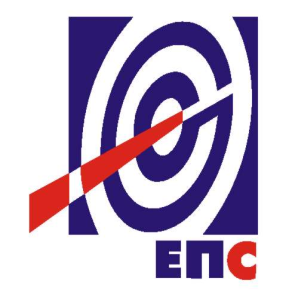 КОНКУРСНА ДОКУМЕНТАЦИЈАза подношење понуда у отвореном поступкуза јавну набавку услуга бр.3000/1684/2018(2084/2018)Предмет јавне набавке:Годишње одржавање управљачких система ИМП "Аtlas Viеw" - ТЕНТПартија 1:Услуге годишњег одржавања надзорно управљачких система „View-Т/Power“ и  „View-4“ испоручиоца ИМП Аутоматика ТЕ Колубара -1Партија 2: Одржавање ДАТА ЛОГЕРА - ТЕНТ Б-2Партија 3:Годишње одржавање управљачких система ИМП " Аtlas Viеw " - ТЕНТ – А-3Партија 4:Годишње одржавање управљачких система ИМП " Аtlas Viеw " – ТЕНТ-4 (заведено у ЈП ЕПС број 105-E.03.01- 106215/2-2019  од  25.02. 2019. године)                                                 Обреновац, децембар, 2018. годинеНа основу члана 32. и 61. Закона о јавним набавкама („Сл. гласник РС” бр. 124/12, 14/15 и 68/15, у даљем текстуЗакон),члана 2. Правилника о обавезним елементима конкурсне документације у поступцима јавних набавки и начину доказивања испуњености услова („Сл. гласник РС” бр. 86/15), Одлуке о покретању поступка јавне набавке број 105-E.03.01-559166/1-2018 од 08.11.2018. године и Решења о образовању комисије за јавну набавку број 105-E.03.01-559166/2-2018 од 08.11.2018. године припремљена је:КОНКУРСНА ДОКУМЕНТАЦИЈАза подношење понуда у отвореном поступку за јавну набавку услуга бр.3000/1684/2018(2084/2018)Садржај конкурсне документације:											страна	Укупан број страна документације: 138ОПШТИ ПОДАЦИ О ЈАВНОЈ НАБАВЦИПОДАЦИ О ПРЕДМЕТУ ЈАВНЕ НАБАВКЕ2.1 Опис предмета јавне набавке, назив и ознака из општег речника набавке      Опис предмета јавне набавке:      Годишње одржавање управљачких система ИМП  "Аtlas Viеw" - ТЕНТ. Партија 1:Услуге годишњег одржавања надзорно управљачких система„View-Т/Power“ и  „View-4“ испоручиоца ИМП Аутоматика на  ТЕ Колубара - 1 Партија 2: Одржавање ДАТА ЛОГЕРА - ТЕНТ Б-2Партија 3:Годишње одржавање управљачких система ИМП " Аtlas Viеw " - ТЕНТ – А-3 Партија 4:Годишње одржавање управљачких система ИМП " Аtlas Viеw " – ТЕНТ-4Назив из општег речника набавке: Одржавање и поправка опреме за информационе технологије - 50312600.Детаљани подаци о предмету набавке наведени су у техничкој спецификацији (поглавље 3. Конкурсне документације).ТЕХНИЧКАСПЕЦИФИКАЦИЈАТехнички  опис захтеваних услугаПАРТИЈА 1:ТЕ КолубараУслуге годишњег одржавања надзорно управљачких система „View-Т/Power“ и  „View-4“  ТЕ Колубара испоручиоца ИМП Аутоматика на ТЕ Колубара -1Напомена:-у напред наведеној табели од ставке 3 су наведени резервни делови даљинских станица, рачунарска опрема и модификација и унапређење који ће евентуално бити потребни да се испоруче приликом извршења услуге - Наручилац је определио суму за резервне делове у износу од 595.000,00 динара која ће се користити за замену и поправке по јединичним ценама датим у табели 3 у обрасцу структура цене..Рок извршења: 12 месеци од дана  потписивања уговораГарантни период: -за услуге превентивног одржавања: период између две услуге а не дуже од 12 месеци -за интервентне услуге: 12 месеци од дана извршења услуге. -за евентуално замењњене резервне делове: 24 месеца од уградње. Место извршења: ТЕ Колубара,3.октобра 146,11563 Велики ЦрљениПАРТИЈА 2:ТЕНТ БОдржавање ДАТА ЛОГЕРА на термоелектрани ТЕНТ Б подразумева:1.) Интервентно одржавање софтвера “Интернет портала” (View 6000, произвођач IMP-Automatika)Одржавање РТУ (Atlas-RTL, произвођач IMP-Automatika)Одржавање мрежне комуникације са ДЦС-ом блока Б1 и Б2Одржавање рачунара2.) Одржавање система PROTISПланирани фонд је 140 инжењер сати и 140 техничар сати. Изабрани понуђач је обавезан да приступи интервенцији по позиву у року не дужем од 24 часа.                                                                                                             Рок извршења : 12 месеци од дана потписивања уговора.Место извршења: ТЕНТ БГарантни период: 12 месеци од дана извршења услуге сервисирања.ПАРТИЈА 3:ТЕНТ АПредмет услуга  су „Atlas View T-Power“ МРУ системи:Блокови А1, А2, А4 и А6Општа групаДиспечингТоплификацијаТурбински регулатори на блоковима А1 и А2 као и интерфејсни систем типа Atlas RTL на блоковима А4 и А6.PLANT IPCTSU системИнтерфејсни систем типа Atlas RTL на блоку А3, комуникационо спрегнут са електрофилтерима, електричним заштитама и системом заптивања ЛУВАЦрпна станица Изабрани понуђач даје следеће услуге на систему одржавање DCS-a:Сервисна подршка путем даљинског експертског центра уз вођење евиденцијеСервисна подршка путем сталног присуства једног експерта за „Atlas View T-Power“ МРУ систем уз вођење евиденцијеАдминистрација системаАжурирање и унапређивање система, имплементација софтверских унапређења и исправки. Логистика система и испорука резервних делова по посебним процедурамаДаљински експертски центар Даљински експерстки центар подржава дијагностику и елиминацију грешака за време радова на одржавању„Atlas View T-Power“ МРУ система без обзира да ли је до грешке дошло због:системских проблемаруковањарадова при одржавањудругих разлога.Сервис мора бити на располагању 24 часа / 7дана у недељи, са минималним процесирањем приоритета:време одзива 2 сатавреме почетка 4 сатаУслуга не треба да има ограничења у погледу фреквенције и трајања употребе даљинског експертског центраСервисна подршка путем сталног присуства једног експерта за „Atlas View T-Power“ МРУ система без обзира да ли је до грешке дошло због:системских проблемаруковањарадова при одржавањудругих разлога.Сервис мора бити на располагању 24 часа / 7дана у недељи, са минималним процесирањем приоритета:време одзива 4 сатавреме почетка 12 сатиОвим се  поразумева  да експерт буде стално присутан у току редовног радног времена, а да ван радног времена и током нерадних дана одзив буде у дефинисаном временском року.Услуга не треба да има ограничења у погледу фреквенције и трајања употребе. Администрација системаАдминистрација “Atlas View T-Power“ МРУ система служи као превентивно одржавање и проверава расположивост постројења. Зато је неопходно да се изврши анализа лог фајлова компоненти система и изврши следећа услуга:Провера хардверских и софтверских ресурса (нпр. капацитет меморије, попуњеност и појава бед сектора на хард дисковима, оптерећење ПЛЦ-ова, статус улазно/излазних модула...). По потреби заменити све хардверске компоненте које могу изазвати несигурност система у целини.Анализа, оптимизација и према потреби елиминација слабих тачака у системској средини и апликативном софтверу. Провера лог фајлова апликативног и системског софтвера.Анализа редундантности и оптерећења система.Статус базе података.Статус ледера.Статус базе ХМИ слика.Провера поузданости и одзива рачунарске мреже.Коментари о инжењерским грешкама.Провера фреквенције и тачности бекапа (резервне заштите).Контрола стања система аутоматизације.Планирање, координација и документовање обезбеђених услуга.Прављење бекапа свих рачунара и ПЛЦ-ова.По захтеву:Промена или ажурирање корисничких овлашћења према потреби. Захтевани циклус услуге администрације је једном годишње, током ремонта. По завршетку, поднети извештај у електронској форми, као и у писаној форми уз први наредни месечни обрачун. Бекапе испоручити на посебном преносивом хард диску.Ажурирање и унапређивање система и имплементација софтверских унапређењаИзабрани понуђач је дужан да изврши преглед свих компоненти система, направи извештај о томе и предложи унапређивање и исправке, и то:Обезбеђење компатибилности компоненти система за будућа проширења и могућност дугорочног одржавања;Ажурирање информација специфичних за постројење два пута годишњеОбавештавање о свим новим правцима развоја система, опцијама, додацима и другим функционалностима који би могли да побољшају имплементирани “Atlas View T-Power“ МРУ систем. Препоруке скројене посебно према потребама  постројења;Информације о проширењима (побољшањима) функција за хардвер и софтвер;Концептуалне препоруке за средњорочна и дугорочна решења у случајевима престанка производње неког елемента;Пакет за имплементацију софтверских исправки и унапређења. Овај пакет за ажурирање обухвата сервисни пакет за ажурирање информација и услуге потребне за инсталацију свих одговарајућих исправки и унапређења. Инсталацију исправки као и актуализацију и измене базе података постројења, актуелизацију и измене ХМИ слика и актуелизацију и измене ледера, које су настале као последица исправки, треба да изврши квалификовани специјалистаПодршка током инсталације и конфигурације нових уређаја, који су део “Atlas View T-Power“ МРУ система, у циљу њиховог пуштања у рад.Подршка при анализи догађаја и отклањање евентуалних кварова на свим деловима “Atlas View T-Power“ МРУ система.Логистика система и испорука резервних делова по посебним процедурамаИзабрани понуђач треба да води евиденцију о употребљеним компонентама система и да на стању има потребне резервне делове.Резервни делови се могу поделити у три категорије:Категорија 1: производи који директно утичу на рад постројења и/или производњу струје. Категорија 2: производи чији се квар може толерисати на ограничено време, нпр. услед редундантностиКатегорија 3: производи чији квар не утиче директно на погонску расположивост система. Испорука резервних делова треба да прати следеће препоруке:Испорука резервних делова и недељом и у дане празникаЕкспресне испоруке (категорија 1 и 2):Резервни делови чији квар доводи до производног губитка се испоручују на градилиште (предају на капији) до „следећег радног дана” од дана добијања првог захтева за испоруку резервних делова. Испорука резервних делова чији квар не утиче директно на рад постројења ће се извршити као стандардна испорука (5 до 30 дана). Сваки пут ће се испоручивати актуелни резервни делови. То могу бити нови делови, делови који су у једнако добром стању као и нови делови или делови „еквивалентни новим деловима”, што значи поправљени делови и делови за замену који су побољшани према последњој верзији или компатибилни производи за замену. Ажурирања софтвера су саставни део испоруке резервних делова пошто су неопходна за инсталацију функционално компатибилних резервних делова. Неисправни уређаји се могу вратити испоручиоцу услуге у року од 2 недеље. Накнада за уређаје ће бити према тренутној вредности. У случају да постоје дефекти на резервним деловима који се јављају 6 месеци након испоруке клијенту, услед околности присутних пре него што су делови испоручени (нпр. грешке пројекта или материјала, грешке обезбеђених карактеристика), испоручилац гарантује нову испоруку резервних делова. За испоруку функционално неисправних компоненти које нису подложне неком договореном временском року, неисправних из разлога за које је одговоран Изабрани понуђач. Изабрани понуђач  ће убрзати поступак да би се обезбедила њихова замена. На крају месеца уз месечни обрачун доставити извештај о извршеним услугама и евентуално уграђеним компонентама.Напомена:-у напред наведеној табели су наведени резервни делови даљинских станица, рачунарска опрема и  комуникациона опрема која ће евентуално бити потребна да се испоруче приликом извршења услуге - Наручилац је определио суму за резервне делове у износу од 2.000.000,00 динара која ће се користити за замену и поправке по јединичним ценама датим у табели 3 у обрасцу структура цене.Рок извршења:Рок извршења је 7 месеци рачунато од 01.08.2019 годинеМесто извршења: ТЕНТ-А, ОбреновацГарантни период: 12 месеци од дана извршења услуге сервисирања. А за испоручене резервне делове 24 месеца од замене.ПАРТИЈА 4: Годишње одржавање управљачких система ИМП " Аtlas Viеw " – ТЕНТ-4ТЕ МораваГодишње одржавање МРУ система „View 6000“ на објекту ТЕНТ – TE MoраваПредмет услуге  су „View 6000“ МРУ системи:Блок TE MoраваИнтерфејсни систем типа Atlas RTL, комуникационо спрегнут са електрофилтерима, турбинским регулатором, бајпас системом и генераторским заштитамаЦрпна станицаИзабрани понуђач даје следеће услуге на систему одржавање DCS-a:Напомена:-у  табели која је дата за Партију 3 су наведени резервни делови даљинских станица, рачунарска опрема и  комуникациона опрема која ће евентуално бити потребна да се испоруче приликом извршења услуге - Наручилац је определио суму за резервне делове у износу од 300.000,00 динара која ће се користити за замену и поправке по јединичним ценама датим у табели резервних делова за Партију 3. Дакле, исти су резервни деловиОПИС1.Даљински експертски центар Даљински експерстки центар подржава дијагностику и елиминацију грешака за време радова на одржавању „View 6000“ МРУ система без обзира да ли је до грешке дошло због:системских проблемаруковањарадова при одржавањудругих разлога.Сервис мора бити на располагању 24 часа / 7дана у недељи, са минималним процесирањем приоритета:време одзива 2 сатавреме почетка 4 сатаУслуга не треба да има ограничења у погледу фреквенције и трајања употребе даљинског експертског центра2.	Администрација системаАдминистрација “View 6000“ МРУ система служи као превентивно одржавање и проверава расположивост постројења. Зато је неопходно да се изврши анализа лог фајлова компоненти система и изврши следећа услуга:Провера хардверских и софтверских ресурса (нпр. капацитет меморије, попуњеност и појава бед сектора на хард дисковима, оптерећење ПЛЦ-ова, статус улазно/излазних модула...). По потреби заменити све хардверске компоненте које могу изазвати несигурност система у целини.Анализа, оптимизација и према потреби елиминација слабих тачака у системској средини и апликативном софтверу. Провера лог фајлова апликативног и системског софтвера.Анализа редундантности и оптерећења система.Статус базе података.Статус ледера.Статус базе ХМИ слика.Провера поузданости и одзива рачунарске мреже.Коментари о инжењерским грешкама.Провера фреквенције и тачности бекапа (резервне заштите).Контрола стања система аутоматизације.Планирање, координација и документовање обезбеђених услуга.Прављење бекапа свих рачунара и ПЛЦ-ова.По захтеву:Промена или ажурирање корисничких овлашћења према потреби. Захтевани циклус услуге администрације је једном годишње, током ремонта. По завршетку, поднети извештај у електронској форми, као и у писаној форми уз први наредни месечни обрачун. Бекапе испоручити на посебном преносивом хард диску.3.	Ажурирање и унапређивање система и имплементација софтверских унапређењаИзабрани понуђач је дужан да изврши преглед свих компоненти система, направи извештај о томе и предложи унапређивање и исправке, и то:Обезбеђење компатибилности компоненти система за будућа проширења и могућност дугорочног одржавања;Ажурирање информација специфичних за постројење два пута годишњеОбавештавање о свим новим правцима развоја система, опцијама, додацима и другим функционалностима који би могли да побољшају имплементирани “Atlas View T-Power“ МРУ систем. Препоруке скројене посебно према потребама  постројења;Информације о проширењима (побољшањима) функција за хардвер и софтвер;Концептуалне препоруке за средњорочна и дугорочна решења у случајевима престанка производње неког елемента;Пакет за имплементацију софтверских исправки и унапређења. Овај пакет за ажурирање обухвата сервисни пакет за ажурирање информација и услуге потребне за инсталацију свих одговарајућих исправки и унапређења. Инсталацију исправки као и актуализацију и измене базе података постројења, актуелизацију и измене ХМИ слика и актуелизацију и измене ледера, које су настале као последица исправки, треба да изврши квалификовани специјалистаПодршка током инсталације и конфигурације нових уређаја, који су део “View 6000“ МРУ система, у циљу њиховог пуштања у рад.Подршка при анализи догађаја и отклањање евентуалних кварова на свим деловима “View 6000“ МРУ система.4.	Логистика система и испорука резервних делова по посебним процедурамаИзабрани понуђач  треба да води евиденцију о употребљеним компонентама система и да на стању има потребне резервне делове.Резервни делови се могу поделити у три категорије:Категорија 1: производи који директно утичу на рад постројења и/или производњу струје. Категорија 2: производи чији се квар може толерисати на ограничено време, нпр. услед редундантностиКатегорија 3: производи чији квар не утиче директно на погонску расположивост система. Испорука резервних делова треба да прати следеће препоруке:Испорука резервних делова и недељом и у дане празникаЕкспресне испоруке (категорија 1 и 2):Резервни делови чији квар доводи до производног губитка се испоручују на градилиште (предају на капији) до „следећег радног дана” од дана добијања првог захтева за испоруку резервних делова. Испорука резервних делова чији квар не утиче директно на рад постројења ће се извршити као стандардна испорука (5 до 30 дана). Сваки пут ће се испоручивати актуелни резервни делови. То могу бити нови делови, делови који су у једнако добром стању као и нови делови или делови „еквивалентни новим деловима”, што значи поправљени делови и делови за замену који су побољшани према последњој верзији или компатибилни производи за замену. Ажурирања софтвера су саставни део испоруке резервних делова пошто су неопходна за инсталацију функционално компатибилних резервних делова. Неисправни уређаји се могу вратити испоручиоцу услуге у року од 2 недеље. Накнада за уређаје ће бити према тренутној вредности. У случају да постоје дефекти на резервним деловима који се јављају 6 месеци након испоруке клијенту, услед околности присутних пре него што су делови испоручени (нпр. грешке пројекта или материјала, грешке обезбеђених карактеристика), испоручилац гарантује нову испоруку резервних делова. За испоруку функционално неисправних компоненти које нису подложне неком договореном временском року, неисправних из разлога за које је одговоран извођач, испоручилац ће убрзати поступак да би се обезбедила њихова замена. На крају месеца уз месечни обрачун доставити извештај о извршеним услугама и евентуално уграђеним компонентама.- Рок извршења: 12 месеци од дана потписивања уговора- Гарантни период: 12 месеци од дана извршења услуге- Квалитативни и квантитативни пријемПо обављеном послу, Изабрани понуђач доставља Извештај о извршеној услузи. Извештај о извршеној услузи се доставља лицу задуженом за праћење уговора који доставља шефу Службе, главном инжењеру сектора и одговорном лицу огранка ТЕНТ на оверу. Након овере, узима један примерак, а остале враћа Изабраном понуђачу. 4.УСЛОВИ ЗА УЧЕШЋЕ У ПОСТУПКУ ЈАВНЕ НАБАВКЕ ИЗ ЧЛ. 75. и 76 ЗАКОНА О ЈАВНИМ НАБАВКАМА И УПУТСТВО КАКО СЕ ДОКАЗУЈЕ ИСПУЊЕНОСТ ТИХ УСЛОВАПонуда понуђача који не докаже да испуњава наведене обавезне услове  из тачака 1.до 7. овог обрасца, биће одбијена као неприхватљива.1. Сваки подизвођач мора да испуњава услове из члана 75.став 1. тачка 1), 2) и 4) и члана 75. став 2. Закона, што доказује достављањем доказа наведених у овом одељку. Услове у вези са капацитетима из члана 76.Закона, понуђач испуњава самостално без обзира на ангажовање подизвођача.2. Сваки понуђач из групе понуђача  која подноси заједничку понуду мора да испуњава услове из члана 75. став 1. тачка 1), 2) и 4) и члана 75. став 2. Закона, што доказује достављањем доказа наведених у овом одељку. Услове у вези са капацитетима из члана 76.Закона понуђачи из групе испуњавају заједно, на основу достављених доказа у складу са овим одељком конкурсне документације.3. Докази о испуњености услова из члана 77.Закона могу се достављати у неовереним копијама.Наручилац може пре доношења одлуке о додели уговора, захтевати од понуђача, чија је понуда на основу извештаја комисије за јавну набавку оцењена као најповољнија да достави на увид оригинал или оверену копију свих или појединих доказа.Ако понуђач у остављеном, примереном року који не може бити краћи од пет дана, не достави на увид оригинал или оверену копију тражених доказа, наручилац ће његову понуду одбити као неприхватљиву.4.Лице уписано у Регистар понуђача није дужно да приликом подношења понуде доказује испуњеност обавезних услова за учешће у поступку јавне набавке, односно Наручилац не може одбити као неприхватљиву, понуду зато што не садржи доказ одређен Законом или Конкурсном документацијом, ако је понуђач, навео у понуди интернет страницу на којој су тражени подаци јавно доступни. У том случају понуђач може, да у Изјави (пожељно на меморандуму, која мора бити потписана и оверена), да наведе да је уписан у Регистар понуђача. Уз наведену Изјаву, понуђач може да достави и фотокопију Решења о упису понуђача у Регистар понуђача.  На основу члана 79.став 5. Закона понуђач није дужан да доставља следеће доказе који су јавно доступни на интернет страницама надлежних органа, и то:1)извод из регистра надлежног органа:-извод из регистра АПР: www.apr.gov.rs2)докази из члана 75. став 1. тачка 1) ,2) и 4) Закона-регистар понуђача: www.apr.gov.rs5. Уколико је доказ о испуњености услова електронски документ, понуђач доставља копију електронског документа у писаном облику, у складу са законом којим се уређује електронски документ.6. Ако понуђач има седиште у другој држави, наручилац може да провери да ли су документи којима понуђач доказује испуњеност тражених услова издати од стране надлежних органа те државе.7. Ако понуђач није могао да прибави тражена документа у року за подношење понуде, због тога што она до тренутка подношења понуде нису могла бити издата по прописима државе у којој понуђач има седиште и уколико уз понуду приложи одговарајући доказ за то, наручилац ће дозволити понуђачу да накнадно достави тражена документа у примереном року.8. Ако се у држави у којој понуђач има седиште не издају докази из члана 77. став 1. Закона, понуђач може, уместо доказа, приложити своју писану изјаву, дату под кривичном и материјалном одговорношћу оверену пред судским или управним органом, јавним бележником или другим надлежним органом те државе.9. Понуђач је дужан да без одлагања, а најкасније у року од пет дана од дана настанка промене у било којем од података које доказује, о тој промени писмено обавести наручиоца и да је документује на прописани начин.КРИТЕРИЈУМ ЗА ДОДЕЛУ УГОВОРАИзбор најповољније понуде ће се извршити применом критеријума „Најнижа понуђена цена“.Критеријум за оцењивање понуда Најнижа понуђена цена, заснива се на понуђеној цени као једином критеријуму.Напомена: Табела 3 у обрасцу структуре цене за Партије 1, 3 и 4 не улази у понуђену цену.У ситуацији када постоје понуде домаћег и страног понуђача који пружају услуге, наручилац мора изабрати понуду домаћег понуђача под условом да његова понуђена цена није већа од 5% у односу на нaјнижу понуђену цену страног понуђача.” Домаћи понуђач је правно лице резидент у смислу закона којим се уређује порез на добит правних лица, односно физичко лице резидент у смислу закона којим се уређује порез на доходак грађана.Ако је поднета заједничка понуда, група понуђача се сматра домаћим понуђачем ако је сваки члан групе понуђача правно лице резидент у смислу закона којим се уређује порез на добит правних лица, односно физичко лице резидент у смислу закона којим се уређује порез на доходак грађана (лице из члана 86. става 6. ЗЈН).Ако је поднета понуда са подизвођачем, понуђач се сматра домаћим понуђачем, ако је понуђач и његов подизвођач правно лице резидент у смислу закона којим се уређује порез на добит правних лица, односно физичко лице резидент у смислу закона којим се уређује порез на доходак грађана (лице из члана 86. става 6. ЗЈН).Предност дата за домаће понуђаче и добра домаћег порекла (члан 86.  став 1. до 4. ЗЈН) у поступцима јавних набавки у којима учествују понуђачи из држава потписница Споразума о слободној трговини у централној Европи (ЦЕФТА 2006) примењиваће се сходно одредбама тог споразума.Елементи критеријума односно начин на основу којих ће наручилац извршити доделу уговора у ситуацији када постоје две или више понуда са истом понуђеном ценом:Уколико две или више понуда имају исту понуђену цену, повољнија понуда биће изабрана путем жреба.Извлачење путем жреба Наручилац ће извршити јавно, у присуству понуђача који имају исту понуђену цену.На посебним папирима који су исте величине и боје наручилац ће исписати називе Понуђача, те папире ставити у кутију, одакле ће један од чланова Комисије извући само један папир. Понуди Понуђача чији назив буде на извученом папиру биће додељен повољнији ранг. О извршеном жребању сачињава се записник који потписују представници наручиоца и присутних понуђача.6.УПУТСТВО ПОНУЂАЧИМА КАКО ДА САЧИНЕ ПОНУДУКонкурсна документација садржи Упутство понуђачима како да сачине понуду и потребне податке о захтевима Наручиоца у погледу садржине понуде, као и услове под којима се спроводи поступак избора најповољније понуде у поступку јавне набавке.Понуђач мора да испуњава све услове одређене Законом о јавним набавкама (у даљем тексту: Закон) и конкурсном документацијом. Понуда се припрема и доставља на основу позива, у складу са конкурсном документацијом, у супротном, понуда се одбија као неприхватљива.Језик на којем понуда мора бити састављенаНаручилац је припремио конкурсну документацију на српском језику и водиће поступак јавне набавке на српском језику. Понуда са свим прилозима мора бити сачињена на српском језику.Прилози који чине саставни део понуде, достављају се на српском језику. Уколико је неки прилог (доказ или документ) на страном језику, он мора бити преведен на српски језик и оверен од стране овлашћеног преводиоца, у супротном ће понуда бити одбијена као неприхватљива.Начин састављања и подношења понудеПонуђач је обавезан да сачини понуду тако што Понуђач уписује тражене податке у обрасце који су саставни део конкурсне документације и оверава је печатом и потписом законског заступника, другог заступника уписаног у регистар надлежног органа или лица овлашћеног од стране законског заступника уз доставу овлашћења у понуди. Доставља их заједно са осталим документима који представљају обавезну садржину понуде.Препоручује се да сви документи поднети у понуди  буду нумерисани и повезани у целину (јемствеником, траком и сл.), тако да се појединачни листови, односно прилози, не могу накнадно убацивати, одстрањивати или замењивати. Препоручује се да се нумерација поднете документације и образаца у понуди изврши на свакоj страни на којој има текста, исписивањем “1 од н“, „2 од н“ и тако све до „н од н“, с тим да „н“ представља укупан број страна понуде.Препоручује се да доказе који се достављају уз понуду, а због своје важности не смеју бити оштећени, означени бројем (нпр. меница), стављају се у посебну фолију, а на фолији се видно означава редни број странице листа из понуде. Фолија се мора залепити при врху како би се докази, који се због своје важности не смеју оштетити, заштитили.Понуђач подноси понуду у затвореној коверти или кутији, тако да се при   отварању може проверити да ли је затворена, као и када, на адресу: Јавно предузеће „Електропривреда Србије“, огранак ТЕНТ,Богољуба Урошевића Црног 44, 11 500 Обреновац,ПАК 11 - са назнаком: „Понуда за јавну набавку услуга:       Годишње одржавање управљачких система ИМП  "Аtlas Viеw" - ТЕНТ. Партија 1:Услуге годишњег одржавања надзорно управљачких система„View-Т/Power“ и  „View-4“ испоручиоца ИМП Аутоматика на  ТЕ Колубара-1 Партија 2: Одржавање ДАТА ЛОГЕРА - ТЕНТ Б-2Партија 3:Годишње одржавање управљачких система ИМП " Аtlas Viеw " - ТЕНТ – А-3Партија 4:Годишње одржавање управљачких система ИМП " Аtlas Viеw " – ТЕНТ-4Јавна набавка број: 3000/1684/2018(2084/2018)- НЕ ОТВАРАТИНа полеђини коверте обавезно се уписује тачан назив и адреса понуђача, телефон и факс понуђача, као и име и презиме овлашћеног лица за контакт.У случају да понуду подноси група понуђача, на полеђини коверте је пожељно назначити да се ради о групи понуђача и навести називе и адресу свих чланова групе понуђача.Уколико понуђачи подносе заједничку понуду, група понуђача може да се определи да обрасце дате у конкурсној документацији потписују и печатом оверавају сви понуђачи из групе понуђача или група понуђача може да одреди једног понуђача из групе који ће потписивати и печатом оверавати обрасце дате у конкурсној документацији, изузев образаца који подразумевају давање изјава под материјалном и кривичном одговорношћу морају бити потписани и оверени печатом од стране сваког понуђача из групе понуђача.У случају да се понуђачи определе да један понуђач из групе потписује и печатом оверава обрасце дате у конкурсној документацији (изузев образаца који подразумевају давање изјава под материјалном и кривичном одговорношћу), наведено треба дефинисати споразумом којим се понуђачи из групе међусобно и према наручиоцу обавезују на извршење јавне набавке, а који чини саставни део заједничке понуде сагласно чл. 81. Закона. Уколико је неопходно да понуђач исправи грешке које је направио приликом састављања понуде и попуњавања образаца из конкурсне документације, дужан је да поред такве исправке стави потпис особе или особа које су потписале образац понуде и печат понуђача. Обавезна садржина понудеСадржину понуде, поред Обрасца понуде, чине и сви остали докази о испуњености услова из чл. 75.Закона о јавним набавкама, предвиђени чл. 77. Закона, који су наведени у конкурсној документацији, као и сви тражени прилози и изјаве (попуњени, потписани и печатом оверени) на начин предвиђен следећим ставом ове тачке:Образац понуде Структура цене Образац трошкова припреме понуде , ако понуђач захтева надокнаду трошкова у складу са чл.88 ЗаконаИзјава о независној понуди Изјава у складу са чланом 75. став 2. Закона Овлашћење из тачке 6.2 Конкурсне документацијеСписак извршених услугаПотврда о референтним набавкамаСредства финансијског обезбеђења за озбиљност понудеИзјава понуђача – технички капацитетОбрасци, изјаве и докази одређене тачком 6.9 или 6.10 овог упутства у случају да понуђач подноси понуду са подизвођачем или заједничку понуду подноси група понуђачапотписан и печатом оверен образац „Модел уговора“ (пожељно је да буде попуњен)докази о испуњености услова из чл. 75. и 76. Закона у складу са чланом 77. Закона и Одељком 4. конкурсне документације Овлашћење за потписника (ако не потписује заступник)Споразум о заједничком извршењу (уколико понуду подноси група понуђача)Наручилац ће одбити као неприхватљиве све понуде које не испуњавају услове из позива за подношење понуда и конкурсне документације.Наручилац ће одбити као неприхватљиву понуду понуђача, за коју се у поступку стручне оцене понуда утврди да докази који су саставни део понуде садрже неистините податке.Подношење и отварање понудаБлаговременим се сматрају понуде које су примљене, у складу са Позивом за подношење понуда објављеним на Порталу јавних набавки, без обзира на начин на који су послате.Ако је понуда поднета по истеку рока за подношење понуда одређеног у позиву, сматраће се неблаговременом, а Наручилац ће по окончању поступка отварања понуда, овакву понуду вратити неотворену понуђачу, са назнаком да је поднета неблаговремено.Комисија за јавне набавке ће благовремено поднете понуде јавно отворити дана наведеном у Позиву за подношење понуда у просторијама Јавног предузећа „Електропривреда Србије“ Београд, огранак ТЕНТ,ул. Богољуба Урошевића Црног бр. 44, Обреновац.Представници понуђача који учествују у поступку јавног отварања понуда, морају да пре почетка поступка јавног отварања доставе Комисији за јавне набавке писано овлашћењеза учествовање у овом поступку, (пожељно је да буде издато на меморандуму понуђача), заведено и оверено печатом и потписом законског заступника понуђача или другог заступника уписаног у регистар надлежног органа или лица овлашћеног од стране законског заступника уз доставу овлашћења у понуди.Комисија за јавну набавку води записник о отварању понуда у који се уносе подаци у складу са Законом.Записник о отварању понуда потписују чланови комисије и присутни овлашћени представници понуђача, који преузимају примерак записника.Наручилац ће у року од три (3) дана од дана окончања поступка отварања понуда поштом или електронским путем доставити записник о отварању понуда понуђачима који нису учествовали у поступку отварања понуда.Начин подношења понудеПонуђач може поднети само једну понуду.Понуду може поднети понуђач самостално, група понуђача, као и понуђач са подизвођачем.Понуђач који је самостално поднео понуду не може истовремено да учествује у заједничкој понуди или као подизвођач. У случају да понуђач поступи супротно наведеном упутству свака понуда понуђача у којој се појављује биће одбијена. Понуђач може бити члан само једне групе понуђача која подноси заједничку понуду, односно учествовати у само једној заједничкој понуди. Уколико је понуђач, у оквиру групе понуђача, поднео две или више заједничких понуда, Наручилац ће све такве понуде одбити.Понуђач који је члан групе понуђача не може истовремено да учествује као подизвођач. У случају да понуђач поступи супротно наведеном упутству свака понуда понуђача у којој се појављује биће одбијена. Измена, допуна и опозив понудеУ року за подношење понуде понуђач може да измени или допуни већ поднету понуду писаним путем, на адресу Наручиоца на коју је поднео понуду, са назнаком „ИЗМЕНА – ДОПУНА –    Годишње одржавање управљачких система ИМП  "Аtlas Viеw" - ТЕНТ. Партија 1:Услуге годишњег одржавања надзорно управљачких система„View-Т/Power“ и  „View-4“ испоручиоца ИМП Аутоматика на ТЕ Колубара-1 Партија 2: Одржавање ДАТА ЛОГЕРА - ТЕНТ Б-2Партија 3:Годишње одржавање управљачких система ИМП " Аtlas Viеw " - ТЕНТ – А-3Партија 4:Годишње одржавање управљачких система ИМП " Аtlas Viеw " – ТЕНТ-4 Јавна набавка број: 3000/1684/2018(2084/2018)- НЕ ОТВАРАТИ -У случају измене или допуне достављене понуде, Наручилац ће приликом стручне оцене понуде узети у обзир измене и допуне само ако су извршене у целини и према обрасцу на који се, у већ достављеној понуди,измена или допуна односи.У року за подношење понуде понуђач може да опозове поднету понуду писаним путем, на адресу Наручиоца, са назнаком „ОПОЗИВ – Годишње одржавање управљачких система ИМП " Аtlas Viеw " – ТЕНТПартија 1:Услуге годишњег одржавања надзорно управљачких система„View-Т/Power“ и  „View-4“испоручиоца ИМП Аутоматика на   ТЕ Колубара-1 Партија 2: Одржавање ДАТА ЛОГЕРА - ТЕНТ Б-2Партија 3:Годишње одржавање управљачких система ИМП " Аtlas Viеw " - ТЕНТ – А-3 Партија 4:Годишње одржавање управљачких система ИМП " Аtlas Viеw " – ТЕНТ-4Јавна набавка број: 3000/1684/2018(2084/2018) - НЕ ОТВАРАТИ -У случају опозива поднете понуде пре истека рока за подношење понуда, Наручилац такву понуду неће отварати, већ ће је неотворену вратити понуђачу.Уколико понуђач измени или опозове понуду поднету по истеку рока за подношење понуда, Наручилац ће наплатити средство обезбеђења дато на име озбиљности понуде.ПартијеНабавка је обликована у четри партије.Понуђач може да поднесе понуду за једну или више партија.Понуда мора да обухвати најмање једну целокупну партију.Понуђач је дужан да у понуди наведе да ли се понуда односи на целокупну набавку или само на одређене партије.У случају да понуђач поднесе понуду за две или више партија , она мора бити поднета тако да се може оцењивати за сваку партију посебно.Докази из чл. 75. и 76. ЗЈН, у случају да понуђач поднесе понуду за две или више партија, не морају бити достављени за сваку партију посебно, односно могу бити достављени у једном примерку за све партије.Понуда са варијантамаПонуда са варијантама није дозвољена.Подношење понуде са подизвођачимаПонуђач је дужан да у понуди наведе да ли ће извршење набавке делимично поверити подизвођачу. Ако понуђач у понуди наведе да ће делимично извршење набавке поверити подизвођачу, дужан је да наведе:- назив подизвођача, а уколико уговор између наручиоца и понуђача буде закључен, тај подизвођач ће бити наведен у уговору;- проценат укупне вредности набавке који ће поверити подизвођачу, а који не може бити већи од 50% као и део предметне набавке који ће извршити преко подизвођача.Понуђач у потпуности одговара наручиоцу за извршење уговорене набавке, без обзира на број подизвођача и обавезан је да наручиоцу, на његов захтев, омогући приступ код подизвођача ради утврђивања испуњености услова.Обавеза понуђача је да за подизвођача достави доказе о испуњености обавезних услова из члана 75. став 1. тачка 1), 2) и 4) и члана 75. став 2. Закона наведених у одељку Услови за учешће из члана 75 и 76  Закона и Упутство како се доказује испуњеност тих услова.. Све обрасце у понуди потписује и оверава понуђач, изузев образаца под пуном материјалном и кривичном одговорношћу,које попуњава, потписује и оверава сваки подизвођач у своје име.Понуђач не може ангажовати као подизвођача лице које није навео у понуди, у супротном наручилац ће  раскинути уговор, осим ако би раскидом уговора наручилац претрпео знатну штету.Добављач може ангажовати као подизвођача лице које није навео у понуди, ако је на страни подизвођача након подношења понуде настала трајнија неспособност плаћања, ако то лице испуњава све услове одређене за подизвођача и уколико добије претходну сагласност Наручиоца. Наручилац може на захтев подизвођача и где природа предмета набавке то дозвољава пренети доспела потраживања директно подизвођачу, за део набавке који се извршава преко тог подизвођача. Пре доношења одлуке  о преношењу доспелих потраживања директно подизвођачу наручилац ће омогућити добављачу да у року од 5 дана од дана добијања позива наручиоца приговори уколико потраживање није доспело. Све ово не утиче на правило да понуђач (добављач) у потпуности одговара наручиоцу за извршење обавеза из поступка јавне набавке, односно за извршење уговорних обавеза , без обзира на број подизвођача.Подношење заједничке понудеУ случају да више понуђача поднесе заједничку понуду, они као саставни део понуде морају доставити Споразум о заједничком извршењу набавке, којим се међусобно и према Наручиоцу обавезују на заједничко извршење набавке, који обавезно садржи податке прописане члан 81. став 4. и 5.Закона о јавним набавкама и то: податке о члану групе који ће бити Носилац посла, односно који ће поднети понуду и који ће заступати групу понуђача пред Наручиоцем;опис послова сваког од понуђача из групе понуђача у извршењу уговора.Сваки понуђач из групе понуђача  која подноси заједничку понуду мора да испуњава услове из члана 75.  став 1. тачка 1), 2) и 4) и члана 75. став 2. Закона, наведене у одељку Услови за учешће из члана 75. и 76 Закона и Упутство како се доказује испуњеност тих услова.У случају заједничке понуде групе понуђача обрасце под пуном материјалном и кривичном одговорношћу попуњава, потписује и оверава сваки члан групе понуђача у своје име.( Образац Изјаве о независној понуди и Образац изјаве у складу са чланом 75. став 2. Закона)Понуђачи из групе понуђача одговорају неограничено солидарно према наручиоцу.Понуђена ценаЦена се исказује у динарима без пореза на додату вредност.У случају да у достављеној понуди није назначено да ли је понуђена цена са или без пореза на додату вредност, сматраће се сагласно Закону, да је иста без пореза на додату вредност. Јединичне цене и укупно понуђена цена морају бити изражене са две децимале у складу са правилом заокруживања бројева. У случају рачунске грешке меродавна ће бити јединична цена.Понуда која је изражена у две валуте, сматраће се неприхватљивом.Понуђена цена укључује све трошкове везане за реализацију предметне услуге.Ако понуђена цена укључује увозну царину и друге дажбине, понуђач је дужан да тај део одвојено искаже у динарима.Ако је у понуди исказана неуобичајено ниска цена, Наручилац ће поступити у складу са чланом 92. Закона.Корекција ценеЦена је фиксна за цео уговорени период и не подлеже никаквој промени.Рок извршења услугаПартија 1: Рок извршења услуге је 12 месеци од дан потписивања уговора.Партија 2: Рок извршења услуге је 12 месеци од дан потписивања уговора.Партија 3: Рок извршења услуге је 7 месеци, рачунато од 01.08.2019 Партија 4: Рок извршења услуге је 12 месеци од дан потписивања уговора.Гарантни рок Партија 1: -за услуге превентивног одржавања: период између две услуге а ме дуже од 12 месеци -за интервентне услуге: 12 месеци од дана извршења услуге. -за евентуално замењњене резервне делове: 24 месеца од уградње. Партија 2: Гарантни рок је 12 месеци од дана извршења услуге сервисирања. Изабрани Понуђач је дужан да о свом трошку отклони све евентуалне недостатке у току трајања гарантног рока.Партија 3: Гарантни рок је 12 месеци од дана извршења услуге сервисирања а за евентуално замењњене резервне делове: 24 месеца од уградње.  Изабрани Понуђач је дужан да о свом трошку отклони све евентуалне недостатке у току трајања гарантног рока.Партија 4: Гарантни рок је 12 месеци од дана извршења услуге сервисирања а за евентуално замењњене резервне делове: 24 месеца од уградње.  Изабрани Понуђач је дужан да о свом трошку отклони све евентуалне недостатке у току трајања гарантног рока.За све уочене недостатке – скривене мане, које нису биле уочене у моменту квалитативног и квантитативног пријема Услуге већ су се испољиле током употребе у гарантном року, Корисник услуге ће рекламацију о недостацима доставити Пружаоцу услуге одмах а најкасније у року од  5 (словима:пет) дана по утврђивању недостатка. Пружалац услуге се обавезује да најкасније у року од 10 (словима:десет) дана од дана пријема рекламације отклони утврђене недостатке о свом трошку.Начин и услови плаћањаНаручилац се обавезује да Изабраном понуђачу плати извршене Услуге и евентуално замењене делове  динарском дознаком, у року до 45 (четрдесетпет дана) дана од дана пријема исправног рачуна, са уговореним прилогом-обострано потписаним записником. Рачун мора да гласи на : Јавно предузеће „Електропривреда Србије“ Београд, Балканска 13,  ПИБ 103920327, Огранак ТЕНТ Београд-Обреновац, Богољуба Урошевића Црног 44Рачун мора бити достављен на адресу Корисника: Јавно предузеће „Електропривреда Србије“ Београд, Огранак ТЕНТ,Богољуба Урошевића Црног 44 – 11 500 Обреновац, , са обавезним прилозима-Записник о квалитативноми квантитативном  пријему извршених услуга, са читко написаним именом и презименом и потписом овлашћеног лица Корисника услуга.У испостављеном рачуну, изабрани понуђач је дужан да се придржава тачно дефинисаних назива из конкурсне документације и прихваћене понуде (из Обрасца структуре цене). Рачуни који не одговарају наведеним тачним називима, ће се сматрати неисправним. Уколико, због коришћења различитих шифрарника и софтверских решења није могуће у самом рачуну навести горе наведени тачан назив, изабрани понуђач је обавезан да уз рачун достави прилог са упоредним прегледом назива из рачуна са захтеваним називима из конкурсне документације и прихваћене понуде.Рок важења понудеПонуда мора да важи најмање 60(словима:шездесет) дана од дана отварања понуда. У случају да понуђач наведе краћи рок важења понуде, понуда ће бити одбијена, као неприхватљива. Средства финансијског обезбеђењаСви трошкови око прибављања средстава обезбеђења падају на терет понуђача, а и исти могу бити наведени у Обрасцу трошкова припреме понуде.Члан групе понуђача може бити налогодавац СФО.СФО морају да буду у валути у којој је и понуда.Ако се за време трајања Уговора промене рокови за извршење уговорне обавезе, важност  СФО мора се продужити. Понуђач је дужан да достави следећа средства финансијског обезбеђења:У понуди:Банкарска гаранција за озбиљност понудеПонуђач доставља оригинал банкарску гаранцију за озбиљност понуде у висини од 2% вредности понудe, без ПДВ.Банкарскa гаранцијa понуђача мора бити неопозива, безусловна (без права на приговор) и наплатива на први писани позив, са трајањем најмање од 30 (словима: тридесет) календарских дана дужи од рока важења понуде.Наручилац ће уновчити гаранцију за озбиљност понуде дату уз понуду уколико: понуђач након истека рока за подношење понуда повуче, опозове или измени своју понуду илипонуђач коме је додељен уговор благовремено не потпише уговор о јавној набавци или понуђач коме је додељен уговор не поднесе исправно средство обезбеђења за добро извршење посла у складу са захтевима из конкурсне документације.У случају да је пословно седиште банке гаранта у Републици Србији у случају спора по овој Гаранцији, утврђује се надлежност суда у Београду и примена материјалног права Републике Србије. У случају да је пословно седиште банке гаранта изван Републике Србије у случају спора по овој Гаранцији, утврђује се надлежност Спољнотрговинске арбитраже при ПКС уз примену Правилника ПКС и процесног и материјалног права Републике Србије. Поднета банкарска гаранција не може да садржи додатне услове за исплату, краће рокове, мањи износ или промењену месну надлежност за решавање спорова.Понуђач може поднети гаранцију стране банке само ако је тој банци додељен кредитни рејтинг коме одговара најмање ниво кредитног квалитета 3 (инвестициони ранг).Банкарска гаранција ће бити враћена понуђачу са којим није закључен уговор одмах по закључењу уговора са понуђачем чија је понуда изабрана као најповољнија, а понуђачу са којим је закључен уговор у року од осам дана од дана предаје Наручиоцу инструмената обезбеђења извршења уговорених обавеза која су захтевана Уговором.Приликом достављања потписаног уговора доставити:Банкарска гаранција за добро извршење послаИзабрани понуђач је дужан да уз закључен Уговор, као средство финансијског обезбеђења за добро извршење посла Наручиоцу предабанкарску гаранцију.Изабрани понуђач је дужан да Наручиоцу достави неопозиву,  безусловну (без права на приговор) и на први писани позив наплативу банкарску гаранцију за добро извршење посла у износу од 10%  вредности уговора без ПДВ. Банкарска гаранција мора трајати најмање 20 (словима:двадесет) календарских дана дуже од рока одређеног за коначно извршење посла.Ако се за време трајања уговора промене рокови за извршење уговорне обавезе, важност банкарске гаранције за добро извршење посла мора да се продужи.Поднета банкарска гаранција не може да садржи додатне услове за исплату, краће рокове, мањи износ или промењену месну надлежност за решавање спорова.Наручилац ће уновчити дату банкарску гаранцију за добро извршење посла у случају да изабрани понуђач не буде извршавао своје уговорне обавезе у роковима и на начин предвиђен уговором. У случају да је пословно седиште банке гаранта у Републици Србији у случају спора по овој Гаранцији, утврђује се надлежност суда у Београду и примена материјалног права Републике Србије. У случају да је пословно седиште банке гаранта изван Републике Србије у случају спора по овој Гаранцији, утврђује се надлежност Спољнотрговинске арбитраже при ПКС уз примену Правилника ПКС и процесног и материјалног права Републике Србије.У случају да Изабрани понуђач поднесе банкарску гаранцију стране банке, изабрани понуђач може поднети гаранцију стране банке само ако је тој банци додељен кредитни рејтинг коме одговара најмање ниво кредитног квалитета 3 (инвестициони ранг).Достављање средстава финансијског обезбеђењаСредство финансијског обезбеђења за  озбиљност понуде доставља се као саставни део понуде и гласи на Јавно предузеће „Електропривреда Србије“ Београд,Улица Балканска 13, 11000 Београд/ Огранак ТЕНТ, Богољуба Урошевића Црног бр.44., 11500 ОбреновацСредство финансијског обезбеђења за добро извршење посла  гласи на Јавно предузеће „Електропривреда Србије“ Београд,Улица Балканска 13., 11000 Београд/ Огранак ТЕНТ, Богољуба Урошевића Црног бр.44., 11500 Обреновац и доставља се лично или на одговарајући безбедан начин ,поштом на адресу: Богољуба Урошевића Црног бр.44., 11500 Обреновац –Локација ТЕНТ А са назнаком:      Средство финансијског обезбеђења за ЈН бр: 3000/1684/2018 (2084/2018)Понуђач (Пружаоц услуге) је одговоран за прописан и безбедан начин достављања СФО Наручиоцу ( Кориснику услуга).Начин означавања поверљивих података у понудиПодаци које понуђач оправдано означи као поверљиве биће коришћени само у току поступка јавне набавке у складу са позивом и неће бити доступни ником изван круга лица која су укључена у поступак јавне набавке. Ови подаци неће бити објављени приликом отварања понуда и у наставку поступка. Наручилац може да одбије да пружи информацију која би значила повреду поверљивости података добијених у понуди. Као поверљива, понуђач може означити документа која садрже личне податке, а које не садржи ни један јавни регистар, или која на други начин нису доступна, као и пословне податке који су прописима одређени као поверљиви. Наручилац ће као поверљива третирати она документа која у десном горњем углу великим словима имају исписано „ПОВЕРЉИВО“.Наручилац не одговара за поверљивост података који нису означени на горе наведени начин.Ако се као поверљиви означе подаци који не одговарају горе наведеним условима, Наручилац ће позвати понуђача да уклони ознаку поверљивости. Понуђач ће то учинити тако што ће његов представник изнад ознаке поверљивости написати „ОПОЗИВ“, уписати датум, време и потписати се.Ако понуђач у року који одреди Наручилац не опозове поверљивост докумената, Наручилац ће третирати ову понуду као понуду без поверљивих података.Наручилац је дужан да доследно поштује законите интересе понуђача, штитећи њихове техничке и пословне тајне у смислу закона којим се уређује заштита пословне тајне.Неће се сматрати поверљивим докази о испуњености обавезних услова,цена и други подаци из понуде који су од значаја за  рангирање понуде. Поштовање обавеза које произлазе из прописа о заштити на раду и других прописаПонуђач је дужан да при састављању понуде изричито наведе да је поштовао обавезе које произлазе из важећих прописа о заштити на раду, запошљавању и условима рада, заштити животне средине, као и да нема забрану обављања делатности која је на снази у време подношења понуде (Образац 4. из конкурсне документације).Накнада за коришћење патенатаНакнаду за коришћење патената, као и одговорност за повреду заштићених права интелектуалне својине трећих лица сноси понуђач.Начело заштите животне средине и обезбеђивања енергетске ефикасностиНаручилац је дужан да набавља услуге која не загађују, односно који минимално утичу на животну средину, односно који обезбеђују адекватно смањење потрошње енергије – енергетску ефикасност.Додатне информације и објашњењаЗаинтерсовано лице може, у писаном облику, тражити од Наручиоца додатне          информације или појашњења у вези са припремањем понуде,при чему може да укаже Наручиоцу и на евентуално уочене недостатке и неправилности у конкурсној документацији, најкасније пет дана пре истека рока за подношење понуде, на адресу Наручиоца, са назнаком: „ОБЈАШЊЕЊА – позив за јавну набавку број:3000/1684/2018(2084/2018)или електронским путем на е-mail адресу:zoran.todorovic@eps.rs,радним данима (понедељак – петак) у времену од 07,00 до 14,00 часова. Захтев за појашњење примљен после наведеног времена или током викенда/нерадног дана биће евидентиран као примљен првог следећег радног дана.Наручилац ће у року од три дана по пријему захтева објавити Одговор на захтев на Порталу јавних набавки и својој интернет страници.Тражење додатних информација и појашњења телефоном није дозвољено.Ако је документ из поступка јавне набавке достављен од стране наручиоца или понуђача путем електронске поште или факсом, страна која је извршила достављање дужна је да од друге стране захтева да на исти начин потврди пријем тог документа, што је друга страна дужна и да учини када је то неопходно као доказ да је извршено достављање.Ако наручилац у року предвиђеном за подношење понуда измени или допуни конкурсну документацију, дужан је да без одлагања измене или допуне објави на Порталу јавних набавки и на својој интернет страници.Ако наручилац измени или допуни конкурсну документацију осам или мање дана пре истека рока за подношење понуда, наручилац је дужан да продужи рок за подношење понуда и објави обавештење о продужењу рока за подношење понуда.По истеку рока предвиђеног за подношење понуда наручилац не може да мења нити да допуњује конкурсну документацију.Комуникација у поступку јавне набавке се врши на начин предвиђен чланом 20. Закона.У зависности од изабраног вида комуникације, Наручилац ће поступати у складу са 13. начелним ставом који је Републичка комисија за заштиту права у поступцима јавних набавки заузела на 3. Општој седници, 14.04.2014. године (објављеним на интернет страници www.кjn.gov.rs).Трошкови понудеТрошкове припреме и подношења понуде сноси искључиво понуђач и не може тражити од наручиоца накнаду трошкова.Понуђач може да у оквиру понуде достави укупан износ и структуру трошкова припремања понуде тако што попуњава, потписује и оверава печатом Образац трошкова припреме понуде.Ако је поступак јавне набавке обустављен из разлога који су на страни Наручиоца, Наручилац је дужан да понуђачу надокнади трошкове израде узорка или модела, ако су израђени у складу са техничким спецификацијама Наручиоца и трошкове прибављања средства обезбеђења, под условом да је понуђач тражио накнаду тих трошкова у својој понуди.Додатна објашњења, контрола и допуштене исправкеНаручилац може да захтева од понуђача додатна објашњења која ће му помоћи при прегледу, вредновању и упоређивању понуда, а може да врши и контролу (увид) код понуђача, односно његовог подизвођача.Уколико је потребно вршити додатна објашњења, наручилац ће понуђачу оставити примерени рок да поступи по позиву Наручиоца, односно да омогући Наручиоцу контролу (увид) код понуђача, као и код његовог подизвођача.Наручилац може, уз сагласност понуђача, да изврши исправке рачунских грешака уочених приликом разматрања понуде по окончаном поступку отварања понуда.У случају разлике између јединичне цене и укупне цене, меродавна је јединична цена. Ако се понуђач не сагласи са исправком рачунских грешака, Наручилац ће његову понуду одбити као неприхватљиву.Разлози за одбијање понудеПонуда ће бити одбијена ако:је неблаговремена, неприхватљива или неодговарајућа;ако се понуђач не сагласи са исправком рачунских грешака;ако  понуђач не достави Средства финансијског обезбеђења за озбиљност понудеако има битне недостатке сходно члану 106. ЗЈНодносно ако:Понуђач не докаже да испуњава обавезне и додатне услове за учешће;је понуђени рок важења понуде краћи од прописаног;понуда садржи друге недостатке због којих није могуће утврдити стварну садржину понуде или није могуће упоредити је са другим понудамаНаручилац ће донети одлуку о обустави поступка јавне набавке у складу са чланом 109. Закона.Рок за доношење Одлуке о додели уговора/обустави поступкаНаручилац ће одлуку о додели уговора/обустави поступка донети у року од максимално 25 (двадесетпет) дана од дана јавног отварања понуда.Одлуку о додели уговора/обустави поступка  Наручилац ће објавити на Порталу јавних набавки и на својој интернет страници у року од 3 (три) дана од дана доношења.Негативне референцеНаручилац може одбити понуду уколико поседује доказ да је понуђач у претходне три године пре објављивања позива за подношење понуда, у поступку јавне набавке:поступао супротно забрани из чл. 23. и 25. Закона;учинио повреду конкуренције;доставио неистините податке у понуди или без оправданих разлога одбио да закључи уговор о јавној набавци, након што му је уговор додељен;одбио да достави доказе и средства обезбеђења на шта се у понуди обавезао.Наручилац може одбити понуду уколико поседује доказ који потврђује да понуђач није испуњавао своје обавезе по раније закљученим уговорима о јавним набавкама који су се односили на исти предмет набавке, за период од претходне три годинепре објављивања позива за подношење понуда. Доказ наведеног може бити:правоснажна судска одлука или коначна одлука другог надлежног органа;исправа о реализованом средству обезбеђења испуњења обавеза у поступку јавне набавке или испуњења уговорних обавеза;исправа о наплаћеној уговорној казни;рекламације потрошача, односно корисника, ако нису отклоњене у уговореном року;изјава о раскиду уговора због неиспуњења битних елемената уговора дата на начин и под условима предвиђеним законом којим се уређују облигациони односи;доказ о ангажовању на извршењу уговора о јавној набавци лица која нису означена у понуди као подизвођачи, односно чланови групе понуђача;други одговарајући доказ примерен предмету јавне набавке који се односи на испуњење обавеза у ранијим поступцима јавне набавке или по раније закљученим уговорима о јавним набавкама.Наручилац може одбити понуду ако поседује доказ из става 3. тачка 1) члана 82. Закона, који се односи на поступак који је спровео или уговор који је закључио и други наручилац ако је предмет јавне набавке истоврсан. Наручилац ће поступити на наведене начине и у случају заједничке понуде групе понуђача уколико утврди да постоје напред наведени докази за једног или више чланова групе понуђача. Увид у документацијуПонуђач има право да изврши увид у документацију о спроведеном поступку јавне набавке после доношења одлуке о додели уговора, односно одлуке о обустави поступка о чему може поднети писмени захтев Наручиоцу.Наручилац је дужан да лицу из става 1. омогући увид у документацију и копирање документације из поступка о трошку подносиоца захтева, у року од два дана од дана пријема писаног захтева, уз обавезу да заштити податке у складу са чл.14. Закона.Заштита права понуђачаОбавештење о роковима и начину подношења захтева за заштиту права, са детаљним упутством о садржини потпуног захтева за заштиту права у складу са чланом 151. став 1. тач. 1)–7) Закона, као и износом таксе из члана 156. став 1. тач. 1)–3) Закона и детаљним упутством о потврди из члана 151. став 1. тачка 6) Закона којом се потврђује да је уплата таксе извршена, а која се прилаже уз захтев за заштиту права приликом подношења захтева наручиоцу, како би се захтев сматрао потпунимРокови и начин подношења захтева за заштиту права:Захтев за заштиту права подноси се лично или путем поште на адресу: ЈП „Електропривреда Србије“ Београд,- огранак ТЕНТ,ул.Богољуба Урошевића Црног бр.44 – 11 500 Обреновац,са назнаком Захтев за заштиту права за ЈН услуга:      Годишње одржавање управљачких система ИМП  "Аtlas Viеw" - ТЕНТ. Партија 1:Услуге годишњег одржавања надзорно управљачких система„View-Т/Power“ и  „View-4“   испоручиоца ИМП  Аутоматика на ТЕ Колубара-1 Партија 2: Одржавање ДАТА ЛОГЕРА - ТЕНТ Б-2Партија 3:Годишње одржавање управљачких система ИМП " Аtlas Viеw " - ТЕНТ – А-3 Партија 4:Годишње одржавање управљачких система ИМП " Аtlas Viеw " – ТЕНТ-4Јавна набавка број: 3000/1684/2018(2084/2018), а копија се истовремено     доставља Републичкој комисији.Захтев за заштиту права се може доставити и путем електронске поште на e-mail: zoran.todorovic@eps.rs, радним данима (понедељак-петак) од 7,00 до 14,00 часова.Захтев за заштиту права може се поднети у току целог поступка јавне набавке, против сваке радње наручиоца, осим ако овим законом није другачије одређено.Захтев за заштиту права којим се оспорава врста поступка, садржина позива за подношење понуда или конкурсне документације сматраће се благовременим ако је примљен од стране наручиоца најкасније  7 (седам) дана пре истека рока за подношење понуда, без обзира на начин достављања и уколико је подносилац захтева у складу са чланом 63. став 2. овог закона указао наручиоцу на евентуалне недостатке и неправилности, а наручилац исте није отклонио. Захтев за заштиту права којим се оспоравају радње које наручилац предузме пре истека рока за подношење понуда, а након истека рока из става 3. ове тачке, сматраће се благовременим уколико је поднет најкасније до истека рока за подношење понуда. После доношења одлуке о додели уговора  и одлуке о обустави поступка, рок за подношење захтева за заштиту права је 10 (десет) дана од дана објављивања одлуке на Порталу јавних набавки. Захтев за заштиту права не задржава даље активности наручиоца у поступку јавне набавке у складу са одредбама члана 150. ЗЈН. Наручилац објављује обавештење о поднетом захтеву за заштиту права на Порталу јавних набавки и на својој интернет страници најкасније у року од два дана од дана пријема захтева за заштиту права. Наручилац може да одлучи да заустави даље активности у случају подношења захтева за заштиту права, при чему је тад дужан да у обавештењу о поднетом захтеву за заштиту права наведе да зауставља даље активности у поступку јавне набавке. Детаљно упутство о садржини потпуног захтева за заштиту права у складу са чланом   151. став 1. тач. 1) – 7) ЗЈН:Захтев за заштиту права садржи:1) назив и адресу подносиоца захтева и лице за контакт2) назив и адресу наручиоца3) податке о јавној набавци која је предмет захтева, односно о одлуци наручиоца4) повреде прописа којима се уређује поступак јавне набавке5) чињенице и доказе којима се повреде доказују6) потврду о уплати таксе из члана 156. ЗЈН7) потпис подносиоца.Ако поднети захтев за заштиту права не садржи све обавезне елементе   наручилац ће такав захтев одбацити закључком. Закључак   наручилац доставља подносиоцу захтева и Републичкој комисији у року од три дана од дана доношења. Против закључка наручиоца подносилац захтева може у року од три дана од дана пријема закључка поднети жалбу Републичкој комисији, док копију жалбе истовремено доставља наручиоцу. Износ таксе из члана 156. став 1. тач. 1)- 3) ЗЈН:Подносилац захтева за заштиту права дужан је да на рачун буџета Републике Србије    (број рачуна: 840-30678845-06, шифра плаћања 153 или 253, позив на број : 3000/1684/2018(2084/2018), сврха: ЗЗП, ЈП ЕПС  Београд-огранак ТЕНТ Београд-Обреновац, јн. бр. 3000/1684/2018(2084/2018), прималац уплате: буџет Републике Србије) уплати таксу од:1) 120.000,00 динара ако се захтев за заштиту права подноси пре отварања понуда 2) 120.000,00 динара ако се захтев за заштиту права подноси након отварања понуда Свака странка у поступку сноси трошкове које проузрокује својим радњама.Ако је захтев за заштиту права основан, наручилац мора подносиоцу захтева за заштиту права на писани захтев надокнадити трошкове настале по основу заштите права.Ако захтев за заштиту права није основан, подносилац захтева за заштиту права мора наручиоцу на писани захтев надокнадити трошкове настале по основу заштите права.Ако је захтев за заштиту права делимично усвојен, Републичка комисија одлучује да ли ће свака странка сносити своје трошкове или ће трошкови бити подељени сразмерно усвојеном захтеву за заштиту права.Странке у захтеву морају прецизно да наведу трошкове за које траже накнаду.Накнаду трошкова могуће је тражити до доношења одлуке наручиоца, односно Републичке комисије о поднетом захтеву за заштиту права.О трошковима одлучује Републичка комисија. Одлука Републичке комисије је извршни наслов.Детаљно упутство о потврди из члана 151. став 1. тачка 6) ЗЈНПотврда којом се потврђује да је уплата таксе извршена, а која се прилаже уз захтев за заштиту права приликом подношења захтева наручиоцу, како би се захтев сматрао потпуним.Чланом 151. Закона о јавним набавкама („Службени  гласник РС“, број 124/12, 14/15 и 68/15) је прописано да захтев за заштиту права мора да садржи, између осталог, и потврду о уплати таксе из члана 156. ЗЈН.Подносилац захтева за заштиту права је дужан да на одређени рачун буџета Републике Србије уплати таксу у износу прописаном чланом 156. ЗЈН.Као доказ о уплати таксе, у смислу члана 151. став 1. тачка 6) ЗЈН, прихватиће се:1. Потврда о извршеној уплати таксе из члана 156. ЗЈН која садржи следеће елементе:(1) да буде издата од стране банке и да садржи печат банке;(2) да представља доказ о извршеној уплати таксе, што значи да потврда мора да садржи податак да је налог за уплату таксе, односно налог за пренос средстава реализован, као и датум извршења налога. * Републичка комисија може да изврши увид у одговарајући извод евиденционог рачуна достављеног од стране Министарства финансија – Управе за трезор и на тај начин додатно провери чињеницу да ли је налог за пренос реализован.(3) износ таксе из члана 156. ЗЈН чија се уплата врши;(4) број рачуна: 840-30678845-06;(5) шифру плаћања: 153 или 253;(6) позив на број: подаци о броју или ознаци јавне набавке поводом које се подноси захтев за заштиту права;(7) сврха: ЗЗП; назив наручиоца; број или ознака јавне набавке поводом које се подноси захтев за заштиту права;(8) корисник: буџет Републике Србије;(9) назив уплатиоца, односно назив подносиоца захтева за заштиту права за којег је извршена уплата таксе;(10) потпис овлашћеног лица банке.2. Налог за уплату, први примерак, оверен потписом овлашћеног лица и печатом банке или поште, који садржи и све друге елементе из потврде о извршеној уплати таксе наведене под тачком 1.3. Потврда издата од стране Републике Србије, Министарства финансија, Управе за трезор, потписана и оверена печатом, која садржи све елементе из потврде оизвршеној уплати таксе из тачке 1, осим оних наведених под (1) и (10), за подносиоце захтева за заштиту права који имају отворен рачун у оквиру припадајућег консолидованог рачуна трезора, а који се води у Управи за трезор (корисници буџетских средстава, корисници средстава организација за обавезно социјално осигурање и други корисници јавних средстава);4. Потврда издата од стране Народне банке Србије, која садржи све елементе из потврде о извршеној уплати таксе из тачке 1, за подносиоце захтева за заштиту права (банке и други субјекти) који имају отворен рачун код Народне банке Србије у складу са законом и другим прописом.Примерак правилно попуњеног налога за пренос и примерак правилно попуњеног налога за уплату могу се видети на сајту Републичке комисије за заштиту права у поступцима јавних набавки http://www.kjn.gov.rs/ci/uputstvo-o-uplati-republicke-administrativne-takse.htmlи http://www.kjn.gov.rs/download/Taksa-popunjeni-nalozi-ci.pdfЗакључивање и ступање на снагу уговораНаручилац ће доставити уговор о јавној набавци понуђачу којем је додељен уговор у року од 8(осам) дана од протека рока за подношење захтева за заштиту права.Понуђач којем буде додељен уговор, обавезан је да у року од  10 (десет)  дана  од пријема уговора од стране наручиоца достави потписан уговор .Ако понуђач којем је додељен уговор одбије да потпише уговор или уговор не потпише у року од 10 дана, Наручилац може закључити са првим следећим најповољнијим понуђачем.Уколико у року за подношење понуда пристигне само једна понуда и та понуда буде прихватљива, наручилац може сходно члану 112. став 2. тачка 5) ЗЈН-а закључити уговор са понуђачем и пре истека рока за подношење захтева за заштиту права.Измене током трајања уговораНаручилац може након закључења уговора о јавној набавци без спровођења поступка јавне набавке извршити измене на начин који је прописан чланом 115. Закона о јавним набавкама.Уговорне стране током трајања овог Уговора  због промењених околности ближе одређених у члану 115. Закона, могу у писменој форми путем Анекса извршити измене и допуне овог Уговора.У свим наведеним случајевима, Наручилац ће донети Одлуку о измени Уговора која садржи податке у складу са Прилогом 3Л Закона и у року од три дана од дана доношења исту објавити на Порталу јавних набавки, као и доставити извештај Управи за јавне набавке и Државној ревизорској институцији. 7	ОБРАСЦИОБРАЗАЦ  1.ОБРАЗАЦ ПОНУДЕПонуда бр._________ од _______________ за  отворени поступак јавне набавке услуге - Годишње одржавање управљачких система ИМП "Аtlas Viеw " - ТЕНТПартија 1:Услуге годишњег одржавања надзорно управљачких система „View-Т/Power“ и  „View-4“  испоручиоца ИМП Аутоматика ТЕ Колубара-1Партија 2: Одржавање ДАТА ЛОГЕРА - ТЕНТ Б-2Партија 3:Годишње одржавање управљачких система ИМП " Аtlas Viеw " - ТЕНТ – А-3 Партија 4:Годишње одржавање управљачких система ИМП " Аtlas Viеw " – ТЕНТ-4ЈН   бр. 3000/1684/2018(2084/2018)1)ОПШТИ ПОДАЦИ О ПОНУЂАЧУ2) ПОНУДУ ПОДНОСИ: Напомена: заокружити начин подношења понуде и уписати податке о подизвођачу, уколико се понуда подноси са подизвођачем, односно податке о свим учесницима заједничке понуде, уколико понуду подноси група понуђача3) ПОДАЦИ О ПОДИЗВОЂАЧУ Напомена:Табелу „Подаци о подизвођачу“ попуњавају само они понуђачи који подносе  понуду са подизвођачем, а уколико има већи број подизвођача од места предвиђених у табели, потребно је да се наведени образац копира у довољном броју примерака, да се попуни и достави за сваког подизвођача.4) ПОДАЦИ ЧЛАНУ ГРУПЕ ПОНУЂАЧАНапомена:Табелу „Подаци о учеснику у заједничкој понуди“ попуњавају само они понуђачи који подносе заједничку понуду, а уколико има већи број учесника у заједничкој понуди од места предвиђених у табели, потребно је да се наведени образац копира у довољном броју примерака, да се попуни и достави за сваког понуђача који је учесник у заједничкој понуди.5) ЦЕНА И КОМЕРЦИЈАЛНИ УСЛОВИ ПОНУДЕ ЗА ПАРТИЈУ 1КОМЕРЦИЈАЛНИ УСЛОВИДатум 				Понуђач________________________        М.П.	_____________________                                      У случају подношења заједничке понуде:Датум 				Овлашћени члан групе понуђача________________________        М.П.	___________________________Или:Датум 				 Члан групе понуђача________________________        М.П.	___________________________Датум 				 Члан групе понуђача________________________        М.П.	___________________________Напомене:-  Понуђач је обавезан да у обрасцу понуде попуни све комерцијалне услове (сва празна поља).- Уколико понуђачи подносе заједничку понуду,група понуђача може да овласти једног понуђача из групе понуђача који ће попунити, потписати и печатом оверити образац понуде или да образац понуде потпишу и печатом овере сви понуђачи из групе понуђача.5) ЦЕНА И КОМЕРЦИЈАЛНИ УСЛОВИ ПОНУДЕ ЗА ПАРТИЈУ 2КОМЕРЦИЈАЛНИ УСЛОВИДатум 				Понуђач________________________        М.П.	_____________________                                      У случају подношења заједничке понуде:Датум 				Овлашћени члан групе понуђача________________________        М.П.	___________________________Или:Датум 				 Члан групе понуђача________________________        М.П.	___________________________Датум 				 Члан групе понуђача________________________        М.П.	___________________________Напомене:-  Понуђач је обавезан да у обрасцу понуде попуни све комерцијалне услове (сва празна поља).- Уколико понуђачи подносе заједничку понуду,група понуђача може да овласти једног понуђача из групе понуђача који ће попунити, потписати и печатом оверити образац понуде или да образац понуде потпишу и печатом овере сви понуђачи из групе понуђача.5) ЦЕНА И КОМЕРЦИЈАЛНИ УСЛОВИ ПОНУДЕ ЗА ПАРТИЈУ 3ЦЕНАКОМЕРЦИЈАЛНИ УСЛОВИДатум 				Понуђач________________________        М.П.	_____________________                                      У случају подношења заједничке понуде:Датум 				Овлашћени члан групе понуђача________________________        М.П.	___________________________Или:Датум 				 Члан групе понуђача________________________        М.П.	___________________________Датум 				 Члан групе понуђача________________________        М.П.	___________________________Напомене:-  Понуђач је обавезан да у обрасцу понуде попуни све комерцијалне услове (сва празна поља).- Уколико понуђачи подносе заједничку понуду,група понуђача може да овласти једног понуђача из групе понуђача који ће попунити, потписати и печатом оверити образац понуде или да образац понуде потпишу и печатом овере сви понуђачи из групе понуђача.5) ЦЕНА И КОМЕРЦИЈАЛНИ УСЛОВИ ПОНУДЕ ЗА ПАРТИЈУ 4ЦЕНАКОМЕРЦИЈАЛНИ УСЛОВИДатум 				Понуђач________________________        М.П.	_____________________                                      У случају подношења заједничке понуде:Датум 				Овлашћени члан групе понуђача________________________        М.П.	___________________________Или:Датум 				 Члан групе понуђача________________________        М.П.	___________________________Датум 				 Члан групе понуђача________________________        М.П.	___________________________Напомене:-  Понуђач је обавезан да у обрасцу понуде попуни све комерцијалне услове (сва празна поља).- Уколико понуђачи подносе заједничку понуду,група понуђача може да овласти једног понуђача из групе понуђача који ће попунити, потписати и печатом оверити образац понуде или да образац понуде потпишу и печатом овере сви понуђачи из групе понуђача.ОБРАЗАЦ 2.ОБРАЗАЦ СТРУКУТРЕ ЦЕНЕ ЗА ПАРТИЈУ 1Табела 1.Табела 2ТАБЕЛА 3 Цена евентуално замењених резервних делова, не улазе у укупну вредност понуде, служи само за фактурисање Напомена:-Уколико група понуђача подноси заједничку понуду овај образац потписује и оверава Носилац посла.- Уколико понуђач подноси понуду са подизвођачем овај образац потписује и оверава печатом понуђач. Упутствоза попуњавање Обрасца структуре ценеПонуђач треба да попуни образац структуре цене Табела 1. на следећи начин:-у колону 5. уписати колико износи јединична цена без ПДВ за извршену услугу;-у колону 6. уписати колико износи јединична цена са ПДВ за извршену услугу;-у колону 7. уписати колико износи укупна цена без ПДВ и то тако што ће помножити јединичну цену без ПДВ (наведену у колони 5.) са траженим обимом-количином (која је наведена у колони 4.); -у колону 8. уписати колико износи укупна цена са ПДВ и то тако што ће помножити јединичну цену са ПДВ (наведену у колони 6.) са траженим обимом- количином (која је наведена у колони 4.).-у ред бр. I – уписује се укупно понуђена цена за све позиције  без ПДВ (збир колоне бр. 7)-у ред бр. II – уписује се укупан износ ПДВ -у ред бр. III – уписује се укупно понуђена цена са ПДВ (ред бр. I + ред.бр. II)- у Табелу 2. уписују се посебно исказани трошкови у дин/ EUR који су укључени у укупно понуђену цену без ПДВ (ред бр. I из табеле 1) уколико исти постоје као засебни трошкови, / као и процентуално учешће наведених трошкова у укупно понуђеној цени без ПДВ (ред бр. I из табеле 1)-на место предвиђено за место и датум уписује се место и датум попуњавањаобрасца структуре цене.-на  место предвиђено за печат и потпис понуђач печатом оверава и потписује образац структуре цене.ОБРАЗАЦ СТРУКУТРЕ ЦЕНЕ ЗА ПАРТИЈУ 2Табела 1.Табела 2Напомена:-Уколико група понуђача подноси заједничку понуду овај образац потписује и оверава Носилац посла.- Уколико понуђач подноси понуду са подизвођачем овај образац потписује и оверава печатом понуђач. Упутствоза попуњавање Обрасца структуре ценеПонуђач треба да попуни образац структуре цене Табела 1. на следећи начин:-у колону 5. уписати колико износи јединична цена без ПДВ за извршену услугу;-у колону 6. уписати колико износи јединична цена са ПДВ за извршену услугу;-у колону 7. уписати колико износи укупна цена без ПДВ и то тако што ће помножити јединичну цену без ПДВ (наведену у колони 5.) са траженим обимом-количином (која је наведена у колони 4.); -у колону 8. уписати колико износи укупна цена са ПДВ и то тако што ће помножити јединичну цену са ПДВ (наведену у колони 6.) са траженим обимом- количином (која је наведена у колони 4.).-у ред бр. I – уписује се укупно понуђена цена за све позиције  без ПДВ (збир колоне бр. 7)-у ред бр. II – уписује се укупан износ ПДВ -у ред бр. III – уписује се укупно понуђена цена са ПДВ (ред бр. I + ред.бр. II)- у Табелу 2. уписују се посебно исказани трошкови у дин/ EUR који су укључени у укупно понуђену цену без ПДВ (ред бр. I из табеле 1) уколико исти постоје као засебни трошкови, / као и процентуално учешће наведених трошкова у укупно понуђеној цени без ПДВ (ред бр. I из табеле 1)-на место предвиђено за место и датум уписује се место и датум попуњавањаобрасца структуре цене.-на  место предвиђено за печат и потпис понуђач печатом оверава и потписује образац структуре цене.ОБРАЗАЦ СТРУКУТРЕ ЦЕНЕ ЗА ПАРТИЈУ 3Табела 1.Табела 2ТАБЕЛА 3: Цена евентуално замењених резервних делова, не улазе у укупну вредност понуде, служи само за фактурисање Напомена:-Уколико група понуђача подноси заједничку понуду овај образац потписује и оверава Носилац посла.- Уколико понуђач подноси понуду са подизвођачем овај образац потписује и оверава печатом понуђач. Упутствоза попуњавање Обрасца структуре ценеПонуђач треба да попуни образац структуре цене Табела 1. на следећи начин:-у колону 5. уписати колико износи јединична цена без ПДВ за извршену услугу;-у колону 6. уписати колико износи јединична цена са ПДВ за извршену услугу;-у колону 7. уписати колико износи укупна цена без ПДВ и то тако што ће помножити јединичну цену без ПДВ (наведену у колони 5.) са траженим обимом-количином (која је наведена у колони 4.); -у колону 8. уписати колико износи укупна цена са ПДВ и то тако што ће помножити јединичну цену са ПДВ (наведену у колони 6.) са траженим обимом- количином (која је наведена у колони 4.).-у ред бр. I – уписује се укупно понуђена цена за све позиције  без ПДВ (збир колоне бр. 7)-у ред бр. II – уписује се укупан износ ПДВ -у ред бр. III – уписује се укупно понуђена цена са ПДВ (ред бр. I + ред.бр. II)- у Табелу 2. уписују се посебно исказани трошкови у дин/ EUR који су укључени у укупно понуђену цену без ПДВ (ред бр. I из табеле 1) уколико исти постоје као засебни трошкови, / као и процентуално учешће наведених трошкова у укупно понуђеној цени без ПДВ (ред бр. I из табеле 1)-на место предвиђено за место и датум уписује се место и датум попуњавањаобрасца структуре цене.-на  место предвиђено за печат и потпис понуђач печатом оверава и потписује образац структуре цене.ОБРАЗАЦ СТРУКУТРЕ ЦЕНЕ ЗА ПАРТИЈУ 4Табела 1.Табела 2ТАБЕЛА 3 Цена евентуално замењених резервних делова, не улазе у укупну вредност понуде, служи само за фактурисање, идентична је као Табела 3 из обрасца Структура цене  за Партију 3  Уколико понуђач не доставља понуду за партију 3 потребно је да  Табелу 3 дату у Обрасцу структура цене за Партију 3, копира, попуни и достави уз понуду за Партију 4.Напомена:-Уколико група понуђача подноси заједничку понуду овај образац потписује и оверава Носилац посла.- Уколико понуђач подноси понуду са подизвођачем овај образац потписује и оверава печатом понуђач. Упутствоза попуњавање Обрасца структуре ценеПонуђач треба да попуни образац структуре цене Табела 1. на следећи начин:-у колону 5. уписати колико износи јединична цена без ПДВ за извршену услугу;-у колону 6. уписати колико износи јединична цена са ПДВ за извршену услугу;-у колону 7. уписати колико износи укупна цена без ПДВ и то тако што ће помножити јединичну цену без ПДВ (наведену у колони 5.) са траженим обимом-количином (која је наведена у колони 4.); -у колону 8. уписати колико износи укупна цена са ПДВ и то тако што ће помножити јединичну цену са ПДВ (наведену у колони 6.) са траженим обимом- количином (која је наведена у колони 4.).-у ред бр. I – уписује се укупно понуђена цена за све позиције  без ПДВ (збир колоне бр. 7)-у ред бр. II – уписује се укупан износ ПДВ -у ред бр. III – уписује се укупно понуђена цена са ПДВ (ред бр. I + ред.бр. II)- у Табелу 2. уписују се посебно исказани трошкови у дин/ EUR који су укључени у укупно понуђену цену без ПДВ (ред бр. I из табеле 1) уколико исти постоје као засебни трошкови, / као и процентуално учешће наведених трошкова у укупно понуђеној цени без ПДВ (ред бр. I из табеле 1)-на место предвиђено за место и датум уписује се место и датум попуњавањаобрасца структуре цене.-на  место предвиђено за печат и потпис понуђач печатом оверава и потписује образац структуре цене.ОБРАЗАЦ 3.На основу члана 26. Закона о јавним набавкама ( „Службени гласник РС“, бр. 124/2012, 14/15 и 68/15), члана 2. став 1. тачка 6) подтачка (4) и члана 16. Правилника о обавезним елементима конкурсне документације у поступцима јавних набавки начину доказивања испуњености услова («Службени гласник РС», бр.86/15) понуђач/члан групе понуђача даје:ИЗЈАВУ О НЕЗАВИСНОЈ ПОНУДИи под пуном материјалном и кривичном одговорношћу потврђује да је Понуду број:________ за јавну набавку услуга - Годишње одржавање управљачких система ИМП  "Аtlas Viеw" - ТЕНТ. Партија 1:Услуге годишњег одржавања надзорно управљачких система„View-Т/Power“ и  „View-4“ испоручиоца ИМП  Аутоматика на ТЕ Колубара-1 Партија 2: Одржавање ДАТА ЛОГЕРА - ТЕНТ Б-2Партија 3:Годишње одржавање управљачких система ИМП " Аtlas Viеw " - ТЕНТ – А-3 Партија 4:Годишње одржавање управљачких система ИМП " Аtlas Viеw " – ТЕНТ-4у отвореном поступку јавне набавке ЈН бр. 3000/1684/2018(2084/2018)Наручиоца Јавно предузеће „Електропривреда Србије“ Београдпо Позиву за подношење понуда објављеном на Порталу јавних набавки и интернет страници Наручиоца дана ___________. године, поднео независно, без договора са другим понуђачима или заинтересованим лицима.У супротном упознат је да ће сходно члану 168.став 1.тачка 2) Закона о јавним набавкама („Службени гласник РС“, бр.124/12, 14/15 и 68/15), уговор о јавној набавци бити ништав.Напомена:Уколико заједничку понуду подноси група понуђача Изјава се доставља за сваког члана групе понуђача. Изјава мора бити попуњена, потписана од стране овлашћеног лица за заступање понуђача из групе понуђача и оверена печатом. Приликом подношења понуде овај образац копирати у потребном броју примерака.ОБРАЗАЦ 4.На основу члана 75. став 2. Закона о јавним набавкама („Службени гласник РС“ бр.124/2012, 14/15  и 68/15) као понуђач/члан групе понуђача/подизвођач дајем:И З Ј А В Укојом изричито наводимо да смо у свом досадашњем раду и при састављању Понуде  број: ______________за јавну набавку услуга – Годишње одржавање управљачких система ИМП  "Аtlas Viеw" - ТЕНТ. Партија 1:Услуге годишњег одржавања надзорно управљачких система„View-Т/Power“ и  „View-4“ испоручиоца ИМП Аутоматика на ТЕ Колубара-1 Партија 2: Одржавање ДАТА ЛОГЕРА - ТЕНТ Б-2Партија 3:Годишње одржавање управљачких система ИМП " Аtlas Viеw " - ТЕНТ – А-3 Партија 4:Годишње одржавање управљачких система ИМП " Аtlas Viеw " – ТЕНТ-4у отвореном поступку јавне набавке ЈН бр. 3000/1684/2018(2084/2018)поштовали обавезе које произилазе из важећих прописа о заштити на раду, запошљавању и условима рада, заштити животне средине, као и да немамо забрану обављања делатности која је на снази у време подношења Понуде.Напомена: Уколико заједничку понуду подноси група понуђача Изјава се доставља за сваког члана групе понуђача. Изјава мора бити попуњена, потписана од стране овлашћеног лица за заступање понуђача из групе понуђача и оверена печатом. У случају да понуђач подноси понуду са подизвођачем, Изјава се доставља за понуђача и сваког подизвођача. Изјава мора бити попуњена, потписана и оверена од стране овлашћеног лица за заступање понуђача/подизвођача и оверена печатом.Приликом подношења понуде овај образац копирати у потребном броју примерака.ОБРАЗАЦ 5.ОБРАЗАЦ ТРОШКОВА ПРИПРЕМЕ ПОНУДЕза јавну набавку услуга:      ЈН бр. 3000/1684/2018(2084/2018)На основу члана 88. став 1. Закона о јавним набавкама („Службени гласник РС“, бр.124/12, 14/15 и 68/15), члана 2  став 1. тачка 6) подтачка (3) и члана 15. Правилника о обавезним елементима конкурсне документације у поступцима јавних набавки и начину доказивања испуњености услова  (”Службени гласник РС” бр. 86/15), уз понуду прилажем СТРУКТУРУ ТРОШКОВА ПРИПРЕМЕ ПОНУДЕСтруктуру трошкова припреме понуде прилажем и тражим накнаду наведених трошкова уколико наручилац предметни поступак јавне набавке обустави из разлога који су на страни наручиоца , сходно члану 88. став 3. Закона о јавним набавкама („Службени гласник РС“, бр.124/12, 14/15 и 68/15).Напомена:-образац трошкова припреме понуде попуњавају само они понуђачи који су имали наведене трошкове и који траже да им их Наручилац надокнади у Законом прописаном случају-остале трошкове припреме и подношења понуде сноси искључиво понуђач и не може тражити од наручиоца накнаду трошкова (члан 88. став 2. Закона о јавним набавкама („Службени гласник РС“, бр.124/12, 14/15 и 68/15) -уколико понуђач не попуни образац трошкова припреме понуде,Наручилац није дужан да му надокнади трошкове и у Законом прописаном случају-Уколико група понуђача подноси заједничку понуду овај образац потписује и оверава Носилац посла.Уколико понуђач подноси понуду са подизвођачем овај образац потписује и оверава печатом понуђач. ПРИЛОГ 1.СПОРАЗУМ  УЧЕСНИКА ЗАЈЕДНИЧКЕ ПОНУДЕНа основу члана 81. Закона о јавним набавкама („Сл. гласник РС” бр. 124/2012, 14/15, 68/15) саставни део заједничке понуде је споразум којим се понуђачи из групе међусобно и према наручиоцу обавезују на извршење јавне набавке, а који обавезно садржи податке о : Потпис одговорног лица члана групе понуђача:______________________                                       м.п.Потпис одговорног лица члана групе понуђача:______________________                                       м.п.Датум:                                                                                                  ___________                                     ПРИЛОГ бр.2ЗАПИСНИК О ПРУЖЕНИМ УСЛУГАМАДатум ___________	ПРУЖАЛАЦ УСЛУГА:		      КОРИСНИК УСЛУГА:_________________________		___________________________    (Назив правног  лица) 			(Назив организационог дела ЈП ЕПС)__________________________	                      ______________________________(Адреса правног  лица) 			(Адреса организационог дела ЈП ЕПС)Број Уговора/Датум:      __________________________________________Број налога за набавку (НЗН):  ________________________Место извршене услуге1:  __________________________Објекат: ______________________________________________________А) ДЕТАЉНА СПЕЦИФИКАЦИЈА УСЛУГЕ: Укупна вредност извршених услуга по спецификацији (без ПДВ) ПРИЛОГ: ПИСАНИ ПОЗИВ КОРИСНИКА УСЛУГЕ ЗА ПОЧЕТАК ИЗВРШЕЊА (ако је тако уговорено) □ ДА□ НЕПредмет уговора нема видљивих оштећења 	□ ДА□ НЕУкупан број позиција из спецификације:                            Број улаза:___________________________________________________________________Навести позиције које имају евентуалне недостатке (попуњавати само у случају рекламације): _________________________________________________________________________Друге напомене (достављени докази о квалитету – безбедносни лист на српском језику у складу са Правилником о садржају безбедносног листа (Службени гласник РС бр., 100/2011), декларација, атест / извештај о испитивању,  лабораторијски налаз или упутство за употребу, манипулацију, одлагања, мере прве помоћи у случају расипања материје, начин транспорта, КАШЊЕЊЕ У ИЗВРШЕЊУ ОД СТРАНЕ ПРУЖАОЦА УСЛУГА и друго): ________________________________________Б) Да су услуга(е) извршени у обиму, квалитету, уговореном року и сагласно уговору потврђују:ПРУЖАЛАЦ:	                                                                           КОРИСНИК:                 _______________	                                                        ____________________            (Име и презиме)		                                                      (Име и презиме)                   ____________________	                                               _____________________          (Потпис)			                                                             (Потпис)                                8. МОДЕЛ УГОВОРАУговорне стране:КОРИСНИК УСЛУГЕ: 1. Јавно предузеће „Електропривреда Србије“ из Београда, Улица Балканска 13,огранак ТЕНТ Београд-Обреновац, 11500 Обреновац, Богољуба Урошевића Црног 44., матични број 20053658, ПИБ 103920327, текући рачун 160-700-13 Banka Intesа ад Београд, које, у име и за рачун ЈП ЕПС, по пуномоћју вд директора ЈП ЕПС, бр.12.01- 296992/1-17 од 15.06.2017.године, заступа финансијски директор огранка ТЕНТ Жељко Вујиновић (Корисник услуге)  иПРУЖАЛАЦ УСЛУГЕ:  _________________ из ________, ул. ____________, бр.____, матични број: ___________, ПИБ: ___________, текући рачун ____________,банка ______________ кога заступа __________________, _____________, (понуђач или  лидер у име и за рачун групе понуђача у случају заједничке понуде)2а)________________________________________из	_____________, улица ___________________ бр. ___, ПИБ: _____________, матични број _____________, текући рачун ____________,банка ______________ ,кога заступа __________________________, (члан групе понуђача или подизвођач)(у даљем тексту заједно: Уговорне стране)2б)_______________________________________из	_____________, улица ___________________ бр. ___, ПИБ: _____________, матични број _____________, текући рачун ____________,банка ______________ ,кога  заступа _______________________, (члан групе понуђача или подизвођач), (у даљем тексту: Пружалац услуге) закључиле су у Обреновцу,дана __________.године следећи:Уговорне стране констатују:-да је Наручилац у складу са Конкурсном документацијом а сагласно члану 32. Закона о јавним набавкама („Сл.гласник РС“, бр.124/2012,14/2015 и 68/2015) (даље Закон) спровео отворени поступак  за јавну набавку услуга – Годишње одржавање управљачких система ИМП  "Аtlas Viеw" - ТЕНТ. Партија 1:Услуге годишњег одржавања надзорно управљачких система„View-Т/Power“ и  „View-4“ испоручиоца  ИМП Аутоматика на  ТЕ Колубара-1 Партија 2: Одржавање ДАТА ЛОГЕРА - ТЕНТ Б-2Партија 3:Годишње одржавање управљачких система ИМП " Аtlas Viеw " - ТЕНТ – А-3 Партија 4:Годишње одржавање управљачких система ИМП " Аtlas Viеw " – ТЕНТ-4      (у даљем тексту: Услуга), ЈН бр. 3000/1684/2018(2084/2018)-да је Позив за подношење понуда у вези предметне јавне набавке објављен на Порталу јавних набавки дана ______ године, као и на интернет страници  Корисника услуге.       Годишње одржавање управљачких система ИМП  "Аtlas Viеw" - ТЕНТ. Партија 1:Услуге годишњег одржавања надзорно управљачких система„View-Т/Power“ и  „View-4“  испоручиоца ИМП Аутоматика на ТЕ Колубара-1Партија 2: Одржавање ДАТА ЛОГЕРА - ТЕНТ Б-2Партија 3:Годишње одржавање управљачких система ИМП " Аtlas Viеw " - ТЕНТ – А-3Партија 4:Годишње одржавање управљачких система ИМП " Аtlas Viеw " – ТЕНТ-4 Понуда Понуђача (у даљем тексту: Пружалац услуге) у отвореном поступку за ЈН број.3000/1684/2018(2084/2018), која је заведена код Корисника услуге под   бројем ______ од _____.2019. године у потпуности одговара захтеву Корисника услуге из позива за подношење понуда и Конкурсној документацији  -да је Корисник услуге, на основу Понуде Пружаоца услуге  и Одлуке о додели Уговора, изабрао Пружаоца услуге за реализацију услугеПРЕДМЕТ УГОВОРАЧлан 1.Овим Уговором о пружању услуге (у даљем тексту: Уговор) Пружалац услуге се обавезује да за потребе Корисника услуге изврши и пружи услугу:у складу са одребама овог уговора и прихваћеном Понудом број ___   од______која је          саставни део и налази се у прилогу овог уговора (у даљем тексту: Услуга), а корисник услуге  се обавезује да плати уговорену вредност за пружене услуге, Пружаоцу услуге.ЦЕНАЧлан 2.Цена Услуге из члана 1. овог Уговора ЗА ПАРТИЈУ 1 износи __________________ (словима: ________________________) RSD, без пореза на додату вредностЦена Услуге из члана 1. овог Уговора ЗА ПАРТИЈУ 2 износи __________________ (словима: ________________________) RSD, без пореза на додату вредностЦена Услуге из члана 1. овог Уговора ЗА ПАРТИЈУ 3 износи __________________ (словима: ________________________) RSD, без пореза на додату вредностЦена Услуге из члана 1. овог Уговора ЗА ПАРТИЈУ 4 износи __________________ (словима: ________________________) RSD, без пореза на додату вредност Цена Услуге из члана 1. овог Уговора износи __________________ (словима: ________________________) RSD, без пореза на додату вредност.На  цену Услуге из става 1. овог члана обрачунава се припадајући порез на додату вредност у складу са прописима Републике Србије.У цену су урачунати сви трошкови везани за реализацију Услуге.Цена је фиксна за цео уговорени период и не подлеже никаквој промени.НАЧИН ПЛАЋАЊАЧлан 3.Корисник услуге се обавезује да Пружаоцу услуга плати извршену Услугу динарском дознаком , на следећи начин:у року до 45 (четрдесетпет дана) дана од дана пријема исправног рачуна, са уговореним прилозима (Записници). Рачун мора да гласи на : Јавно предузеће „Електропривреда Србије“ Београд, Балканска 13, ПИБ 103920327, Огранак ТЕНТ Београд-Обреновац, Богољуба Урошевића Црног 44Рачун мора бити достављен на адресу Корисника: Јавно предузеће „Електропривреда Србије“ Београд, огранак ТЕНТ,Богољуба Урошевића Црног 44 – 11 500 Обреновац, , са обавезним прилозима-Записник о квалитативном и квантитативном пријему, са читко написаним именом и презименом и потписом овлашћеног лица Корисника услуга.У испостављеном рачуну, изабрани понуђач је дужан да се придржава тачно дефинисаних назива из конкурсне документације и прихваћене понуде (из Обрасца структуре цене). Рачуни који не одговарају наведеним тачним називима, ће се сматрати неисправним. Уколико, због коришћења различитих шифрарника и софтверских решења није могуће у самом рачуну навести горе наведени тачан назив, изабрани понуђач је обавезан да уз рачун достави прилог са упоредним прегледом назива из рачуна са захтеваним називима из конкурсне документације и прихваћене понуде.У случају примене корекције цене понуђач ће издати рачун на основу уговорених јединичних цена, а за вредност корекције цене на рачуну ће исказати као корекцију рачуна књижно задужење / одобрење, или ће уз рачун за корекцију цене доставити књижно задужење/одобрење.Члан 4.Адресе Уговорних страна за пријем писмена и поште, су следеће:Корисник услуге:	Јавно предузеће „Електропривреда Србије“ Београд, Огранак ТЕНТ Београд-Обреновац, локација ТЕНТ А на адреси: Богољуба Урошевића Црног 44, 11500 ОбреновацПружалац услуге:	__________________________________________		Подизвођач: 	            __________________________________________РОК И МЕСТО ПРУЖАЊА УСЛУГЕЧлан 5. Партија 1:Услуге годишњег одржавања надзорно управљачких система„View-Т/Power“ и  „View-4“ испоручиоца ИМП Аутоматика на  ТЕ Колубара-1 – Велики Црљени, 12 месеци од дана потписивања уговора.Партија 2: Одржавање ДАТА ЛОГЕРА - ТЕНТ Б-2 – Ушће, 12 месеци од дана потписивања уговора.Партија 3:Годишње одржавање управљачких система ИМП "Аtlas Viеw"-ТЕНТ-А3 Обреновац , 7 месеци, рачунато од 01.08.2019 године.Партија 4:Годишње одржавање управљачких система ИМП " Аtlas Viеw " – ТЕНТ-4, 12 месеци од дана потписивања уговораЧлан 6.Пружалац услуге и извршиоци који су ангажовани на извршавању активности које су предмет овог Уговора, дужни су да чувају поверљивост свих података и информација садржаних у документацији, извештајима, предрачунима,техничким подацима и обавештењима, до којих дођу у вези са реализацијом овог Уговора и да их користе искључиво за обављање те Услугe.Информације, подаци и документација које је Корисник услуге доставио Пружаоцу услуге у извршавању предмета овог Уговора, Пружалац услуге не може стављати на располагање трећим лицима, без претходне писане сагласности Корисника услуге.ЗАКЉУЧИВАЊЕ И СТУПАЊЕ НА СНАГУ Члан 7.Овај Уговор сматра се закљученим када га потпишу овлашћени представници Уговорних страна.Члан 8.Уговор се закључује до испуњења свих уговорних обавеза.Члан 9.Овај Уговор и његови Прилози  2 ,3, 4  и 5 из члана 21. овог Уговора, сачињени су на српском језику. На овај Уговор примењују се закони Републике Србије.У случају спора меродавно право је право Републике Србије, а поступак се води на српском језику. ОВЛАШЋЕНИ ПРЕДСТАВНИЦИ ЗА ПРАЋЕЊЕ УГОВОРАЧлан 10.Овлашћени представници за праћење реализације услуге из члана 1. овог Уговора су:           - за Корисник услуге:       ________________________________          - за Пружаоца  услуге:     ________________________________Овлашћења и дужности овлашћених представника  за праћење реализације овог Уговора су да:-        Да сачине, потпишу и верификују Записник о извршеној услузи (без примедби);-        благовремено приме Коначан извештај  о извршеној услузи и изјасне се поводом истог у писменој форми;-        извршавају и друге дужности везане за реализацију предмета овог Уговора, поКВАЛИТАТИВНИ И КВАНТИТАТИВНИ ПРИЈЕМ Члан 11.По обављеном послу, Пружалац услуга доставља Извештај о извршеној услузи. Извештај о извршеној услузи се доставља лицу задуженом за праћење уговора који доставља шефу Службе, главном инжењеру сектора и одговорном лицу огранка ТЕНТ на оверу. Након овере, узима један примерак, а остале враћа Пружаоцу услуга. ГАРАНТНИ РОК Члан 12.Партија 1: -за услуге превентивног одржавања: период између две услуге а ме дуже од 12 месеци -за интервентне услуге: 12 месеци од дана извршења услуге. -за евентуално замењњене резервне делове: 24 месеца од уградње. Партија 2: Гарантни рок је 12 месеци од дана извршења услуге сервисирања. Изабрани Понуђач је дужан да о свом трошку отклони све евентуалне недостатке у току трајања гарантног рока.Партија 3: Гарантни рок је 12 месеци од дана извршења услуге сервисирања а за евентуално замењњене резервне делове: 24 месеца од уградње.  Изабрани Понуђач је дужан да о свом трошку отклони све евентуалне недостатке у току трајања гарантног рока.Партија 4: Гарантни рок је 12 месеци од дана извршења услуге сервисирања а за евентуално замењњене резервне делове: 24 месеца од уградње.  Изабрани Понуђач је дужан да о свом трошку отклони све евентуалне недостатке у току трајања гарантног рока.За све уочене недостатке – скривене мане, које нису биле уочене у моменту квалитативног и квантитативног пријема Услуге већ су се испољиле током употребе у гарантном року, Корисник услуге ће рекламацију о недостацима доставити Пружаоцу услуге одмах а најкасније у року од 5 (словима:пет) дана по утврђивању недостатка. Пружалац услуге се обавезује да најкасније у року од 10 (словима:десет) дана од дана пријема рекламације отклони утврђене недостатке о свом трошку.ВИША СИЛАЧлан 13.У случају више силе – непредвиђених догађаја ван контроле Уговорних страна, који спречавају било коју Уговорну страну да изврши своје обавезе по овом Уговору – извршавање уговорених обавеза ће се прекинути у оној мери у којој је Уговорна страна погођена таквим догађајем и за време за које траје немогућност извршења уговорних Услуга услед наступања непредвиђених догађаја, под условом да је друга Уговорна страна обавештена, у року од најдуже 3 (словима:три) радна дана о наступању више силе.У случају наступања више силе, Пружалац услуге има право да продужи рок важења Уговора за оно време за које је настало кашњење у извршавању уговорних Услуга, проузроковано вишом силом. Свака Уговорна страна сноси своје трошкове, који настану у периоду трајања више силе, односно за период мировања Уговора услед дејства више силе, за који се продужава рок важења Уговора.Уколико виша сила траје дуже од 90 (словима: деведесет) дана, било која Уговорна страна може да раскине овај Уговор у року од 30 (словима: тридесет) дана, уз доставу писаног обавештења другој Уговорној страни о намери да раскине Уговор.НАКНАДА ШТЕТЕЧлан 14.Пружалац услуге је у складу са ЗОО одговоран за штету коју је претрпео Корисник услуге неиспуњењем, делимичним испуњењем или задоцњењем у испуњењу обавеза преузетих овим Уговором.Уколико Корисник услуге претрпи штету због чињења или нечињења Пружаоца услуге и уколико се Уговорне стране сагласе око основа и висине претрпљене штете, Пружалац услуге је сагласан да Кориснику услуге исту накнади, тако што Корисник услуге има право на наплату накнаде штете без посебног обавештења Пружаоца услуге уз издавање одговарајућег обрачуна са роком плаћања од 15 (словима: петнаест) дана од датума издавања истог.Ниједна Уговорна страна неће бити одговорна за било какве посредне штете и/или за измаклу корист у било ком виду, које би биле изван оквира непосредних обичних штета, а које би могле да проистекну из или у вези са овим Уговором, изузев уколико је у питању груба непажња или поступање изван професионалних стандарда за ову врсту услуга на страни Пружаоца услуге. УГОВОРНА КАЗНАЧлан 15.У случају да Пружалац услуге, својом кривицом, не изврши/ не пружи о року уговорене Услуге, Пружалац услуге је дужан да плати Кориснику услуге уговорне пенале, у износу од 0,2% од цене из члана 2. став 1. овог Уговора за сваки започети дан кашњења, у максималном износу од 10% од цене из члана 2. став 1. овог Уговора без пореза на додату вредност. Плаћање пенала у складу са претходним ставом доспева у року од 10 (словима: десет) дана од дана издавања рачуна од стране Корисника услуге за уговорне пенале. Уколико Корисник услуге услед кашњења из ст.1. овог члана, претрпи штету која је већа од износа тих пенала, има право на накнаду разлике између претрпљене штете у целости и исплаћених пенала.РАСКИД УГОВОРАЧлан 16.Свака Уговорне стране може једнострано раскинути овај Уговор пре истека рока, у случају непридржавања друге Уговорне стране, одредби овог Уговора, неотпочињања или неквалитетног извршења Услуге која је предмет овог Уговора, достављањем писане изјаве о једностраном раскиду Уговора другој Уговорној страни и уз поштовање отказног рока од 15 (словима: петнаест) дана од дана достављања писане изјаве. Корисник услуге може једнострано раскинути овај Уговор пре истека рока услед престанка потребе за ангажовањем Пружаоца услуге, достављањем писане изјаве о једностраном раскиду Уговора Пружаоцу услуге и уз поштовање отказног рока од 15 (словима: петнаест) дана од дана достављања писане изјаве.Уколико било која Уговорних страна откаже овај Уговор без оправданог, односно објективног и доказаног разлога, друга Уговорна страна има право да на име неоправданог отказа наплати уговорну казну из члана 15. овог Уговора, у висини од 10% од укупне вредности Уговора, у свему у складу са ЗОО, одговорност за штету због неиспуњења, делимичног испуњења или задоцњења у испуњењу обавеза преузетих овим Уговором.ЗАВРШНЕ ОДРЕДБЕЧлан 17. Неважење било које одредбе овог Уговора неће имати утицаја на важење осталих одредби Уговора, уколико битно не утиче на реализацију овог Уговора.Члан 18.Наручилац може након закључења уговора о јавној набавци без спровођења поступка јавне набавке извршити измене на начин који је прописан чланом 115. Закона о јавним набавкама.Уговорне стране током трајања овог Уговора  због промењених околности ближе одређених у члану 115. Закона, могу у писменој форми путем Анекса извршити измене и допуне овог Уговора.У свим наведеним случајевима, Наручилац ће донети Одлуку о измени Уговора која садржи податке у складу са Прилогом 3Л Закона и у року од три дана од дана доношења исту објавити на Порталу јавних набавки, као и доставити извештај Управи за јавне набавке и Државној ревизорској институцији.Члан 19.Све неспоразуме који могу настати из овог Уговора, Уговорне стране ће настојати да реше споразумно, а уколико у томе не успеју Уговорне стране су сагласне да сваки спор настао из овог Уговора буде коначно решен од стране стварно надлежног суда у Београду.Члан 20.На односе Уговорних страна, који нису уређени овим Уговором, примењују се одговарајуће одредбе ЗОО и других закона, подзаконских аката, стандарда и техничких норматива Републике Србије, примењивих с обзиром на предмет овог Уговора.Члан 21.Саставни део овог Уговора чине:Прилог број  1- Понуда;	Прилог број 2 -Структура цене из Понуде;Прилог број 3 -Споразум о заједничком извршењу услугеПрилог број 4- Техничка спецификацијаЧлан 22.Овај Уговор је потписан у 6 (шест) истоветних примерака од којих 2 (два) примерка за Пружаоца услуге а 4(четири) примерка за Корисника услуге.Уговорне стране сагласно изјављују да су Уговор прочитале, разумеле и да уговорне одредбе у свему представљају израз њихове стварне воље.КОРИСНИК УСЛУГА                                                                     ПРУЖАЛАЦ УСЛУГАЈП „Електропривреда Србије“Београд                                                НазивОгранак ТЕНТ Београд-Обреновац___________________________________                             ________________________М.П.Финансијски директор ТЕНТ,             име и презиме,функција                                            Жељко Вујиновић                                            ПРАВИЛАБЕЗБЕДНОСТИ НА РАДУ У ТЕНТУ циљу прецизнијих инструкција којима се регулишу односи и обавезе између наручиоца радова/корисника услуга (ТЕНТ) и извођача радова/извршилац услуга формулисана су правила, у складу са важећим законским одредбама, која су дата у даљем тексту. У зависности од врсте и обима радова/услуга примењују се одређене тачке ових правила.Правила су саставни део уговора о извршењу послова од стране извођача радова/ извршиоца услуга.Ова правила служе домаћим и страним извођачима радова/извршиоцима услуга (у даљем тексту извођач радова) као норматив за њихово правилно понашање за време рада у објектима ТЕНТ.Поштовање правила од стране извођача радова биће стриктно контролисано и свако непоштовање биће санкционисано.У случају да два или  више извођача радова деле радни простор дужни су да сарађују у примeни прoписaних мeрa зa бeзбeднoст и здрaвљe зaпoслeних, узимajући у oбзир прирoду пoслoвa кoje oбaвљajу, да кooрдинирajу aктивнoсти у вeзи сa примeнoм мeрa зa oтклaњaњe ризикa oд пoврeђивaњa, oднoснo oштeћeњa здрaвљa зaпoслeних, кao и дa oбaвeштaвajу jeдaн другoг и свoje зaпoслeнe o тим ризицимa и мeрaмa зa њихoвo oтклaњaњe.Начин остваривања сарадње утврђује се писменим споразумом којим се одрeђује лицe зa кooрдинaциjу спрoвoђeњa зajeдничких мeрa кojимa сe oбeзбeђуje бeзбeднoст и здрaвљe свих зaпoслeних (из реда запослених ТЕНТ).Лице за коодинацију у сарадњи са представницима извођача радова и надзорног органа израђује План заједничких мера.I  ОБАВЕЗЕ ИЗВОЂАЧА РАДОВА Извођач радова, његови запослени и сва друга лица која ангажује, дужни су да у току припрема за извођење радова који су предмет Уговора, у току трајања истих, као и приликом отклањања недостатака у гарантном року, поступају у свему у складу са Законом о безбедности и здрављу на раду и осталим важећим прописима у Републици Србији из области БЗР и интерним актима ТЕНТ.Извођач радова је дужан да обезбеди рад на радним местима на којима су спроведене мере за безбедан и здрав рад, односно да обезбеди да радни процес, радна околина, средства за рад и средства и опрема за личну заштиту на раду буду прилагођени и обезбеђени тако да не угрожавају безбедност и здравље запослених и свих других лица која ангажује за извођење радова који су предмет Уговора, суседних објеката, пролазника или учесника у саобраћају.Извођач радова је дужан да обавести запослене и друга лица која ангажује приликом извођења радова који су предмет Уговора о обавезама из ових Правила. Извођач радова, његови запослени и сва друга лица која ангажује, у току припрема за извођење радова које су предмет Уговора, трајања истих, као и приликом отклањања недостатака у гарантном року дужни су да се придржавају свих правила, интерних стандарда, процедура, упутстава и инструкција о БЗР које важе у ТЕНТ, а посебно су дужни да се придржавају следећих правила: Забрањено је избегавање примене и/или ометање спровођења мера БЗРЗа радове за које је Законом о БЗР обавезан да изради Елаборат о уређењу градилишта (сходно Правилнику о садржају елабората о уређењу градилишта „Сл.гласник РС“ бр.121/12), најмање три дан пре почетка радова Служби БЗР и ЗОП достави:Елаборат о уређењу градилишта,оверену копију Пријаве о почетку радова коју је предао надлежној инспекцији рада,списак запослених на градилишту, са датумом обављеног лекарског прегледа и  датумом оспособљавања за безбедан и здрав рад на радном месту (списак мора бити оверен потписом и печатом од стране извођача радова)доказ да су запослени упознати са садржином Елабората и предвиђеним мерама за безбедан и здрав рад,oсигуравајућу полису за запослене,списак оруђа за рад, уређаја, алата и опреме и њихове атесте и сертификате,доказ о стручној оспособљености запослених сходно послу који обављају (дизаличар, виљушкариста, руковалац грађевинским машинама и др.),доказ да су запослени упознати са овим Правилима (списак лица са њиховим својеручним потписаним изјавама),име одговорног лица на градилишту, његовог заменика (у одсуству одговорног лица у другој и/или трећој смени, празником и сл.).Уколико два или више извођача радова користе исти радни простор на заједничком градилишту могу користити један Елаборат о уређењу градилишта уз доказ да су сагласни са истим. Уколико Служба БЗР и ЗОП утврди да средства за рад Извођача радова немају потребне стручне налазе и/или извештаје и/или атесте и/или  дозволе о извршеним прегледима и испитивањима, уношење истих на локације ТЕНТ неће бити дозвољено.Именује одговорно лице за безбедност и здравље на раду које ће бити на располагању све време током извођења радова и његовог заменика (у одсуству лица за БЗР у другој и/или трећој смени, празником и сл.). Служби обезбеђења и одбране ТЕНТ Обреновац, благовремено, а најкасније један дан пре почетка радова, поднесе Захтев за издавање ИД картице - пропуснице запослених домаћих извођача радова (образац QO.0.14.35 приказан у прилогу 2), на коме треба уписати локацију радова, као и време трајања радова тј. време трајања уговора са ТЕНТ. Такође, Захтев мора бити оверен потписом и печатом од стране извођача радова и потписом од стране надзорног органа и одговорног лица Службе БЗР и ЗОП организационе целине ТЕНТ Уколико су извођачи радова странци, прокси картица се издаје на основу Захтева за издавање ИД картице - пропуснице за запослене код страних извођача радова (образац QO.0.14.42 приказан у прилогу 2) који мора бити потписан од стране надзорног органа. Уз захтев се прилаже фотокопија пасоша ради констатације да ли странац има одобрену визу „Ц“ или „Д“ (уколико долази из земље са којом није потписан уговор о безвизном режиму уласка). Врста визе зависи од дужине боравка. Трошкови издавања једне ИД картице - пропуснице за запослене и возила - радне машине износе 350,00 динара и падају на терет извођача радова.Извођач радова може заменити корисника ИД картице - пропуснице, подношењем Захтева за промену корисника ИД картице - пропуснице извођача радова (образац QO.0.14.36 приказан у прилогу 2), који мора бити оверен потписом и печатом од стране извођача радова и потписом од стране надзорног органа и одговорног лица Службе БЗР и ЗОП организационе целине ТЕНТ. Уколико постоје слободне тј. неактивне ИД картице - пропуснице, прво ће се вршити замена корисника ИД картице - пропуснице, а уколико буде потребно издаваће се нове ИД картице - пропуснице. У случају да дође до деактивације ИД картице - пропуснице као последица истека уговора, поновна активација ИД картице - пропуснице биће омогућена подношењем Захтева за активацију пропусница извођача радова Служби обезбеђења и одбране (образац QO.0.14.66, приказан у прилогу 2). Поступак издавања дупликата ИД картица - пропусница запосленима код извођача радова, на основу Захтева за издавање дупликата пропуснице извођача радова (образац QO.0.14.39, приказан у прилогу 2) ближе је уређен процедуром QP.0.14.16 - Коришћење система приступне контроле..За запослене који бораве у ТЕНТ само један дан, Служби обезбеђења и одбране, поднесе Списак запослених извођача радова за привремени улазак (образац QO.0.14.37 приказан у прилогу 2) који мора бити оверен потписом извођача радова  и лица које уводи извођача радова у посао. Након овере списак се доставља на улазне капије. Уз образац QO.0.14.37 мора се доставити и Записник о упознавању са мерама безбедности QO.0.14.63, који мора бити потписан од стране лица које је извршило упознавање са мерама безбедности или од лица које уводи извођача радова у посао.Служби обезбеђења и одбране достави Захтев за улазак возила - радних машина у објекте ТЕНТ (образац QO.0.14.44 приказан у прилогу 2) који мора бити потписан од стане надзорног органа. На основу поднетог Захтева, Служба обезбеђења и одбране издаје ИД картицу - пропусницу за возила - радне машине (приказан у прилогу 2)На крају сваке календарске године, Служба обезбеђења и одбране израђује преглед издатих ИД картица извођачима радова (у слободној форми) и доставља га Служби набавке, ради наплате.Извођач радова, као и сви његови запослени, као корисници система техничке заштите који се користи у ТЕНТ дужни су да поштују правила поступања која су ближе уређена процедурама QP.0.14.15 - Процедура за коришћење система видео надзора и QP.0.14.16 - Процедура за коришћење система приступне контроле.Захтевом - Списак запослених за рад ван редовног радног времена (образац QO.0.14.38 приказан у прилогу 2) који мора бити оверен потписом и печатом извођача радова и потписом од стане надзорног органа тражи сагласност за рад ван редовног радног времена, односно радним даном после 15 часова, суботом, недељом и државним празником.Обезбеди поштовање режима улазака и излазака својих запослених, сходно наредбама директора ТЕНТ, директора организационих целина ТЕНТ и Службе обезбеђења и одбране.Приликом уношења сопственог алата, опреме и материјала, сачини спецификацију истог на обрасцу QO.0.14.12 – Спецификација алата, опреме и материјала  који се уноси у круг ТЕНТ (приказан у прилогу 2), и то у три примерка, који морају бити потписани прво од стране Надзора ТЕНТ (инжењер радова, водећи инжењер), односно наручиоца, а након тога од службеника обезбеђења. Један примерак оверене Спецификације (сва три потписа) доставља се Надзору, други остаје у Служби обезбеђења и одбране, а трећи примерак задржава извођач радова. Изношење сопственог алата, опреме и материјала из круга ТЕНТ врши искључиво на основу Дозволе за изношење алата, опреме и материјала извођача радова из круга ТЕНТ (образац QO.0.14.13 – Дозвола за изношење алата, опреме и материјала извођача радова из круга ТЕНТ, приказан у прилогу 2). Дозволу за изношење алата, опреме и материјала из круга ТЕНТ потписују: овлашћено лице извођача радова (нпр. алатничар, магационер) односно лице које прати, чува, издаје алат и опрему, и за коју је одговоран од тренутка уласка алата и опреме у круг ТЕНТ, Надзор (инжењер радова, водећи инжењер, односно наручилац посла) и овлашћено лице Сектора организационе целине у оквиру које извођач изводи радове (шеф службе, главни инжењер Сектора). Образац се попуњава у три примерка од којих, оригинал остаје на излазној капији након извршене контроле од стране службеника обезбеђења, једна копија прати материјал који се износи, а друга копија остаје запосленом који је издао дозволу.Приликом извођења радова придржава се свих законских, техничких и интерних прописа из безбедности и здравља на раду и противпожарне заштите, а посебно спроводи Уредбу о мерама заштите од пожара при извођењу радова заваривања, резања и лемљења у постројењима (уз претходно подношење Захтева за издавање одобрења за заваривање Служби БЗР и ЗОП, образац QO.0.14.14, приказан у прилогу 2), Упутство о обезбеђењу спровођења мера заштите од зрачења при радиографском испитивању (уз претходно подношење Захтева за издавање одобрења за радиографско испитивање Служби БЗР и ЗОП, образац QO.0.14.34, приказан у прилогу 2).Поштује QU.0.06.01 Упутство o поступку извршења обезбеђења постројења за извођење радова у ТЕНТ и QU.5.05.03 Упутство o поступку извршења обезбеђења постројења за време извођења радова на индустријској железници (процедуре за изолацију и закључавање извора енергије и радних флуида).Поштује процедуре и упутства ТЕНТ за заштиту животне средине и заштиту здравља и безбедности на раду, која се односе на управљање отпадом, течним горивима, хемикалијама, као и процедуре и упутства за ванредне ситуације као што су: изливања и испуштања нафте, бензина, опасног отпада, растварача, боја, гасова, итд. односно Планове за реаговање у ванредним ситуацијама. Ако се изливање догоди, извођач радова је обавезан да предузме мере да заустави изливање и да одмах обавести одговорна лица у складу са Плановима за реаговање у ванредним систуацијама. Своје запослене детаљно упозна, у складу са Елаборатом о уређењу градилишта, са опасностима при раду у оваквим енергетским постројењима, односно на опасности од рада са ел. енергијом, опасности флуида под високим притиском и температуром, опасности од рада на висинама, од рада у скученом простору, опасности од хемикалија, гасова, железничког саобраћаја и другим које могу бити опасне по живот и здравље запослених. Такође мора да упозна запослене и са могућим последицама до којих може доћи по животну средину. Своје запослене упозна да, без посебне дозволе овлашћеног лица наручиоца, не смеју да користе средства за рад наручиоца (алатне машине у радионици одржавања, погонске уређаје и машине, вучна средства ЖТ, као и транспортнe машинe (дизалице, кранове, виљушкаре и остала моторна возила), независно од тога да ли су обучени за наведене послове.За одређена добра која транспортује у ТЕНТ, у складу са законским прописима, обавља возилима која имају одговарајући АДР сертификат и да возилом управља лице са истим сертификатом.За своје запослене обезбеди лична и колективна заштитна средства и сноси одговорност о њиховој правилној употреби.Запослени на радном оделу имају видно обележен назив фирме у којој раде.Сноси пуну одговорност за безбедност и здравље својих запослених, запослених подизвођача и другог особља које је укључено у радове извођача. Виљушкари и грађевинске машине морају бити снабдевени са ротационим светлом и звучном сиреном за вожњу уназад.Сва возила, као и радне машине, за која су издате ИД картице за улазак у објекте ТЕНТ,  морају имати видно обележен назив фирме.Поштује наложене мере или упутства која издаје координатор радова у случају ако више извођача радова истовремено обављају радове. Обезбеди сопствени надзор над спровођењем мера безбедности на раду и обезбеди прву  помоћ.Обезбеди сигурно и исправно складиштење, коришћење и одлагање свих запаљивих, опасних, корозивних и отровних материја, течности и гасова.Поштује забрану спаљивања смећа и отпадног материјала као и коришћења ватре на отвореном простору за грејање запослених.У потпуности преузима све обавезе које проистичу из законских прописа, а у вези повреда на раду као и обавезе према надлежној инспекцији (пријава повреде и др.).Благовремено извештава Службу БЗР и ЗОП о свим догађајима из области БЗР који су настали приликом извођења радова/пружања услуга, истог дана или следећег радног дана пријави сваку повреду на раду својих запослених, акцидент или инцидент.Служби БЗР и ЗОП достави копију Извештаја о повреди на раду који је издао за сваког свог запосленог који се повредио приликом извођења радова који су предмет Уговора.Радни простор одржава уредан, чист, сигуран за кретање радника и транспорт.Свакодневно, уз сагласност  наручиоца радова, врши уклањање дрвеног, металног и друге врсте отпадног материјала на одговарајућа места која су заједнички договорена.Монтажни материјал прописно складишти.Сва опасна места (опасност од пада са висине и друго) обезбеди траком, оградом и таблама упозорења.Фиксирање терета за дизање, обележавање опасног простора испод терета и навођење дизаличара сме да обавља унапред именована особа (везач-сигналиста).Све грађевинске скеле буду монтиране од стране специјализованих фирми, по урађеном пројекту и прегледане пре употребе од стране корисника.На захтев надзорног органа на градилишту обезбеди довољан број мобилних тоалета.Наручиоцу радова не ремети редован процес производње и рад запослених.Поштује радну и технолошку дисциплину установљену код наручиоца радова.Обавеже своје запослене да стално носе лична документа и покажу их на захтев овлашћених лица за безбедност.Најстроже је забрањен улазак, боравак или рад, на територији и у просторијама ТЕНТ, под утицајем алкохола или других психоактивних супстанци;На захтев надзорног органа, лица за БЗР, координатора за извођење радова и руководиоца пројекта ТЕНТ запослени извођача радова морају се подвргнути алко тесту сходно Упутству о контроли алко тестом.Запослени извођача и подизвођача радова бораве и крећу се само у објектима ТЕНТ на којима изводе радове.Забрањено је уношење оружја унутар локација Огранка ТЕНТ, као и неовлашћено фотографисање.Обавезно је придржавање правила и сигнализације безбедности у саобраћају.На захтев надзорног органа, удаљи запосленог са градилишта, када се утврди да је неподобан за даљи рад на градилишту.На захтев надзорног органа, испита сваки случај повреде ових Правила, предузме одговарајуће мере против запосленог и о томе обавести надзорни орган ТЕНТ.II ОБАВЕЗЕ ИЗВОЂАЧА РАДОВА ЧИЈИ СУ ЗАПОСЛЕНИ АНГАЖОВАНИПО „НОРМА ЧАС“Извођач радова који своје запослене ангажују по „норма часу“, у организацији ТЕНТ, обавезан је да:Своје запослене опреми одговарајућим средствима и опремом за личну заштиту на раду у складу са опасностима и /или штетностима односно ризицима од настанка повреда и оштећења  здравља које су за то место у радној околини препознате и утврђене проценом ризика. На сваких 6 месеци, Служби БЗР и ЗОП,  достави спискове запослених Извођача радова по Службама и радним местима где су распоређени.За извођење радова (обављање посла) ангажује здравствено способне запослене,За рад на радним местима са повећаним ризиком утврђеним Актом о процени ризика у ТЕНТ, ангажује запослене који су обавили прописане лекарске прегледе за рад на радним местима са повећаним ризиком, а по поступку и у роковима утврђеним Актом о процени ризика.  Копију извештаја о извршеном претходном лекарском прегледу кандидата за заснивање радног односа достави ТЕНТ (Сектору за људске ресурсе) пре заснивања радног односа.  Копију извештаја о извршеном периодичном лекарском прегледу запосленог који пружа услуге ТЕНТ достави руководиоцу организационе целине у којој је запослени ангажован, најкасније један дан пре истека важности важећег лекарског извештаја.  Води евиденцију о лекарским прегледима запослених распоређених на радним местима са повећаним ризиком у складу са роковима утврђеним Актом о процени ризика ТЕНТ  По захтеву ТЕНТ, у случају премештаја на друго радно место, запосленог упути на лекарски преглед у складу са захтевима радног места на које се запослени распоређује и да копију извештаја о извршеном лекарском прегледу запосленог достави ТЕНТ (Сектору за људске ресурсе).  Запослене распоређене на радна места за које је прописан санитарни лекарски преглед, упуте на исти и о томе воде евиденцију.О забрани рада (необављеног лекарског прегледа или неспособности за рад) свог запосленог, упозна руководиоца организационе целине у којој је запослени ангажован и у договору са њим одреди замену за запосленог коме је забрањен рад.Изврши теоријско и практично оспособљавање за безбедан и здрав рад запослених који пружају услуге ТЕНТ, пре заснивања радног односа, и са овереном копијом прописаног обрасца-евиденција о запосленима оспособљеним за безбедан и здрав рад и упути га на рад у ТЕНТ.Преузме све обавезе које проистичу из законских прописа, а у вези повреда на раду као и обавезе према надлежној инспекцији (пријава повреда и др.) и о истима писаним путем обавесте Службу БЗР и ЗОП ТЕНТ.Служби БЗР и ЗОП ТЕНТ достави копију извештаја о повреди на раду запосленог који пружа услуге ТЕНТ.III ОБАВЕЗЕ ТЕНТ ЗА ЗАПОСЛЕНЕ АНГАЖОВАНЕ ПО „НОРМА ЧАС“  ТЕНТ, односно руководиоци организационих целина у оквиру којих су ангажовани запослени Извођача радова обавезни су да:На захтев Извођача радова, по потреби, у електронској форми доставе све интерне прописе ТЕНТ (Акт о процени ризика, Правилник о безбедности и здрављу на раду ТЕНТ Обреновац, Правилник ЗОП, Упутство о обезбеђењу радова и процедуре IMS). Oбезбеде запосленима Извођача радова који пружају услуге ТЕНТ рад на радном месту и у радној околини у којима су спроведене мере безбедности и здравља на раду.У договору са Службом за обуку кадрова, организују теоретско и практично оспособљавање запослених Извођач радова за безбедан и здрав рад пре распоређивања на радно место, у складу са Актом о процени ризика ТЕНТ и специфичностима његовог радног места.Након извршене теоријске и практичне оспособљености води евиденцију, а оверену копију прописаног обрасца-евиденција о запосленима оспособљеним за безбедан и здрав рад достави Извођачу радова.IV НЕПОШТОВАЊЕ ПРАВИЛАСлужба БЗР и ЗОП ТЕНТ, док траје извођење уговорених радова, врши контролу примене ових правила.Извођач радова је дужан да лицима одређеним, у складу са прописима, од стране ТЕНТ омогући спровођење контроле примене превентивних мера за безбедан и здрав рад.Извођач радова је искључиво одговоран за безбедност и здравље својих запослених и свих других лица која ангажује приликом извођења радова које су предмет Уговора.У случају непоштовања правила БЗР, ТЕНТ неће сносити никакву одговорност нити исплатити накнаде/трошкове Извођачу радова по питању повреда на раду, односно оштећења средстава за рад.У случају да извођач не поштује Правила безбедности на раду ТЕНТ, обавезе и закључке са радних састанака, Служба БЗР и ЗОП писмено обавештава надзорни орган, одговорно лице извођача радова, директора огранка у коме се радови изводе и захтева од извођача радова прекид радних активности све док се разлози за његово постојање не отклоне.На захтев надзорног органа или Службе БЗР и ЗОП, Служба обезбеђења и одбране удаљава запослене извођача радова који се понашају супротно одредбама Правила безбедности на раду или крше кућни ред и ометају редован процес рада. Служба обезбеђења и одбране овлашћена је да запосленом извођача радова забрани приступ у објекте ТЕНТ (у даљем тексту: Забрана), за време трајања уговора о извршењу послова, ако крши безбедносне процедуре на раду, нарушава унутрашњи ред и несметано одвијање процеса рада (конзумирање алкохола и наркотика, туча, свађа и др.).У случају вршења кривичног дела и тежих прекршаја нарушавања јавног реда и мира, запосленом извођача радова се трајно забрањује приступ у објекте ТЕНТ.Забрана се уводи у евиденцију система приступне контроле ТЕНТ, о чему се обавештава одговорно лице на градилишту или директор фирме која је ангажована на извршењу послова у ТЕНТ, уколико се Забрана односи на одговорно лице на градилишту, као и надзорни орган ТЕНТ.Забрана приступа у објекте ТЕНТ запосленом извођача радова, који злоупотребљава коришћење ИД картице, ближе је уређена процедуром QP.0.14.16 – Коришћење система приступне контроле. V  САСТАНЦИ У ВЕЗИ БЕЗБЕДНОСТИ И ЗДРАВЉА НА РАДУПрвом састанку за безбедност присуствују:лице за безбедност и здравље у ТЕНТ,инструктор БЗР и ЗОП из Службе за обуку кадрова. надзорни орган,одговорно лице извођача радова на градилишту иодговорно лице за безбедност и здравље извођача радова. Садржај првог састанка:Одређивање радног простора (контејнери за смештај радника, материјала, санитарни чворови, и др.);Упознавање са опасностима и штетностима у термоенергетским постројењима и железничком саобраћају;Прва помоћ (телефонски бројеви, процедуре, и др.);Противпожарна заштита (телефонски бројеви, процедуре, дозволе и др.), опасне материје (хемикалије, гас и горива), заштита животне средине;Лична и колективна заштитна опрема;Правила саобраћаја;Одржавање и чишћење радног простора;Именовање одговорних лица;Поступак у случају повреде на раду;Последице непоштовања Правила безбедности на раду ТЕНТ иПлан заједничких мера   Редовни састанци (једном недељно) одржавају се са сваким извођачем посебно или са свим извођачима заједно. Састанак води надзорни орган - вођа пројекта и одговорно лице за безбедност ТЕНТ.Садржај редовног састанка:Стање радног и складишног простора;Стање противпожаре заштите, опасних материја (хемикалије, гас, горива);Коришћење личне и колективне заштитне опреме;Поштовање правила саобраћаја;Процене ризика од повреда иМогућност побољшања безбедности и здравља на раду.1.Општи подаци о јавној набавци32.Подаци о предмету набавке33.Техничка спецификација (врста, техничке карактеристике, квалитет, обим и опис услуга...)4-414.Услови за учешће у поступку ЈН и упутство како се доказује испуњеност услова42-475.Критеријум за доделу уговора476.Упутство понуђачима како да сачине понуду48-627.Обрасци ( 1 - 5)63-1238.Модел уговора124-138Назив и адреса НаручиоцаЈавно предузеће „Електропривреда Србије“ Београд,Улица Балканска 13, 11000 БеоградОгранак ТЕНТ, Богољуба Урошевића Црног бр.44., 11500 ОбреновацИнтернет страница Наручиоцаwww.eps.rsВрста поступкаОтворени поступакПредмет јавне набавкеНабавка услуга: Годишње одржавање управљачких система ИМП "Аtlas Viеw " - ТЕНТПартија 1:Услуге годишњег одржавања надзорно управљачких система „View-Т/Power“ и  „View-4“испоручиоца ИМП Аутоматика на  ТЕ Колубара - 1Партија 2: Одржавање ДАТА ЛОГЕРА - ТЕНТ Б-2Партија 3:Годишње одржавање управљачких система ИМП " Аtlas Viеw " - ТЕНТ – А-3 Партија 4:Годишње одржавање управљачких система ИМП " Аtlas Viеw " – ТЕНТ-4Опис сваке партијеJавна набавка је обликована  по партијамаЦиљ поступка Закључење Уговора о јавној набавци КонтактЗоран Тодоровић e-mail: zoran.todorovic@eps.rs1. AДМИНИСТРAЦИJA И РEДOВНO ПРAЋEЊE СИСТEМA,  који обухватају следеће:-спрeмнoст стучних eкипa Изабраног понуђача зa интeрвeнциjу прeмa стeпeнимa хитнoсти дeфинисaним у нaпoмeни oвoг тeхничкoг oписa-рeдoвнo oдржaвaњe сaстaнaкa сa прeдстaвницимa TEК рaди уoчaвaњa нeдoстaтaкa у систeму и oтклaњaњa истих кao и  мoгућим унaпрeђeњимa и пoбoљшaњимa систeмa-прaћeњe стaњa систeмa прeкo VPN вeзe2.  УСЛУГЕ ПРЕВЕНТИВНОГ ОДРЖАВАЊАРедован  6-месечни преглед  система са достављањем извештаја укључујући следеће операције:- провера комуникације између компонената система:
-мрежна TCP/IP комуникација SCADA сервер-даљинска (RTU,RTL) станица (master и slave PLC)
-међупроцесорска (IPC) комуникација између  даљинских (RTU,RTL) станица
-интерна комуникација у оквиру даљинске (RTU,RTL) станице  (PI bus, I2C  bus)-међусобна TCP/IP мрежна комуникација SCADA рачунара (SCADA сервери, SYS и  HMI станице, архивски сервер)
- провера даљинске комуникације са ТЕ Колубара,  до сваког управљачког система
- провера хардвера
-провера редундантности даљинске (RTU, RTL) станице и SCADA сервера
-провера оптерећења CPU даљинске станице (RTU,RTL) и SCADA рачунара (SCADA сервери, SYS и  HMI станице, архивски сервер)
-провера исправности меморије на даљинским (RTU,RTL) станицама и SCADA рачунарима (SCADA сервери, SYS и HMI станице, архивски сервер)
-провера исправности мрежних карти даљинских (RTU,RTL) станица и SCADA рачунара (SCADA сервери, SYS и HMI станице, архивски сервер)-провера и дијагностика стања I/O модула
- провера и одржавање софтвера
- провера попуњености rооt и осталих фајлсистема-партиција на HDD SCADA рачунара (SCADA сервери, SYS и HMI станице, архивски сервер)
-одржавање слободног простора на HDD-у SCADA рачунара (SCADA сервери, SYS и  HMI станице, архивски сервер): преглед и брисање непотребних core, check и log фајлова генерисаних од стране ОS и апликативног софтвера који се временом акумулирају -провера исправности рада апликативног софтвера на  SCADA рачунарима (SCADA, ММI, FBD, UNES, Мy SQL, програмерски терминал и друге апликације)
-провера међусобне усклађености ледера  master PLC-slave PLC -провера исправности и усклађености ледера  SYS станица-даљинска (RTU, RTL) станица 
-провера конзистентности и усклађености инжењеринга  између FBD и Мy SQL апликација
-провера исправности архивирања података на HDD SCADA рачунара (SCADA сервер,  архивски сервер)
-периодични пренос архивских података са HDD SCADA рачунара (SCADA сервер,  архивски сервер) на оптички медијум-DVD или нa прeнoсиви HDD, укључујући ослобађање простора на HDD '-провера учестаности уписа архивских података на HDD са корекцијом учестаности
-редовно информисање корисника о откривеним софтверским грешкама, на нивоу ОS и на нивоу апликативног софтвера, (SCADA софтвер и  PLC софтвер)
-имплементација софтверских закрпа у циљу отклањања софтверских грешака на нивоу ОS и на нивоу апликативног софтвера (SCADA софтвер и PLC софтвер)
-редовно достављање свих ажурираних корисничких упутстава кориснику (усклађених са хардвером и софтвером инсталираним на ТЕ Колубара)
-тестирање исправности штампача и уклањање сувишних послова штампача1.2. Преглед система пред улазак одговарајућег постројења у ремонт1.3. Преглед и одржавање система у току ремонта одговарајућег постројења и подршка пред улазак постројења у погон после ремонта 1.3.1. Преглед у свему као под 1.11.3.2. Чишћење и издувавање од прашине свих ормара аутоматике система (даљинска станица, I/O модули, релејни ормари, UPS-еви), ормара са комуникационом опремом и SCADA рачунара (SCADA сервери, SYS и HMI станице, архивски сервер)
1.3.3. провера стања и одржавање HDD SCADA рачунара (SCADA сервери, SYS и HMI станице, архивски сервер): детекција лоших сектора, дефрагментација итд.1.3.4. израда бекапа HDD SCADA рачунара (SCADA сервери, SYS и HMI станице, архивски сервер)
1.3.5. пренос архивских података-историјата постројења HDD SCADA рачунара (SCADA сервер,  архивски сервер) на оптички медијум-DVD са ослобађањем простора на HDD3. УСЛУГЕ ИНТЕРВЕНТНОГ ОДРЖАВАЊА, MОДИФИКАЦИЈЕ И УНАПРЕЂЕЊА, (путем даљинског приступа, а када је неопходно и  долазак стручног особља у електрану или сервис   компонената ван електране): -Дефектажа и отклањање кварова и грешака на управљачким системима-у оквиру постојећих алгоритама управљања и регулације, екранских приказа, извештаја и пројеката изведеног стања: отклањање грешака, измене, дораде и параметрирање укључујући увођење/елиминацију неопходних сигнала - стручна подршка код анализе и тумачења погонских догађаја- стручна подршка код испитивања турбинске регулације- стручна подршка приликом пробе турбинских и котловских заштита и др. по изласку постројења из ремонта, у делу где ТЕ Колубара не поседује довољан технички/кадровски капацитет (нпр. мерења релативног издужења и аксијалног помака ротора турбине, надбрзинске заштите турбине и сл.) -Имплементација модификација и унапређења (системског и апликативног софтвера и др.)-Додавање интеркомуникационих сигнала између различитих система (нпр. размена турбина - котао) преко преко посебних PLC-GАТЕWАY са више мрежних картица-Измена топологије мреже-Преконфигурација мреже-Тестирање брзине одзива појединих делова мреже-Повезивање два одвојена система посебно дизајнираним PLC - GАТЕWАY уређајима ради размене сигнала у алгоритмима управљањаНапомена: Услуге ће обухватити следеће надзорно управљачке системе ИМП Аутоматика инсталиране на ТЕ Колубара: „View-T/Power“, на хардверско-софтверској платформи ATLAS MAX-View 6000:DCS на постројењу за отпепељивање К6, укључујући систем за управљање заптивањем Љунгштром-а на К6„View-T/Power“, на хардверско-софтверској платформи ATLAS MAX RTL-View 6000:DCS на ТА3-основни део, турбински регулатор и турбинске заштите на ТА3DCS на К4 DCS на К5  „View-4“, на хардверско-софтверској платформи (ATLAS MAX RTL, PIKOATLAS)-View 4:       систем за управљање разводним постројењем 110 kV систем за управљање разводним постројењем 35 kV ОБАВЕЗЕ НАРУЧИОЦАСледећи извршиоци у организационој хијерархији Наручиоца могу испоставити захтев за услугама годишњег одржавања одн. пријавити  застој постројења:-систем инжењер 1 и систем инжењер-водећи инжењер електро одржавања (само за системе управљања разводним постројењима 110 kV и 35 kV)-главни инжењери сектора производње и сектора одржавања-шеф смене електране, код хитности 1 или када претходно наведени извршиоци нису расположивиПриликом испоставе захтева за услугама, Наручилац  је обавезан да дефинише:-управљачки систем на ком са захтева услуга. Скраћени називи су:-опис (што прецизнији) захтеване услуге одн. квара нпр: „ТА3 сервер 1 архивски дијаграми не раде“ , „К4 RTL 10 мерење температуре 4RA32T101 отказало“ и сл.-рок оправке-степен хитности. Степен хитности подразумева: -хитност 1: Хаварна стања, стања где је угрожена безбедност људи и опреме, стања где је угрожена производња електичне енергије. Хитност 1 подразумева да Наручилац захтева од Изабраног понуђача  да прекине послове који су у току и одмах приступи интервенцији у ТЕ Колубара, даљинским путем или доласком на објекат-хитност 2: Наручилац захтева од Изабраног понуђача да измени приоритете у извршењу на следећи начин: Већ започете послове ове врсте (нпр. на другим објектима или у оквиру саме ТЕ Колубара ) Изабрани понуђач не прекида већ завршава. Изабрани понуђач у односу на друге још незапочете  послове ове врсте даје приоритет пословима на ТЕ Колубара одн. конкретном систему управљања-хитност 3: Наручилац  не захтева од Изабраног понуђача да измени своје приоритете у извршењу послова. Изабрани понуђач пружа услуге према својој листи приоритета-хитност 4: Превентивно одржавање, према техничкој спецификацији. Уколико захтеване услуге захтевају застој, Наручилац је дужан да најави  застој постројења благовременоИспостављање захтева за услугама као и најаву застоја постројења Наручилац врши писмено и/или телефонски. У зависности од степена хитности, поступа на следећи начин:-хитност 1:  Наручилац испоставља захтев телефонски, у ком случају је дужан да првог наредног радног дана, пошаље и писмени захтев; -хитност 2,3,4: Наручилац испоставља захтев писмено (електронском поштом или телефаксом)обезбеди одговорно лице које ће пратити реализацију услуга. У случају потребе за услугама које могу утицати на безбедност људи и опреме, као и смањење поузданости и расположивости постројења, тј. угрозити производњу електричне енергије, задатак одговорног лица је да за извођење услуга прибави одобрење претпостављених у електрани, усмено или писмено. Финансијска реализација услуга ће се вршити месечно, на основу оверених подлога које прописије Наручилац,  („Збирни обрачун услуга у месецу“, „Месечни записник о извршеним услугама“). Уколико одговорно лице Наручиоца за праћење реализације услуга,  из било ког оправданог разлога (одсуство, необавештавање и др.) није имало увид у извршене услуге, оно није дужно да овери подлоге за финансијску реализацију. Оверу ће извршити оно одговорно лице Наручиоца које је услуге захтевало или друго одговорно лице одн.претпостављени.		 ОБАВЕЗЕ ИЗАБРАНОГ ПОНУЂАЧАИзабрани понуђача се обавезује да: у року од 2 дана од обостраног потписивања уговора  именује одговорна лица којима се испоставља захтев за услуге и о томе писмено обавести Наручиоца и достави неопходне контакт податке-благовремено пријави Наручиоцу сваку промену одговорних лица и/или њихових контакт податаканајкасније у року од 18 сати од тренутка слања радним даном прима захтеве  за услугама у форми електронске поште-прима захтеве за услугама искључиво од извршилаца Наручиоца наведених у напомени техничке спецификације-обавести одговорно лице Наручиоца задужено за праћење реализације радова о захтеву за услуге, у случају да друго лице Наручиоца, а не лице задужено за праћење реализације радова упути захтев.обезбеди дежурне извршиоце, 24/7 дана у недељи, укључујући државне и верске празнике, као и да благовремено достави њихове контакт податке, за случајеве када Наручилац може да испостави захтев за услугом са хитношћу 1. У супротном, Наручилац ће користити редовне контакт податке. благовремено обавести  одговорно лице Наручиоца задужено за праћење реализације услуга о  термину почетка и завршетка радова, а у случају доласка на објекат и броју и саставу особља, типу и регистарском броју возила, алату и опреми које уноси,  како би се омогућио  даљински приступ одн. припремио адекватан пријем особља/опреме. Такође, да одмах по доласку/одласку свог особља у/из електране обавести поменуто лице.све услуге које су предмет овог уговора обави благовремено, стручно и квалитетно, минимално угрожавајући безбедности људи,  безбедност, поузданост и расположивост постројења. У том смислу Изабрани понуђач је дужан да:- где је то могуће изврши  привремену уградњу исправне компоненте  	предлаже Изабраном понуђачу  најповољнија техничка решења услуга годишњег одржавања, са аспекта безбедности, поузданости, расположивости, квалитета и финансијаобезбеди сав потребан алат, прибор  и потрошни материјал неопходан за вршење услуга укључујући оптичке медијуме за архивирање историјата постројењаиницира превентивно одржавање, одн.  одржава континуитет његових циклуса транспортне и друге лoгистичкe трошкове људства и опреме укључи у цене норма часа услугаприпрема подлоге за месечну финансијску реализацију:-Збирни обрачун услуга у месецу-Месечни записник о извршеним услугама (види прилог); Изабрани понуђач у записнику попуњава следеће рубрике у електронској (MS Excel образац) одн. папирној форми:oпис услугe/рeз.дeлa/мoдификaциjeOвдe сe у рубрици пoд рeдним брojeм 1 дaje oпис услугa прeвeнтивнoг oдржaвaњa, a у слeдeћим рубрикaмa oписи интeрвeнтних услугa. Свe услугe мoрajу сe дирeктнo кратко описaти, а детаљни записници референцирати. сaстaв рaднe групe (пoимeничнo)припрeмa:-утрoшци норма часова инжeњeрa и  тeхничaрa (припрeмa пoслa вaн TEК)извршeњe:- дaтум,   чaс пoчeткa извршeњa и  чaс зaвршeткa извршeњa услугe- брoj инжeњeрa и број тeхничaрa извршилaцaутрoшци- утрoшaк дeлoвa / мoдификaциja (навести компоненту и брoj кoмaдa)цeнe угoвoрeне цeне норма часа инжeњeрa и тeхничaрa, бeз ПДВ угoвoрeнa jeдиничнa цeнa рeз. дeлoвa/мoдификaциja, бeз ПДВ, из цeнoвникa Образац записника о извршеним услугама моћи ће да се измени у случају да:дође до промене законских прописа (стопа ПДВ ил сл:)утврде недостаци у примени обрасцаЗа промену обрасца записника, Корисник услуга мора дати сагласност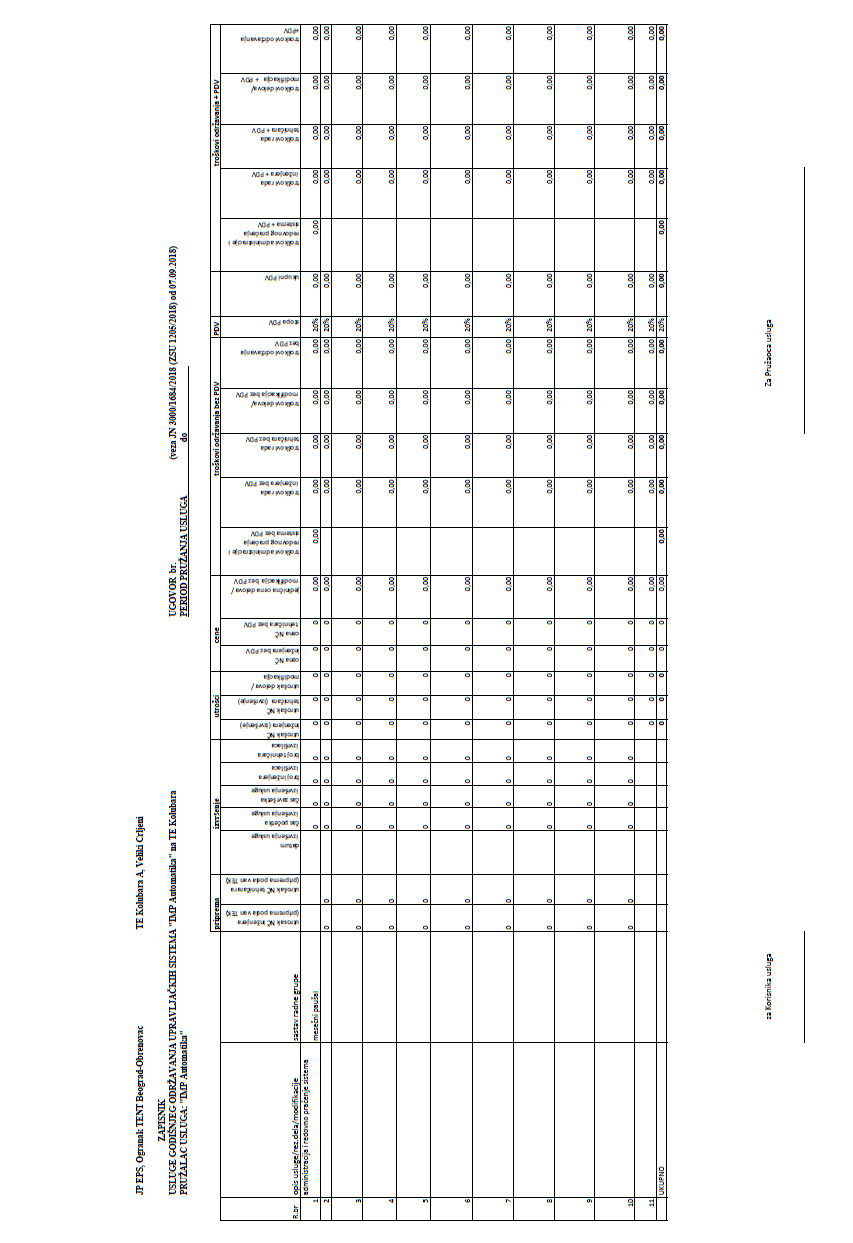 Р. бр.Предмет набавке услуге/радЈед.мереКол.1.Услуге годишњег одржавања надзорно управљачких система „View-Т/Power“ и  „View-4“ ТЕ Колубара испоручиоца ИМП Аутоматика на ТЕ Колубара -1  Месечни паушал122.1УСЛУГЕ из тачке 2 и 3 техничког описа -Ангажовање ИнжењераНорма час8002.2УСЛУГЕ из тачке 2 и 3 техничког описа -Ангажовање ТехничараНорма час290РЕЗЕРВНИ ДЕЛОВИ / МОДИФИКАЦИЈЕ И УНАПРЕЂЕЊАДаљинска станица АТLAS-MAX/RTL PLCЦентрална јединица (CPU) за АТLAS-MAX/RTL PLCКом.1Централна јединица (CPU) за АТLAS-XP2 RTL Ком.1Јединица за напајањеКом.1Меморијски модул BBRAMКом.1Централни процесорски модул CPU750Е i486Ком.1Централни процесорски модул IОWА GX466Ком.1Меморијска картица CompactFlashКом.1PTA модулКом.1ATP модулКом.1Спрежни  модул за дигиталне улазе BIS32Ком.1Спрежни  модул за дигиталне улазе BIS32WКом.1Спрежни  модул за аналогне  улазе  BI16Ком.1Спрежни  модул за аналогне  улазе  BR16Ком.1Спрежни  модул за аналогне  улазе  BV16Ком.1Спрежни  модул за командне излазе BOF32Ком.1Спрежни  модул за командне излазе BOF32WКом.1Спрежни  модул за аналогне излазе BAO08Ком.1Спрежни  модул за брзебројачке улазе BPC-02Ком.1Спрежни  модул JAQ-02Ком.1Модул брзих бистабилних релеа ВВ3 Ком.1Вентилатор за CPUКом.1Кaртицa зa синхрoнизaциjу врeмeнaКом.1Mултипoрт сeриjскa кaртицa 8xRS232Ком.1спрeжни кaблКом.1ATP/PTA кaблКом.1ATP/ATP кaблКом.1Кућиштe зa мoдулe 19" - рeк сa back plane плoчoмКом.1Meмoриjскa кaртицa SO-DIMM 2 GBКом.1Meмoриjскa кaртицa SO-DIMM 4 GBКом.1Даљинска станица PIKO-ATLASЦентрална јединица (CPU) за PIKO-ATLASКом.1Јединица за напајањеКом.1Спрежни модул за дигиталне улазе DI Ком.1Спрежни модул за аналогне улазе AIКом.1Спрежни модул за аналогне галвански раздвојене улазе AI4 Ком.1Спрежни модул за командне излазе CО Ком.1Спрежни модул за командне излазе CО2Ком.1Спрежни модул за аналогне излазе АО2Ком.1Мoдул зa I2C тeрминaциjуКом.1FO HUB 3 - 3 оптичка мултимодна портаКом.1FO HUB 1 - 1 оптички мултимодни  портКом.1Рачунарска опремаSCADA  сервер VIEW 6000 хардверски комплетКомпл.1SCADA  сервер VIEW 4 хардверски комплетКомпл.1SCADA  HMI радна станица VIEW 6000 хардверски комплетКомпл.1SCADA  HMI радна станица VIEW 4 хардверски комплетКомпл.1SCADA  HMI сервер хардверски комплетКомпл.1SCADA  SYS станица хардверски комплетКомпл.1SCADA  архивски сервер хардверски комплетКомпл.1SCADA  WEB  сервер хардверски комплетКомпл.1матична плочаКом.1пасивна плочаКом.1процесор Ком.1RAM меморија 2 GBКом.1RAMмеморија 4 GBКом.1RAMмеморија  8 GBКом.1RAID диск контролерКом.1напојна јединица 650WКом.1хард диск 500 GBКом.1хард диск  1 TBКом.1Батерија за матичну плочуКом.1графичка карта за 1 мониторКом.1графичка карта за 2 мониторКом.1графичка карта за 3 монитораКом.1графичка карта за 4 монитораКом.1графичкакарта 4 x mini DPКом.1DVD RW јединицаКом.1мултипорт адаптер за 16 каналаКом.1звучнициКом.1тастатураКом.1оптички мишКом.124" TFT мониторКом.127" TFT мониторКом.146" LCD TVКом.150" LCD зидни мониторКом.115“ Touch screen мониторКом.1Продужни кабл за монитор HDMI Ком.1Продужни кабл за монитор DVIКом.1Продужни кабл за монитор VGAКом.1Штампач  Laser А3Ком.1Штампач  Laser А4Ком.1Штампач матрични А4Ком.1Ethernet карта 10/100МbКом.1Индустријско кућиште са напајањемКом.1Звучна картаКом.1Хладњак за процесорКом.1Хладњак за дискКом.1USB спољашње кућиште за диск Win/LinuxКом.1USB спољашње кућиште типа pasportКом.1ВентилаторКом.1gateway "TESLA"Ком.1gateway "RTL" sa 4x EthernetКом.1RTL сeрвeр тaчнoг врeмeнaКом.1Комуникациона опрема и о премаза ПЛЦ орманеTeрминал сервер са 8 портоваКом.1Teрминал сервер са 16 портоваКом.1LAN свич 16 портоваКом.1LAN свич  24 портаКом.1LAN свич  24 пoртa брзинe 1GКом.1Оптички медиа конвертори ethernet 10/100Mb MMКом.1Оптички медиа конвертори ethernet 10/100Mb SMКом.1Оптички медиа конвертори ethernet 1Gb MMКом.1Оптички медиа конвертори ethernet 1Gb SMКом.1Индустријски  свич  упрaвљиви: 8  портова RJ-45 10/100 Mb 2  FO портаММ 100 MbКом.1Индустријски  свич  упрaвљиви: 14 портова RJ-45 10/100 Mb           2  FО-SC порта ММ 100 MbКом.1Индустријски  свич  неупрaвљиви: 8  портова RJ-45 10/100 MbКом.1Мултипорт серијски уређај са 16 портоваКом.1Мултипорт серијски уређај са 8 портоваКом.1Мултипорт серијски уређај са 4 портаКом.1Мултипорт серијски уређај са 2 портаКом.1Орман за смештај рачунарске опремеКом.1KVM switch 4 порт кабл дужине 5mКом.1KVM екстендерКом.1KVM фиока са монитором за монтажу у орманКом.1Акумулатор за  Smart-UPS APC RT 3000Ком.1V24/28 interface (KNV)Ком.1модул модем АМSКом.1КRМ / КRPPКом.1LAN patch kабл дужинe 1мКом.1LAN patch kабл дужинe 2мКом.1LAN patch kабл дужинe 5мКом.1LAN patch kабл дужинe 10мКом.1LAN patch kабл дужинe 15мКом.1Комуникациони Конвертор RS232/485 P485FКом.1Комуникациони Конвертор RS232/485 FW485Ком.1Комуникациони Конвертор RS232/422 D422Ком.1Комуникациони Конвертор USB/RS232Ком.1Модул BBR 3Ком.1Медиа конвертори  IMP ОМ19ККом.1ATLAS LINKКом.1Мини  ATLAS LINKКом.1485/FO кoнвeртoрКом.1GPS кoнвeртoр NMEA na IRIG зa врeмeнску синхрoнизaциjу зaштитaКом.1кoмуникaциoни кoнвeртoр RS232(RS422/RS485) - мултимoднa oптикa FOHUB - 3(3 FO пoртa)Ком.1Кoмуникaциoни кoнвeртoр RS232(RS422/RS485) - мултимoднa oптикa FOHUB - 1(1 FO пoрт)Ком.1Кoмуникaциoни кoнвeртoр Ethernet-RS422/RS485-RS232 ETH-FOКом.1Диoдни мoдул MDM 120A (кeрaмички диoдни мoдул)Ком.1Диoдни мoдул MDM 1N5408G  0-5A, 0-250VDCКом.1Диoдни мoдул MDM SB12100, 0-10A, 0-60V DCКом.1Пoлупрoвoднички рeлe PRL2 24VКом.1FO patch каблови дужина 1мКом.1FO patch каблови дужина 2мКом.1FO patch каблови дужина 5мКом.1FO patch каблови дужина 10мКом.1FO patch каблови дужина 20мКом.1FO кабл 50/125µm, 24 влакнам200LP424 мoдул V2Ком.1Кoмуникaциoни кoнвeртoр  RS422/FO MMO422Ком.1Интeрфejс зa удвajaњe 1xV24/V28 сa гaлвaнскoм изoлaциjoм нa 2xV24/V28 нa AT32  i AtlasMAXКом.1Комплет за ожичење cпрежнoг модулa за дигиталне улазе  BIS32Ком.1Комплет за ожичење cпрежнoг модулa за дигиталне улазе  BIS32WКом.1Комплет за ожичење спрежног модула за аналогне  улазе BI16Ком.1Комплет за ожичење спрежног модула за аналогне  улазе BR16Ком.1Комплет за ожичење спрежног модула за аналогне  улазе BV16Ком.1Комплет за ожичење спрежног модула за командне излазе  BOF32Ком.1Комплет за ожичење спрежног модула за командне излазе  BOF32WКом.1Комплет за ожичење спрежног модула за аналогне излазе BAO08Ком.1Комплет за ожичење спрежног модула за брзе бројачке улазе BPC-02Ком.1Комплет за ожичење спрежног модула за JAQ-02Ком.1Комплет за ожичење напајања (220V,110V,48V,24V,12V,5V)Ком.1Koмплет за мрежно ожичење серверског и PLC орманаКом.1PLC-интeрфejс рeлe сa пoднoжjeм 12V  DC 1PDTКом.1PLC-интeрфejс рeлe сa пoднoжjeм 24V  DC 1PDTКом.1PLC-интeрфejс рeлe сa пoднoжjeм 48V DC 1PDTКом.1PLC-интeрфejс рeлe сa пoднoжjeм 230V AC/DC 1PDTКом.1PLC-интeрфejс рeлe сa пoднoжjeм 24V  DC 2PDTКом.1Заштитни реле 7PA2712-0A0024/30VDCКом.1Помоћно напајање 5V, 6.5АКом.1Помоћно напајање 12V, 5АКом.1Помоћно напајање 12V, 10АКом.1Помоћно напајање 12V, 20АКом.1Помоћно напајање 24V, 5АКом.1Помоћно напајање 24V, 10АКом.1Помоћно напајање 24V, 40АКом.1Помоћно напајање 48V, 5АКом.1ОсталоGPS  пријемник тачног временаКом.1AC/DC напонска јединицаКом.1Ethernet 10Мb контролер за АТ32/ATLAS-МАХ Ком.1Интерни GPS пријемник за АТ32/ATLAS-МАХКом.1Појачавач импулса за прилагођење излаза са бројила 12V / 48V / 100VКом.1Дисплej зa прикaзбрoja oбртajaКом.1Дисплеј за времеКом.1Мерни претварач струје Ком.1Мерни претварач наизменичног напона Ком.1Мерни претварач једносмерног напона Ком.1Мерни претварач активне снаге Ком.1Мерни претварач реактивне снаге Ком.1Мерни претвареач фреквенције Ком.1Мерни претварач температуре Ком.1Мерни претварач положаја рег. Склопке Ком.1Ситан монтажерски материјалКомпл.1Модул за надзор и заштиту од релативних издужењаКом.1УређајзамерењебројаобртајатурбинеКом.1Гaлвaнскa изoлaциja RS232/RS232 (KNV)Ком.1Ethernet 10Mb кoнтрoлeр зa ATLAS-МАХ сa прoгрaмскoм пoдршкoмКом.1Interfejs sа 2xV24/V28 заАТ32Ком.1Interfejs sа 2xV24/V28 за ATLAS МАХКом.1Контролер једносмерног напонаКом.1Заштита од пренапона код GPS уређајаКом.1Вишeнaмeнски мeрни урeђaj MULTITEKКом.1Пoлупрoвoднички упуштaч мoтoрa - 1fКом.1Пoлупрoвoднички упуштaч мoтoрa - 3f, 2.4АКом.1Пoлупрoвoднички упуштaч мoтoрa - 3f, 9АКом.1Модификације  и унапређењаЛиценца SW у RTU-у ATLAS МАX RTL за комуникацију по IEC870-5-101 протоколу са два надређена центраКом.1Лиценца SW у RTU-у ATLAS МАX за комуникацију по IEC870-5-101 протоколу са два надређена центраКом.1Унапређење софтвера ОS VIEW 6000 на Centos 5.x(у цену нису урачунати трошкови инсталације  и тестирања на објекту)- цeнa пo jeднoм рaчунaруКом.1Унапређење софтвера ОS VIEW 4 на Centos 6.x(у цену нису урачунати трошкови инсталације  и тестирања на објекту)- цeнa пo jeднoм рaчунaруКом.1Унапређење верзије софтвера SCADA VIEW6000 (у цену нису урачунати трошкови инсталације  и тестирања на објекту)- цeнa пo jeднoм рaчунaруКом.1Унапређење верзије софтвера SCADA VIEW4 (у цену нису урачунати трошкови инсталације  и тестирања на објекту) )- цeнa пo jeднoм рaчунaруКом.1Надградња SCADA апликације VIEW6000 на VIEW4- цeнa пo jeднoм рaчунaруКом.1Унапређење програмског пакета Image Еditor(у цену нису урачунати трошкови инсталације  и тестирања на објекту) Ком.1Унапређење програмског пакета FBD(у цену нису урачунати трошкови инсталације  и тестирања на објекту) Ком.1Унапређење програмског пакета UNES(у цену нису урачунати трошкови инсталације  и тестирања на објекту)Ком.1Лиценца за cygwin за SCADA VIEW4 / VIEW6000Ком.1Лицeнцa зa VNC зa SCADA VIEW4 / VIEW6000Ком.1Дорада софтвера за on-line ажурирање базе(у цeну нису урaчунaти трoшкoви инстaлaциje  и тeстирaњa нa oбjeкту)Ком.1Лиценца за HMI серверКом.1Лицeнцa зa SCADA радну станицу VIEW6000Ком.1Лицeнцa зa SCADA радну станицу VIEW4Ком.1Лиценца за SCADA сервер VIEW6000Ком.1Лиценца за SCADA сервер VIEW4Ком.1Лиценца за SCADA VIEW4 комуникацију са RTU по IEC 870-5-101 (у цену нису урачунати трошкови инсталације и тестирања на објекту)Ком.1Дорада SW за on-line ажурирање базе за SCADA VIEW4 (у цену нису урачунати трошкови инсталације и тестирања на објекту)Ком.1Дорада RTU gatewаy протокола која  би у оквиру SCADA-SCADA везе између Центара управљања обезбедила и пренос података аквизираних у Центре путем IEC870-5-101Ком.1Прилагођење SCADA мреже промени топологије(у цену нису урачунати трошкови инсталације и тестирања на објекту)Ком.1Надградња AtlasМАX МЕМ1 на AtlasМАX GeodeКом.1Унaпрeђeњe сoфтвeрa зa AtlasMax/RTL (у цeну нису урaчунaти трoшкoви инстaлaциje  и тeстирaњa нa oбjeкту) - цeнa пo jeднoмCPUКом.1Надградња 100Мb мреже на 1Gb мрежу у центрима управљањаКом.1Надградња 100Мb/1Gb мрежу на дуалну мрежуКом.1Лицeнцa зa прoтoкoл IEC870-5-101 master 6 пoртoвa зa AtlasRTL - цeнa пo jeднoм PLC-uКом.1Лицeнцa зa прoтoкoл IEC870-5-101 slave 2 пoртa зa AtlasRTL - цeнa пo jeднoм PLC-uКом.1Лицeнцa зa прoтoкoл IEC870-5-104 slave 2 ethernet porta za AtlasRTL - цeнa пo jeднoм PLC-uКом.1Лицeнцa зa прoтoкoл IEC870-5-103 master 2 ethernet пoртa зa AtlasRTL - цeнa пo jeднoм PLC-uКом.1Лицeнцa зa прoтoкoл MODBUS master зa ATLAS MAX/RTL - цeнa пo jeднoм PLC-uКом.1Лицeнцa зa прoтoкoл MODBUS slave  зa ATLAS MAX/RTL - цeнa пo jeднoм PLC-uКом.1Лицeнцa зa прoтoкoл IEC61850 server зa AtlasRTL - цeнa пo jeднoм PLC-uКом.1Лицeнцa зa aрхивски сeрвeрКом.1Унaпрeђeњe вeрзиje сoфтвeрa aрхивскoг сeрвeрaКом.1Лиценца за POWER WEB aplikaciju  (у цену нису урачунати трошкови инсталације и тестирања на објекту)Ком.1Инсталација POWER WEB сервера  (у цену нису урачунати трошкови инсталације и тестирања на објекту)Ком.1Инсталација POWER WEB апликација на радним станицама  (у цену нису урачунати трошкови инсталације Ком.и тестирања на објекту)Ком.1Лицeнцa зa SYS станицуКом.1Унaпрeђeњe вeрзиje сoфтвeрa SYS станицеКом.1Лицeнцa зa IPS - инстaлaциja нa aрхивски сeрвeр - цeнa пo рaчунaру (у цeну нису урaчунaти трoшкoви инстaлaциje и тeстирaњa нa oбjeкту кao ни прaвљeњe извeштaja)Ком.1Лицeнцa зa IPS - инстaлaциja нa рaдну стaницу - цeнa пo рaчунaру (у цeну нису урaчунaти трoшкoви инстaлaциje и тeстирaњa нa oбjeкту кao ни прaвљeњe извeштaja)Ком.1Унaпрeђeњe вeрзиje сoфтвeрa IPS - цeнa пo aрхивскoм сeрвeру (у цeну нису урaчунaти трoшкoви инстaлaциje и тeстирaњa нa oбjeкту кao ни прaвљeњe извeштaja)Ком.1Унaпрeђeњe вeрзиje сoфтвeрa мoдулa (нпр. BI сa вeрзиje 4 нa вeрзиjу 5) - цeнa пo модулуКом.1Сплajсoвaњe oптичких кaблoвa (цeнa пo jeднoм сплajсу)Ком.1Ред.број         Предмет набавкеЈед.мереКоличина1.Ангажовање 1 инжењераНЧ1402Ангажовање 1 техничараНЧ140СПЕЦИФИКАЦИЈА ОПРЕМЕ И УСЛУГА за образац Структура цене  СПЕЦИФИКАЦИЈА ОПРЕМЕ И УСЛУГА за образац Структура цене  Р.брСтавкаСтавкаЈМЈМЈМЈМколкол1.Сервисна подршка путем даљинског експертског центра уз вођење евиденцијеСервисна подршка путем сталног присуства једног експерта за „Atlas View T-Power“ МРУ систем уз вођење евиденцијеАдминистрација системаСервисна подршка путем даљинског експертског центра уз вођење евиденцијеСервисна подршка путем сталног присуства једног експерта за „Atlas View T-Power“ МРУ систем уз вођење евиденцијеАдминистрација системамесецмесецмесецмесец772.Ажурирање и унапређивање система, имплементација софтверских унапређења и закрпа Логистика система и испорука резервних делова по посебним процедурамаАжурирање и унапређивање система, имплементација софтверских унапређења и закрпа Логистика система и испорука резервних делова по посебним процедурамамесецмесецмесецмесец773.Резервни делови, софтвер:Резервни делови, софтвер:2.000.000,002.000.000,002.000.000,002.000.000,002.000.000,00РЕЗЕРВНИ ДЕЛОВИ за евентуалну замену1Даљинска станица АТ32ЈМколколкол1.1.Централна јединица  (CPU) ком1111.2.Jeдиница за напајање (PSU) ком1111.3.Главни извор напајања 220Vac, 220Vdc, 48Vdc ком1111.4.Помоћно напајање 5V / 12V / 15V ком1111.5.Меморијски модул BBM ком1111.6.Централни процесорски модул CPU750E  i486 ком1111.7.Централни процесорски модул IOWA GX466 ком1111.8.Memorijska kartica CompactFlash ком1111.9.МBА модул ком1111.10.SBA модул ком1111.11.Спрежни логички модул за дигиталне улазе (CI)  ком1111.12.Спрежни логички модул за аналогне  улазе (АМ)  ком1111.13.Спрежни логички модул за бројачке  улазе (PC)  ком1111.14.Спрежни логички модул за командне излазе (CО2) ком1111.15.Спрежни логички модул за AGC команде (AGC) ком1111.16.Спрежни логички модул за аналогне излазе (SPA) ком1111.17.Спрежни енергетски модул за дигиталне улазе (RCI)  ком1111.18.Спрежни енергетски модул за аналогне  улазе (RАМ)  ком1111.19.Спрежни енергетски модул за бројачке  улазе (RPC)  ком1111.20.Спрежни енергетски модул за командне излазе (RCO2) ком1111.21.Спрежни енергетски модул за AGC команде (RAGC) ком1111.22.Спрежни eнергетски модул за аналогне излазе (RSPA) ком1111.23.Вентилатор за CPU ком1111.24.Филтер ком1111.25.Модем AMD1200/600 ком1111.26.Кабл Флат са конекторима за везу са модулима ком111Поз.Поз.ОписОписОписОпис2.Даљинска станица ATLAS-MAX/RTL PLCДаљинска станица ATLAS-MAX/RTL PLCЈМкол2.1.Централна јединица  (CPU) за  ATLAS-MAXЦентрална јединица  (CPU) за  ATLAS-MAX ком12.2.Централна јединица (CPU 586) за ATLAS-MAX/RTLЦентрална јединица (CPU 586) за ATLAS-MAX/RTL ком12.3.Јединица за напајање (NAP)Јединица за напајање (NAP) ком12.4.Јединица за помоћно напајање 12V / 48VЈединица за помоћно напајање 12V / 48V ком12.5.Модул BBRAM меморијаМодул BBRAM меморија ком12.6.Централни процесорски модул CPU750E  i486Централни процесорски модул CPU750E  i486 ком12.7.Централни процесорски модул IOWA GX466Централни процесорски модул IOWA GX466 ком12.8.Memorijska kartica CompactFlashMemorijska kartica CompactFlash ком12.9.PTA модулPTA модул ком12.10.ATP модулATP модул ком12.11.Спрежни модул за дигиталне улазе (DIS32, BIS32, BIP32) Спрежни модул за дигиталне улазе (DIS32, BIS32, BIP32)  ком12.12.Спрежни модул за аналогне  улазе (AIR16,I16,R16, V16, BI16,BR16,BV16) Спрежни модул за аналогне  улазе (AIR16,I16,R16, V16, BI16,BR16,BV16)  ком12.13.Спрежни модул за бројачке  улазе (DBS32) Спрежни модул за бројачке  улазе (DBS32)  ком12.14.Спрежни модул за командне излазе (DDR16, DOF32, BOF32)Спрежни модул за командне излазе (DDR16, DOF32, BOF32) ком12.15.Спрежни модул за аналогне излазе (АОS08, BAO08)Спрежни модул за аналогне излазе (АОS08, BAO08) ком12.16.Спрежни модул за брзе бројачке улазе (BPC)Спрежни модул за брзе бројачке улазе (BPC) ком12.17.Multiport serijska kartica 8xRS232Multiport serijska kartica 8xRS232 ком12,18ATP-PTA (ATP-ATP) каблATP-PTA (ATP-ATP) кабл ком12.19.спрежни каблспрежни кабл ком12,2Кућиште за модуле 19` - рек са backplane плочомКућиште за модуле 19` - рек са backplane плочом ком12.21.Вентилатор за CPUВентилатор за CPU ком12.22.Модем AMS1200Модем AMS1200 ком1Поз.Поз.ОписОписОписОпис3Рачунарска опремаРачунарска опремаЈМкол3.1.SCADA  сервер VIEW 6000 хардверски комплетSCADA  сервер VIEW 6000 хардверски комплет компл13.2.SCADA  HMI радна станица VIEW 6000 хардверски комплетSCADA  HMI радна станица VIEW 6000 хардверски комплет компл13.3.SCADA  HMI сервер хардверски комплетSCADA  HMI сервер хардверски комплет компл13.4.SCADA  SYS станица хардверски комплетSCADA  SYS станица хардверски комплет компл13.5.SCADA  архивски сервер хардверски комплетSCADA  архивски сервер хардверски комплет компл13.x.1.     матична плоча     матична плочаком13.x.2.     процесор      процесор ком13.x.3.     меморија 2 GB, 4 GB, 8 GB     меморија 2 GB, 4 GB, 8 GBком13.x.4.     RAID диск контролер     RAID диск контролерком13.x.5.     напојна јединица 650W     напојна јединица 650Wком13.x.6.     диск 500 GB, 1 TB     диск 500 GB, 1 TBком13.x.7.     Батерија за матичну плочу     Батерија за матичну плочуком13.x.8.     графичка карта за 1 монитор     графичка карта за 1 мониторком13.x.9.     графичка карта за 2 монитор     графичка карта за 2 мониторком13.x.10.     графичка карта за 4 монитор     графичка карта за 4 мониторком13.x.11.     DVD RW јединица     DVD RW јединицаком13.x.12.     мултипорт адаптер за 16 канала     мултипорт адаптер за 16 каналаком13.x.13.звучницизвучнициком13.x.14.тастатуратастатураком13.x.15.оптички мишоптички мишком13.x.16.24" TFT монитор24" TFT мониторком13.x.17.21" TFT монитор21" TFT мониторком13.x.18.19" TFT монитор19" TFT мониторком13.x.19.Штампач  Laser А3Штампач  Laser А3ком13.x.20.Штампач  Laser А4Штампач  Laser А4ком13.x.21.Ethernet карта 10/100МbEthernet карта 10/100Мbком13.x.22.Индустријско кућиште са напајањемИндустријско кућиште са напајањемком13.x.23.Звучна картаЗвучна картаком13.x.24.Хладњак за процесорХладњак за процесорком13.x.25.Хладњак за дискХладњак за дискком13.x.26.USB спољашње кућиште за диск Win/LinuxUSB спољашње кућиште за диск Win/Linuxком13.x.27.USB спољашње кућиште типа pasportUSB спољашње кућиште типа pasportком13.x.28.ВентилаториВентилаториком13.6.gateway "RTL" sa 4x Ethernetgateway "RTL" sa 4x Ethernetком1Поз.Поз.ОписОписОписОпис4Комуникациона опремаКомуникациона опремаЈМкол4.1.Teрминал сервер са 8 портоваTeрминал сервер са 8 портоваком14.2.Teрминал сервер са 16 портоваTeрминал сервер са 16 портоваком14.3.LAN switch 24 portsLAN switch 24 portsком14.4.LAN switch 24 ports brzine 1GLAN switch 24 ports brzine 1Gком14.5.Оптички медиа конвертори ethernet 10/100Mb MMОптички медиа конвертори ethernet 10/100Mb MMком14.6.Оптички медиа конвертори ethernet 10/100Mb SMОптички медиа конвертори ethernet 10/100Mb SMком14.7.Оптички медиа конвертори ethernet 1Gb MMОптички медиа конвертори ethernet 1Gb MMком14.8.Оптички медиа конвертори ethernet 1Gb SMОптички медиа конвертори ethernet 1Gb SMком14.9.Мултипорт серијски уређај са 16 портоваМултипорт серијски уређај са 16 портоваком14.10.Мултипорт серијски уређај са 8 портоваМултипорт серијски уређај са 8 портоваком14.11.Мултипорт серијски уређај са 4 портаМултипорт серијски уређај са 4 портаком14.12.Мултипорт серијски уређај са 2 портаМултипорт серијски уређај са 2 портаком14.13.KVM switch 4 порт кабл дужине 5mKVM switch 4 порт кабл дужине 5mком14.14.KVM екстендерKVM екстендерком14.15.KVM фиока са монитором за монтажу у орманKVM фиока са монитором за монтажу у орманком14.16.Акумулатор за УПСАкумулатор за УПСком14.17.V24/28 interface (KNV)V24/28 interface (KNV)ком14.18.модул модем АМSмодул модем АМSком14.19.KRM / КRPPKRM / КRPPком14.20.Комуникациони конвертор RS232/485 P485F Комуникациони конвертор RS232/485 P485F ком14.21.Комуникациони конвертор RS232/485 FW-485 Комуникациони конвертор RS232/485 FW-485 ком14.22.Комуникациони конвертор RS232/422Комуникациони конвертор RS232/422ком14.23.Комуникациони конвертор USB/RS232Комуникациони конвертор USB/RS232ком14.24.Модем PP200 Модем PP200 ком14.25.Модем PP1200 Модем PP1200 ком14.26.Медија конвертори  IMP OM19KМедија конвертори  IMP OM19Kком14.27.ATLAS LINKATLAS LINKком14.28.Мини  ATLAS LINKМини  ATLAS LINKком14.29.Конвертор V35/ethКонвертор V35/ethком14.30.GPS конвертор NMEA на IRIG за временску сихн. заштитаGPS конвертор NMEA на IRIG за временску сихн. заштитаком14.31.Комуникациони конвертор RS232(RS422/RS485) - мултимодна оптика FOHUB - 3(3 FO пorta)Комуникациони конвертор RS232(RS422/RS485) - мултимодна оптика FOHUB - 3(3 FO пorta)ком14.32.Комуникациони конвертор RS232(RS422/RS485) - мултимодна оптика FO HUB-1 (1 FO port)Комуникациони конвертор RS232(RS422/RS485) - мултимодна оптика FO HUB-1 (1 FO port)ком14.33.Комуникациони конвертор Ethernet-RS422/RS485-RS232 ETH-FOКомуникациони конвертор Ethernet-RS422/RS485-RS232 ETH-FOком14.34.Диодни модул MDM 120A (керамички диодни модулl)Диодни модул MDM 120A (керамички диодни модулl)ком14.35.Диодни модул MDM 1N5408G  0-5A, 0-250VDCДиодни модул MDM 1N5408G  0-5A, 0-250VDCком14.36.Диодни модул MDM SB12100, 0-10A, 0-60V DCДиодни модул MDM SB12100, 0-10A, 0-60V DCком14.37.Полупроводнички реле PRL2 24VПолупроводнички реле PRL2 24Vком14.38.LP424 модул V2LP424 модул V2ком14.39.Комуникациони конвертор RS422/FO MMO422Комуникациони конвертор RS422/FO MMO422ком14.40.Комплет за ожичење cпрежнog модулa за дигиталне улазе (DIS32, BIS32, BIP32)Комплет за ожичење cпрежнog модулa за дигиталне улазе (DIS32, BIS32, BIP32)ком14.41.Комплет за ожичење спрежног модула за аналогне  улазе (AIR16,I16,R16, V16, BI16,BR16,BV16)Комплет за ожичење спрежног модула за аналогне  улазе (AIR16,I16,R16, V16, BI16,BR16,BV16)ком14.42.Комплет за ожичење спрежног модула за бројачке  улазе (DBS32)Комплет за ожичење спрежног модула за бројачке  улазе (DBS32)ком14.43.Комплет за ожичење спрежног модула за командне излазе (DDR16, DOF32, BOF32)Комплет за ожичење спрежног модула за командне излазе (DDR16, DOF32, BOF32)ком14.44.Комплет за ожичење спрежног модула за аналогне излазе (АОS08, BAO08)Комплет за ожичење спрежног модула за аналогне излазе (АОS08, BAO08)ком14.45.Комплет за ожичење срежног модула за брзе бројачке улазе (BPC)Комплет за ожичење срежног модула за брзе бројачке улазе (BPC)ком14.46.Комплет за ожичење напајања (220V,110V,48V,24V,12V,5V)Комплет за ожичење напајања (220V,110V,48V,24V,12V,5V)ком14.47.Koмплет за мрежно ожичење серверског и PLC орманаKoмплет за мрежно ожичење серверског и PLC орманаком1Поз.ОписЦена5ОсталоЈМкол5.1.GPS  пријемник тачног временаком15.2.AC/DC напонска јединица ком15.3.Ethernet 10Mb контролер за AT32/АТЛАС-МАХ ком15.4.Интерфејс са 2xV24/V28 за АТ32 ком15.5.Интерфејс са 2xV24/V28 за АТЛАС МАХ ком15.6.Галванска изолација RS232/RS232 (KNV)ком15.7.MEM1M  за РТУ сa IEC870-5-101 апликацијомком15.8.Ethernet 10Mb контролер за AT32/ ATЛАС-МАХ sa programskom podrškomком15.9.Интерни GPS пријемник за AT32/АТЛАС-МАХ ком15.10.Појачавач импулса за прилагођење излаза са бројила 12V / 48V / 100Vком15.11.Дисплеј за времеком15.12.Орман за смештај рачунарске опремеком15.13.Мерни претварач Iком15.14.Мерни претварач Uком15.15.Мерни претварач Pком15.16.Мерни претварач Qком15.17.Мерни претварач I, U, P, Qком15.18.Ситан монтажерски материјалкомпл15.19.Мерни претварач fком15.20.Мерни претварач температуреком15.21.Мерни претварач положаја регулационе склопкеком15.22.Контролер једносмерног напонаком15.23.DC напајање за AT32 i AtlasMAXком15.24.Интерфејс за удвајање 1xV24/V28 са галванском изолацијом на 2xV24/V28 на AT32  i AtlasMAXком15.25.заштита од пренапона код GPS уређајаком15.26.Пoлупрoвoднички упуштaч мoтoрa - MOTCON1fDKком1ПРОГРАМСКА ПОДРШКА "Atlas View" системаПРОГРАМСКА ПОДРШКА "Atlas View" системаПоз.ОписОписМОДИФИКАЦИЈА - ПРОГРАМСКА ПОДРШКАМОДИФИКАЦИЈА - ПРОГРАМСКА ПОДРШКАЈМЈМколкол1Лиценца SW у РТУ-у ATLAS AT32 за комуникацију по IEC870-5-101 протоколу са два надређена центраЛиценца SW у РТУ-у ATLAS AT32 за комуникацију по IEC870-5-101 протоколу са два надређена центракомком112Лиценца SW у РТУ-у ATLAS MAX за комуникацију по IEC870-5-101 протоколу са два надређена центраЛиценца SW у РТУ-у ATLAS MAX за комуникацију по IEC870-5-101 протоколу са два надређена центракомком113Унапређење софтвера OS  VIEW 6000 нa CENTOS 5.x. (у цену нису урачунати трошкови инсталације и тестирања на објекту) Унапређење софтвера OS  VIEW 6000 нa CENTOS 5.x. (у цену нису урачунати трошкови инсталације и тестирања на објекту) комком114Надградња SCADA апликације VIEW6000 на VIEW4Надградња SCADA апликације VIEW6000 на VIEW4комком115Унапређење софтвера OS VIEW 4 нa Centos 6.x (у цену нису урачунати трошкови инсталације и тестирања на објекту)Унапређење софтвера OS VIEW 4 нa Centos 6.x (у цену нису урачунати трошкови инсталације и тестирања на објекту)комком116Надградња локалних SCADA VIEW6000 до верзије VIEW6000 T (у цену нису урачунати трошкови инсталације и тестирања на објекту)Надградња локалних SCADA VIEW6000 до верзије VIEW6000 T (у цену нису урачунати трошкови инсталације и тестирања на објекту)комком117Надградња SCADA VIEW2  до верзије VIEW2 3.06 (у цену нису урачунати трошкови инсталације и тестирања на објекту)Надградња SCADA VIEW2  до верзије VIEW2 3.06 (у цену нису урачунати трошкови инсталације и тестирања на објекту)комком118Надградња SCADA апликације VIEW2 на VIEW4Надградња SCADA апликације VIEW2 на VIEW4комком119Унапређење верзије софтвера SCADA VIEW6000 (у цену нису урачунати трошкови инсталације и тестирања на објекту)Унапређење верзије софтвера SCADA VIEW6000 (у цену нису урачунати трошкови инсталације и тестирања на објекту)комком1110Унапређење верзије софтвера SCADA VIEW2 (у цену нису урачунати трошкови инсталације и тестирања на објекту)Унапређење верзије софтвера SCADA VIEW2 (у цену нису урачунати трошкови инсталације и тестирања на објекту)комком1111Унапређење верзије софтвера SCADA VIEW4 (у цену нису урачунати трошкови инсталације и тестирања на објекту)Унапређење верзије софтвера SCADA VIEW4 (у цену нису урачунати трошкови инсталације и тестирања на објекту)комком1112Унапређење програмског пакета Image Editor(у цену нису урачунати трошкови инсталације и тестирања на објекту)Унапређење програмског пакета Image Editor(у цену нису урачунати трошкови инсталације и тестирања на објекту)комком1112Унапређење програмског пакета FBD(у цену нису урачунати трошкови инсталације и тестирања на објекту)Унапређење програмског пакета FBD(у цену нису урачунати трошкови инсталације и тестирања на објекту)комком1113Унапређење програмског пакета UNES(у цену нису урачунати трошкови инсталације и тестирања на објекту)Унапређење програмског пакета UNES(у цену нису урачунати трошкови инсталације и тестирања на објекту)комком1114Лиценца за VNC за SCADA VIEW4 и VIEW6000Лиценца за VNC за SCADA VIEW4 и VIEW6000комком1115Дорада софтвера за оn-line ажурирање базе (у цену нису урачунати трошкови инсталације и тестирања на објекту)Дорада софтвера за оn-line ажурирање базе (у цену нису урачунати трошкови инсталације и тестирања на објекту)комком1116Лиценца за HMI сервер Лиценца за HMI сервер комком1117TASE.2 протокол лиц. за једну конекцију, један рачунар, SCADA системи VIEW2, VIEW4, VIEW6TASE.2 протокол лиц. за једну конекцију, један рачунар, SCADA системи VIEW2, VIEW4, VIEW6комком1118TASE.2 protokol licenca za dodatnu konekciju, jedan računar, SCADA sistemi VIEW2, VIEW4, VIEW6TASE.2 protokol licenca za dodatnu konekciju, jedan računar, SCADA sistemi VIEW2, VIEW4, VIEW6комком1119Инсталација softwera TASE.2 , SCADA системи VIEW2, VIEW4, VIEW6Инсталација softwera TASE.2 , SCADA системи VIEW2, VIEW4, VIEW6комком1120Формирање асоцијације TASE.2 , и успостављање везе SCADA системи VIEW2, VIEW4, VIEW6Формирање асоцијације TASE.2 , и успостављање везе SCADA системи VIEW2, VIEW4, VIEW6комком1121Формирање билатералних табела TASE.2 , SCADA системи VIEW2, VIEW4, VIEW6Формирање билатералних табела TASE.2 , SCADA системи VIEW2, VIEW4, VIEW6комком1122Функционално испитивање преноса података поTASE.2 протоколу у лабораторији, SCADA системи VIEW2, VIEW4, VIEW6Функционално испитивање преноса података поTASE.2 протоколу у лабораторији, SCADA системи VIEW2, VIEW4, VIEW6комком1123Функционално испитивање преноса података по TASE.2 протоколу на објектима, SCADA системи VIEW2, VIEW4, VIEW6Функционално испитивање преноса података по TASE.2 протоколу на објектима, SCADA системи VIEW2, VIEW4, VIEW6комком1124Дорада RTU gateway протокола која би у оквиру SCADA-SCADA везе између Центара управљања обезбедила и пренос података аквизираних у центре путем IEC870-5-101Дорада RTU gateway протокола која би у оквиру SCADA-SCADA везе између Центара управљања обезбедила и пренос података аквизираних у центре путем IEC870-5-101комком1125Лиценца за SCADA сервер View6000Лиценца за SCADA сервер View6000комком1126Лиценца за SCADA сервер View4Лиценца за SCADA сервер View4комком1127Прилагођење SCADA мреже промени топологије (у цену нису урачунати трошкови инсталације и тестирања на објекту)Прилагођење SCADA мреже промени топологије (у цену нису урачунати трошкови инсталације и тестирања на објекту)комком1128Надградња AtlasMAX MEM1 на AtlasMAX GeodeНадградња AtlasMAX MEM1 на AtlasMAX Geodeкомком1129Надградња Atlas AT32 на верзију AT32 MEM1MНадградња Atlas AT32 на верзију AT32 MEM1Mкомком1130Надградња 100Mb мреже на 1Gb мрежу у центрима управљањаНадградња 100Mb мреже на 1Gb мрежу у центрима управљањакомком1131Надградња 100Mb/1Gb мреже на дуалну мрежуНадградња 100Mb/1Gb мреже на дуалну мрежукомком1132Протокол IEC870-5-101 master 6 портова за AtlasRTLПротокол IEC870-5-101 master 6 портова за AtlasRTLкомком1133Протокол IEC870-5-101 slave 2 порта за AtlasRTLПротокол IEC870-5-101 slave 2 порта за AtlasRTLкомком1134Протокол IEC870-5-104 slave 2 ethernet порта за AtlasRTLПротокол IEC870-5-104 slave 2 ethernet порта за AtlasRTLкомком1135Протокол IEC870-5-103 master 2 ethernet порта за AtlasRTLПротокол IEC870-5-103 master 2 ethernet порта за AtlasRTLкомком1136Протокол IEC61850 server за AtlasRTLПротокол IEC61850 server за AtlasRTLкомком1137Протокол IEC61850 client за AtlasRTLПротокол IEC61850 client за AtlasRTLкомком1138Додавање нових интеркомуникационих сигнала између различитих система преко посебно дизајнираних PLC-GATEWAY који поседују више мрежних картицаДодавање нових интеркомуникационих сигнала између различитих система преко посебно дизајнираних PLC-GATEWAY који поседују више мрежних картицакомком1139Тестирање брзине одзива појединих делова мрежеТестирање брзине одзива појединих делова мрежекомком1140Повезивање два одвојена система посебно дизајнираним PLC - GATEWAY уређајима ради размене сигнала у алгоритмима управљањаПовезивање два одвојена система посебно дизајнираним PLC - GATEWAY уређајима ради размене сигнала у алгоритмима управљањакомком1141Иновирање и редизајнирање слика на HMI рачунаримаИновирање и редизајнирање слика на HMI рачунаримакомком1142Дораде на софтверским пакетима на основу функционалних захтева (у цену нису урачунати трошкови инсталације и тестирања на објекту)Дораде на софтверским пакетима на основу функционалних захтева (у цену нису урачунати трошкови инсталације и тестирања на објекту)комком1143Licenca za protokol IEC61850 server зa AtlasRTL - цeнa пo jeднoм PLC-uLicenca za protokol IEC61850 server зa AtlasRTL - цeнa пo jeднoм PLC-uкомком1144Лицeнцa зa aрхивски сeрвeрЛицeнцa зa aрхивски сeрвeркомком1145Лицeнцa зa SYS станицуЛицeнцa зa SYS станицукомком1146Унaпрeђeњe вeрзиje сoфтвeрa aрхивскoг сeрвeрaУнaпрeђeњe вeрзиje сoфтвeрa aрхивскoг сeрвeрaкомком1147Унaпрeђeњe вeрзиje сoфтвeрa SYS станицеУнaпрeђeњe вeрзиje сoфтвeрa SYS станицекомком1148Лицeнцa зa IPS - инстaлaциja нa aрхивски сeрвeр - цeнa пo рaчунaру (у цeну нису урaчунaти трoшкoви инстaлaциje и тeстирaњa нa oбjeкту кao ни прaвљeњe извeштaja)Лицeнцa зa IPS - инстaлaциja нa aрхивски сeрвeр - цeнa пo рaчунaру (у цeну нису урaчунaти трoшкoви инстaлaциje и тeстирaњa нa oбjeкту кao ни прaвљeњe извeштaja)комком1149Лицeнцa зa IPS - инстaлaциja нa рaдну стaницу - цeнa пo рaчунaру (у цeну нису урaчунaти трoшкoви инстaлaциje и тeстирaњa нa oбjeкту кao ни прaвљeњe извeштaja)Лицeнцa зa IPS - инстaлaциja нa рaдну стaницу - цeнa пo рaчунaру (у цeну нису урaчунaти трoшкoви инстaлaциje и тeстирaњa нa oбjeкту кao ни прaвљeњe извeштaja)комком1150Унaпрeђeњe вeрзиje сoфтвeрa мoдулa (нпр. BI сa вeрзиje 4 нa вeрзиjу 5) - цeнa пo модулуУнaпрeђeњe вeрзиje сoфтвeрa мoдулa (нпр. BI сa вeрзиje 4 нa вeрзиjу 5) - цeнa пo модулукомком1151Сплajсoвaњe oптичких кaблoвa (цeнa пo jeднoм сплajсу)Сплajсoвaњe oптичких кaблoвa (цeнa пo jeднoм сплajсу)комком11Ред.бројВрста услуга  У/ДЈед.мереУкупноТекуће одржавање SCADA система1Сервисна подршка путем даљинског експертског центра уз вођење евиденцијемесец122Администрација системамесец.123Ажурирање и унапређивање система, имплементација софтверских унапређења и исправки.компл.(годишње)14Логистика система и испорука резервних делова по посебним процедурама300.000300.000Ред. бр.4.1  ОБАВЕЗНИ УСЛОВИ ЗА УЧЕШЋЕ У ПОСТУПКУ ЈАВНЕ НАБАВКЕ ИЗ ЧЛАНА 75. ЗАКОНА1.Услов:Да је понуђач регистрован код надлежног органа, односно уписан у одговарајући регистарДоказ: - за правно лице:Извод из регистраАгенције за привредне регистре, односно извод из регистра надлежног Привредног суда - за предузетнике: Извод из регистра Агенције за привредне регистре, односно извод из одговарајућег регистра Напомена: У случају да понуду подноси група понуђача, овај доказ доставити за сваког члана групе понуђачаУ случају да понуђач подноси понуду са подизвођачем, овај доказ доставити и за сваког подизвођача2.Услов:Да понуђач и његов законски заступник није осуђиван за неко од кривичних дела као члан организоване криминалне групе, да није осуђиван за кривична дела против привреде, кривична дела против заштите животне средине, кривично дело примања или давања мита, кривично дело превареДоказ:- за правно лице:1) ЗА ЗАКОНСКОГ ЗАСТУПНИКА – уверење из казнене евиденције надлежне полицијске управе Министарства унутрашњих послова – захтев за издавање овог уверења може се поднети према месту рођења или према месту пребивалишта.2) ЗА ПРАВНО ЛИЦЕ – За кривична дела организованог криминала – Уверење посебног одељења (за организовани криминал) Вишег суда у Београду, којим се потврђује да понуђач (правно лице) није осуђиван за неко од кривичних дела као члан организоване криминалне групе. С тим у вези на интернет страници Вишег суда у Београду објављено је обавештењеhttp://www.bg.vi.sud.rs/lt/articles/o-visem-sudu/obavestenje-ke-za-pravna-lica.html3) ЗА ПРАВНО ЛИЦЕ – За кривична дела против привреде, против животне средине, кривично дело примања или давања мита, кривично дело преваре – Уверење Основног суда  (које обухвата и податке из казнене евиденције за кривична дела која су у надлежности редовног кривичног одељења Вишег суда) на чијем подручју је седиште домаћег правног лица, односно седиште представништва или огранка страног правног лица, којом се потврђује да понуђач (правно лице) није осуђиван за кривична дела против привреде, кривична дела против животне средине, кривично дело примања или давања мита, кривично дело преваре.Посебна напомена: Уколико уверење Основног суда не обухвата податке из казнене евиденције за кривична дела која су у надлежности редовног кривичног одељења Вишег суда, потребно је поред уверења Основног суда доставити и Уверење Вишег суда на чијем подручју је седиште домаћег правног лица, односно седиште представништва или огранка страног правног лица, којом се потврђује да понуђач (правно лице) није осуђиван за кривична дела против привреде и кривично дело примања мита.- за физичко лице и предузетника: Уверење из казнене евиденције надлежне полицијске управе Министарства унутрашњих послова – захтев за издавање овог уверења може се поднети према месту рођења или према месту пребивалишта.Напомена: У случају да понуду подноси правно лице потребно је доставити овај доказ и за правно лице и за законског заступникаУ случају да правно лице има више законских заступника, ове доказе доставити за сваког од њихУ случају да понуду подноси група понуђача, ове доказе доставити за сваког члана групе понуђачаУ случају да понуђач подноси понуду са подизвођачем, ове доказе доставити и за сваког подизвођача Ови докази не могу бити старији од два месеца пре отварања понуда.3.Услов:Да је понуђач измирио доспеле порезе, доприносе и друге јавне дажбине у складу са прописима Републике Србије или стране државе када има седиште на њеној територијиДоказ:- за правно лице, предузетнике и физичка лица: 1.Уверење Пореске управе Министарства финансија да је измирио доспеле порезе и доприносе и2.Уверење Управе јавних прихода локалне самоуправе (града, односно општине) према месту седишта пореског обвезника правног лица и предузетника, односно према пребивалишту физичког лица, да је измирио обавезе по основу изворних локалних јавних прихода Напомена:Уколико локална (општинска) управа јавних приход у својој потврди наведе да се докази за одређене изворне локалне јавне приходе прибављају и од других локалних органа/организација/установа понуђач је дужан да уз потврду локалне управе јавних прихода приложи и потврде тих осталих локалних органа/организација/установа Уколико је понуђач у поступку приватизације, уместо горе наведена два доказа, потребно је доставити уверење Агенције за приватизацију да се налази у поступку приватизацијеУ случају да понуду подноси група понуђача, ове доказе доставити за сваког учесника из групеУ случају да понуђач подноси понуду са подизвођачем, ове доказе доставити и за подизвођача (ако је више подизвођача доставити за сваког од њих)Ови докази не могу бити старији од два месеца пре отварања понуда.4. Услов:Да је понуђач поштовао обавезе које произилазе из важећих прописа о заштити на раду, запошљавању и условима рада, заштити животне средине, као и да нема забрану обављања делатности која је на снази у време подношења понудеДоказ:Потписан и оверен Образац изјаве на основу члана 75. став 2. ЗЈН(Образац бр.4)Напомена:Изјава мора да буде потписана од стране овлашћеног лица за заступање понуђача и оверена печатом. Уколико понуду подноси група понуђача, Изјава мора бити достављена за сваког члана групе понуђача. Изјава мора бити потписана од стране овлашћеног лица за заступање понуђача из групе понуђача и оверена печатом.  Уколико понуђач подноси понуду са подизвођачем, Изјава мора бити достављена и за сваког подизвођача. Изјава мора бити потписана од стране овлашћеног лица за заступање подизвођача и оверена печатом.  4.2  ДОДАТНИ УСЛОВИ ЗА УЧЕШЋЕ У ПОСТУПКУ ЈАВНЕ НАБАВКЕ ИЗ ЧЛАНА 76. ЗАКОНА5.Пословни капацитет ( за све четири партије) :Услов:Понуђач располаже неопходним пословним капацитетом ако:-је у претходне три године, до дана објављивања Позива за подношење понуда на Порталу јавних набавки извршио услуге које су предмет Јавне набавке и у уговореном року, обиму и квалитету и да до дана издавања потврде о референтним набавкама у гарантном року није било рекламација на исте.-има иведен систем заштите и безбедности информација у складу са захтевима стандарда ISO 27001.Доказ: - Референтна листа -Потписане и оверене потврде купаца- фотокопија важећег сертификатаНапомена:У случају да понуду подноси група понуђача, доказ из тачке 5 доставити за оног члана групе који испуњава тражени услов (довољно је да 1 члан групе достави захтеване доказе), а уколико више њих заједно испуњавају услов из тачке 6. - ове доказе доставити за те чланове.У случају да понуђач подноси понуду са подизвођачем, а како се додатни услови не могу испунити преко подизвођача, ове доказе не треба доставити за подизвођача.6.Кадровски капацитет ( за све четири партије)Услов 1:Понуђач располаже довољним кадровским капацитетом ако има најмање: Два запослена, односно има радно ангажованог извршиоца (по основу другог облика ангажовања ван радног односа, предвиђеног члановима 197-202. Закона о раду) дипломирана инжењера електротехнике или рачунарског смера са важећом лиценцом за извођење радова;Пет запослених радника са IV или V или VI степеном стручне спреме електро или рачунарског смера односно има радно ангажованог извршиоца (по основу другог облика ангажовања ван радног односа, предвиђеног члановима 197-202. Закона о раду радника Доказ 1:- Фотокопија М-А и/или М3А образаца пријаве на обавезно социјално осигурање запослених и који су у радном односу или су ангажовани сходно члану 197-202 Закона о раду;Фотокопија лиценце одговорног извођача радова број 450 или 453 издата од Инжењерске коморе Србије за дипломиране инжењере.Напомена:У случају да понуду подноси група понуђача, доказ из тачке 7 доставити за оног члана групе који испуњава тражени услов (довољно је да 1 члан групе достави захтеване доказе), а уколико више њих заједно испуњавају услов из тачке 7. - ове доказе доставити за те чланове.У случају да понуђач подноси понуду са подизвођачем, а како се додатни услови не могу испунити преко подизвођача, ове доказе не треба доставити за подизвођача.Образложење:Испуњењем овог захтева, подносилац пријаве доказује да је спреман и квалификован да пружи услуге даљинског експертског центра и сталног присуства једног експерта за „Atlas View T-Power“ МРУ система према траженом обиму и динамици. 7.Технички капацитет ( за све четири партије):Услов 1:Да располаже довоњним техничким капацитетом ако располаже:-Уређај за проверу исправности рачунарских и комуникационих каблова;-Алат за повезивање рачунарских и комуникационих каблова;--Опрему за испитивање и поправку улазно-излазних модула за обраду дигиталних величина;-Опрему за испитивање, поправку и калибрацију улазно-излазних модула за обраду аналогних  величина;-Електричарски ручни алат;-Мерне и испитне уређаје за електро послове опште намене;Услов 2:Преносни рачунар са инсталираним софтвером за дијагностику и поправак рачунарске опреме везане за предмет јавне набавке.Доказ 1:Списак алата и опреме (у слободној форми) , оверен од стране подносиоца понуде. Доказ 2:- списак лиценцираног софтвера који поседује а који је намењен за обављање наведене услуге оверен од стране подносиоца понуде.Напомена:У случају да понуду подноси група понуђача, доказ из тачке 7 доставити за оног члана групе који испуњава тражени услов (довољно је да 1 члан групе достави захтеване доказе), а уколико више њих заједно испуњавају услов из тачке 7. - ове доказе доставити за те чланове.У случају да понуђач подноси понуду са подизвођачем, а како се додатни услови не могу испунити преко подизвођача, ове доказе не треба доставити за подизвођача.Образложење:Захтевана опрема неопходна за извршење услуге у захтеваном обиму и квалитету а и доказ је  испуњавања одредби Закона о ауторским и сродним правима(„Сл.гласник РС“бр.104/2009, 99/2011, 119/2012, 29/2016)Назив понуђача:Врста правног лица: Адреса понуђача:Матични број понуђача:Порески идентификациони број понуђача (ПИБ):Име особе за контакт:Електронска адреса понуђача (e-mail):Телефон:Телефакс:Број рачуна понуђача и назив банке:Лице овлашћено за потписивање уговораА) САМОСТАЛНО За партје   1       2       3       4       Б) СА ПОДИЗВОЂАЧЕМЗа партје   1       2       3       4       В) КАО ЗАЈЕДНИЧКУ ПОНУДУЗа партје   1       2       3       4       1)Назив подизвођача:Врста правног лица: Адреса:Матични број:Порески идентификациони број:Име особе за контакт:Проценат укупне вредности набавке који ће извршити подизвођач:Део предмета набавке који ће извршити подизвођач:2)Назив подизвођача:Врста правног лица: Адреса:Матични број:Порески идентификациони број:Име особе за контакт:Проценат укупне вредности набавке који ће извршити подизвођач:Део предмета набавке који ће извршити подизвођач:1)Назив члана групе понуђача:Врста правног лица: Адреса:Матични број:Порески идентификациони број:Име особе за контакт:2)Назив члана групе понуђача:Врста правног лица: Адреса:Матични број:Порески идентификациони број:Име особе за контакт:3)Назив члана групе понуђача:Врста правног лица: Адреса:Матични број:Порески идентификациони број:Име особе за контакт:ПРЕДМЕТ И БРОЈ НАБАВКЕУКУПНА ЦЕНА дин. без ПДВ-аУслуге годишњег одржавања надзорно управљачких система „Viеw-Т/Pоwеr“ и  „Viеw-4“-испоручиоца ИМП Аутоматика на TE Kолубара-1ЈН: 3000/1684/2018(2084/2018)Уписати вредност из табеле 1 из структуре ценеУСЛОВ НАРУЧИОЦАПОНУДА ПОНУЂАЧАРОК И НАЧИН ПЛАЋАЊА:У законском року до 45 дана од пријема исправног рачуна, са уговреним прилозима Сагласан за захтевом наручиоцаДА/НЕ (заокружити)РОК ИЗВРШЕЊА: 12 месеци, од дана  потписивања уговораСагласан за захтевом наручиоцаДА/НЕ (заокружити)ГАРАНТНИ РОК:-за услуге превентивног одржавања: период између две услуге а ме дуже од 12 месеци -за интервентне услуге: 12 месеци од дана извршења услуге. -за евентуално замењњене резервне делове: 24 месеца од уградњеСагласан за захтевом наручиоцаДА/НЕ (заокружити)МЕСТО ИЗВРШЕЊА:Локација ТЕ КолубараСагласан за захтевом наручиоцаДА/НЕ (заокружити)РОК ВАЖЕЊА ПОНУДЕ:не може бити краћи од 60 дана од дана отварања понуда_____ дана од дана отварања понудаПонуда понуђача који не прихвата услове наручиоца за рок и начин плаћања, рок извршења, гарантни рок, место извршења и рок важења понуде сматраће се неприхватљивом.Понуда понуђача који не прихвата услове наручиоца за рок и начин плаћања, рок извршења, гарантни рок, место извршења и рок важења понуде сматраће се неприхватљивом.ПРЕДМЕТ И БРОЈ НАБАВКЕУКУПНА ЦЕНА дин. без ПДВ-аОдржавање ДАТА ЛОГЕРА - ТЕНТ Б-2ЈН: 3000/1684/2018(2084/2018)Уписати вредност из табеле 1 из структуре ценеУСЛОВ НАРУЧИОЦАПОНУДА ПОНУЂАЧАРОК И НАЧИН ПЛАЋАЊА:У законском року до 45 дана од пријема исправног рачуна, са уговреним прилозима Сагласан за захтевом наручиоцаДА/НЕ (заокружити)РОК ИЗВРШЕЊА: 12 месеци од данa потписивања уговора.Сагласан за захтевом наручиоцаДА/НЕ (заокружити)ГАРАНТНИ РОК: 12 месеци од дана извршења услуге ____ месеци од дана извршења услугеМЕСТО ИЗВРШЕЊА:Локација ТЕНТ БСагласан за захтевом наручиоцаДА/НЕ (заокружити)РОК ВАЖЕЊА ПОНУДЕ:не може бити краћи од 60 дана од дана отварања понуда_____ дана од дана отварања понудаПонуда понуђача који не прихвата услове наручиоца за рок и начин плаћања, рок извршења, гарантни рок, место извршења и рок важења понуде сматраће се неприхватљивом.Понуда понуђача који не прихвата услове наручиоца за рок и начин плаћања, рок извршења, гарантни рок, место извршења и рок важења понуде сматраће се неприхватљивом.ПРЕДМЕТ И БРОЈ НАБАВКЕУКУПНА ЦЕНА дин. без ПДВ-аГодишње одржавање управљачких система ИМП "Атlas Viеw" - ТЕНТ – А-3ЈН: 3000/1684/2018(2084/2018) Уписати вредност из табеле 1 из структуре ценеУСЛОВ НАРУЧИОЦАПОНУДА ПОНУЂАЧАРОК И НАЧИН ПЛАЋАЊА:У законском року до 45 дана од пријема исправног рачуна, са уговреним прилозима Сагласан за захтевом наручиоцаДА/НЕ (заокружити)РОК ИЗВРШЕЊА: Рок извршења је 7 месеци, рачунато од 01.08.2019 Сагласан за захтевом наручиоцаДА/НЕ (заокружити)ГАРАНТНИ РОК: -за услуге: 12 месеци од дана извршења услуге. -за евентуално замењњене резервне делове: 24 месеца од уградњеСагласан за захтевом наручиоцаДА/НЕ (заокружити)МЕСТО ИЗВРШЕЊА: Локација ТЕНТ АСагласан за захтевом наручиоцаДА/НЕ (заокружити)РОК ВАЖЕЊА ПОНУДЕ:не може бити краћи од 60 дана од дана отварања понуда_____ дана од дана отварања понудаПонуда понуђача који не прихвата услове наручиоца за рок и начин плаћања, рок извршења, гарантни рок, место извршења и рок важења понуде сматраће се неприхватљивом.Понуда понуђача који не прихвата услове наручиоца за рок и начин плаћања, рок извршења, гарантни рок, место извршења и рок важења понуде сматраће се неприхватљивом.ПРЕДМЕТ И БРОЈ НАБАВКЕУКУПНА ЦЕНА дин. без ПДВ-аГодишње одржавање управљачких система ИМП "Аtlas Viеw" – ТЕНТ-4    ЈН: 3000/1684/2018(2084/2018)Уписати вредност из табеле 1 из структуре ценеУСЛОВ НАРУЧИОЦАПОНУДА ПОНУЂАЧАРОК И НАЧИН ПЛАЋАЊА:У законском року до 45 дана од пријема исправног рачуна, са уговреним прилозима Сагласан за захтевом наручиоцаДА/НЕ (заокружити)РОК ИЗВРШЕЊА: 12 месеци од данa потписивања уговора.Сагласан за захтевом наручиоцаДА/НЕ (заокружити)ГАРАНТНИ РОК:за услуге: 12 месеци од дана извршења услуге. -за евентуално замењњене резервне делове: 24 месеца од уградње Сагласан за захтевом наручиоцаДА/НЕ (заокружити)МЕСТО ИЗВРШЕЊА: Локација ТЕ МораваСагласан за захтевом наручиоцаДА/НЕ (заокружити)РОК ВАЖЕЊА ПОНУДЕ:не може бити краћи од 60 дана од дана отварања понуда_____ дана од дана отварања понудаПонуда понуђача који не прихвата услове наручиоца за рок и начин плаћања, рок извршења, место извршења и рок важења понуде сматраће се неприхватљивом.Понуда понуђача који не прихвата услове наручиоца за рок и начин плаћања, рок извршења, место извршења и рок важења понуде сматраће се неприхватљивом.Р. бр.Предмет набавке добара/услуге/радоваЈед.мереКол.Цена/Ј.М.(без ПДВ-а)Цена/Ј.М.(са ПДВ-а)Износ(без ПДВ-а)Износ(саПДВ-а)1.Услуге годишњег одржавања надзорно управљачких система „View-Т/Power“ и  „View-4“  испоручиоца ИМП Аутоматика на ТЕ Колубара-1Месечни паушал122.1УСЛУГЕ из тачке 2 и 3 техничког описа -Ангажовање ИнжењераНорма час8002.2УСЛУГЕ из тачке 2 и 3 техничког описа -Ангажовање ТехничараНорма час290РЕЗЕРВНИ ДЕЛОВИ / МОДИФИКАЦИЈЕ И УНАПРЕЂЕЊА////595.000714.000,00IУКУПНО ПОНУЂЕНА ЦЕНА  без ПДВ динараIIУКУПАН ИЗНОС  ПДВ динараIIIУКУПНО ПОНУЂЕНА ЦЕНА  са ПДВ(ред. бр.I+ред.бр.II) динараПосебно исказани трошкови у дин који су укључени у укупно понуђену цену без ПДВ-а(цена из реда бр. I)уколико исти постоје као засебни трошкови)Трошкови превоза_____динара, односно ____%Посебно исказани трошкови у дин који су укључени у укупно понуђену цену без ПДВ-а(цена из реда бр. I)уколико исти постоје као засебни трошкови)Остали трошкови (навести)_____динара, односно ____%Даљинска станица АТLAS-MAX/RTL PLCЦентрална јединица (CPU) за АТLAS-MAX/RTL PLCКом.1Централна јединица (CPU) за АТLAS-XP2 RTL Ком.1Јединица за напајањеКом.1Меморијски модул BBRAMКом.1Централни процесорски модул CPU750Е i486Ком.1Централни процесорски модул IОWА GX466Ком.1Меморијска картица CompactFlashКом.1PTA модулКом.1ATP модулКом.1Спрежни  модул за дигиталне улазе BIS32Ком.1Спрежни  модул за дигиталне улазе BIS32WКом.1Спрежни  модул за аналогне  улазе  BI16Ком.1Спрежни  модул за аналогне  улазе  BR16Ком.1Спрежни  модул за аналогне  улазе  BV16Ком.1Спрежни  модул за командне излазе BOF32Ком.1Спрежни  модул за командне излазе BOF32WКом.1Спрежни  модул за аналогне излазе BAO08Ком.1Спрежни  модул за брзебројачке улазе BPC-02Ком.1Спрежни  модул JAQ-02Ком.1Модул брзих бистабилних релеа ВВ3 Ком.1Вентилатор за CPUКом.1Кaртицa зa синхрoнизaциjу врeмeнaКом.1Mултипoрт сeриjскa кaртицa 8xRS232Ком.1спрeжни кaблКом.1ATP/PTA кaблКом.1ATP/ATP кaблКом.1Кућиштe зa мoдулe 19" - рeк сa back plane плoчoмКом.1Meмoриjскa кaртицa SO-DIMM 2 GBКом.1Meмoриjскa кaртицa SO-DIMM 4 GBКом.1Даљинска станица PIKO-ATLASЦентрална јединица (CPU) за PIKO-ATLASКом.1Јединица за напајањеКом.1Спрежни модул за дигиталне улазе DI Ком.1Спрежни модул за аналогне улазе AIКом.1Спрежни модул за аналогне галвански раздвојене улазе AI4 Ком.1Спрежни модул за командне излазе CО Ком.1Спрежни модул за командне излазе CО2Ком.1Спрежни модул за аналогне излазе АО2Ком.1Мoдул зa I2C тeрминaциjуКом.1FO HUB 3 - 3 оптичка мултимодна портаКом.1FO HUB 1 - 1 оптички мултимодни  портКом.1Рачунарска опремаSCADA  сервер VIEW 6000 хардверски комплетКомпл.1SCADA  сервер VIEW 4 хардверски комплетКомпл.1SCADA  HMI радна станица VIEW 6000 хардверски комплетКомпл.1SCADA  HMI радна станица VIEW 4 хардверски комплетКомпл.1SCADA  HMI сервер хардверски комплетКомпл.1SCADA  SYS станица хардверски комплетКомпл.1SCADA  архивски сервер хардверски комплетКомпл.1SCADA  WEB  сервер хардверски комплетКомпл.1матична плочаКом.1пасивна плочаКом.1процесор Ком.1RAM меморија 2 GBКом.1RAMмеморија 4 GBКом.1RAMмеморија  8 GBКом.1RAID диск контролерКом.1напојна јединица 650WКом.1хард диск 500 GBКом.1хард диск  1 TBКом.1Батерија за матичну плочуКом.1графичка карта за 1 мониторКом.1графичка карта за 2 мониторКом.1графичка карта за 3 монитораКом.1графичка карта за 4 монитораКом.1графичкакарта 4 x mini DPКом.1DVD RW јединицаКом.1мултипорт адаптер за 16 каналаКом.1звучнициКом.1тастатураКом.1оптички мишКом.124" TFT мониторКом.127" TFT мониторКом.146" LCD TVКом.150" LCD зидни мониторКом.115“ Touch screen мониторКом.1Продужни кабл за монитор HDMI Ком.1Продужни кабл за монитор DVIКом.1Продужни кабл за монитор VGAКом.1Штампач  Laser А3Ком.1Штампач  Laser А4Ком.1Штампач матрични А4Ком.1Ethernet карта 10/100МbКом.1Индустријско кућиште са напајањемКом.1Звучна картаКом.1Хладњак за процесорКом.1Хладњак за дискКом.1USB спољашње кућиште за диск Win/LinuxКом.1USB спољашње кућиште типа pasportКом.1ВентилаторКом.1gateway "TESLA"Ком.1gateway "RTL" sa 4x EthernetКом.1RTL сeрвeр тaчнoг врeмeнaКом.1Комуникациона опрема и о премаза ПЛЦ орманеTeрминал сервер са 8 портоваКом.1Teрминал сервер са 16 портоваКом.1LAN свич 16 портоваКом.1LAN свич  24 портаКом.1LAN свич  24 пoртa брзинe 1GКом.1Оптички медиа конвертори ethernet 10/100Mb MMКом.1Оптички медиа конвертори ethernet 10/100Mb SMКом.1Оптички медиа конвертори ethernet 1Gb MMКом.1Оптички медиа конвертори ethernet 1Gb SMКом.1Индустријски  свич  упрaвљиви: 8  портова RJ-45 10/100 Mb 2  FO портаММ 100 MbКом.1Индустријски  свич  упрaвљиви: 14 портова RJ-45 10/100 Mb           2  FО-SC порта ММ 100 MbКом.1Индустријски  свич  неупрaвљиви: 8  портова RJ-45 10/100 MbКом.1Мултипорт серијски уређај са 16 портоваКом.1Мултипорт серијски уређај са 8 портоваКом.1Мултипорт серијски уређај са 4 портаКом.1Мултипорт серијски уређај са 2 портаКом.1Орман за смештај рачунарске опремеКом.1KVM switch 4 порт кабл дужине 5mКом.1KVM екстендерКом.1KVM фиока са монитором за монтажу у орманКом.1Акумулатор за  Smart-UPS APC RT 3000Ком.1V24/28 interface (KNV)Ком.1модул модем АМSКом.1КRМ / КRPPКом.1LAN patch kабл дужинe 1мКом.1LAN patch kабл дужинe 2мКом.1LAN patch kабл дужинe 5мКом.1LAN patch kабл дужинe 10мКом.1LAN patch kабл дужинe 15мКом.1Комуникациони Конвертор RS232/485 P485FКом.1Комуникациони Конвертор RS232/485 FW485Ком.1Комуникациони Конвертор RS232/422 D422Ком.1Комуникациони Конвертор USB/RS232Ком.1Модул BBR 3Ком.1Медиа конвертори  IMP ОМ19ККом.1ATLAS LINKКом.1Мини  ATLAS LINKКом.1485/FO кoнвeртoрКом.1GPS кoнвeртoр NMEA na IRIG зa врeмeнску синхрoнизaциjу зaштитaКом.1кoмуникaциoни кoнвeртoр RS232(RS422/RS485) - мултимoднa oптикa FOHUB - 3(3 FO пoртa)Ком.1Кoмуникaциoни кoнвeртoр RS232(RS422/RS485) - мултимoднa oптикa FOHUB - 1(1 FO пoрт)Ком.1Кoмуникaциoни кoнвeртoр Ethernet-RS422/RS485-RS232 ETH-FOКом.1Диoдни мoдул MDM 120A (кeрaмички диoдни мoдул)Ком.1Диoдни мoдул MDM 1N5408G  0-5A, 0-250VDCКом.1Диoдни мoдул MDM SB12100, 0-10A, 0-60V DCКом.1Пoлупрoвoднички рeлe PRL2 24VКом.1FO patch каблови дужина 1мКом.1FO patch каблови дужина 2мКом.1FO patch каблови дужина 5мКом.1FO patch каблови дужина 10мКом.1FO patch каблови дужина 20мКом.1FO кабл 50/125µm, 24 влакнам200LP424 мoдул V2Ком.1Кoмуникaциoни кoнвeртoр  RS422/FO MMO422Ком.1Интeрфejс зa удвajaњe 1xV24/V28 сa гaлвaнскoм изoлaциjoм нa 2xV24/V28 нa AT32  i AtlasMAXКом.1Комплет за ожичење cпрежнoг модулa за дигиталне улазе  BIS32Ком.1Комплет за ожичење cпрежнoг модулa за дигиталне улазе  BIS32WКом.1Комплет за ожичење спрежног модула за аналогне  улазе BI16Ком.1Комплет за ожичење спрежног модула за аналогне  улазе BR16Ком.1Комплет за ожичење спрежног модула за аналогне  улазе BV16Ком.1Комплет за ожичење спрежног модула за командне излазе  BOF32Ком.1Комплет за ожичење спрежног модула за командне излазе  BOF32WКом.1Комплет за ожичење спрежног модула за аналогне излазе BAO08Ком.1Комплет за ожичење спрежног модула за брзе бројачке улазе BPC-02Ком.1Комплет за ожичење спрежног модула за JAQ-02Ком.1Комплет за ожичење напајања (220V,110V,48V,24V,12V,5V)Ком.1Koмплет за мрежно ожичење серверског и PLC орманаКом.1PLC-интeрфejс рeлe сa пoднoжjeм 12V  DC 1PDTКом.1PLC-интeрфejс рeлe сa пoднoжjeм 24V  DC 1PDTКом.1PLC-интeрфejс рeлe сa пoднoжjeм 48V DC 1PDTКом.1PLC-интeрфejс рeлe сa пoднoжjeм 230V AC/DC 1PDTКом.1PLC-интeрфejс рeлe сa пoднoжjeм 24V  DC 2PDTКом.1Заштитни реле 7PA2712-0A0024/30VDCКом.1Помоћно напајање 5V, 6.5АКом.1Помоћно напајање 12V, 5АКом.1Помоћно напајање 12V, 10АКом.1Помоћно напајање 12V, 20АКом.1Помоћно напајање 24V, 5АКом.1Помоћно напајање 24V, 10АКом.1Помоћно напајање 24V, 40АКом.1Помоћно напајање 48V, 5АКом.1ОсталоGPS  пријемник тачног временаКом.1AC/DC напонска јединицаКом.1Ethernet 10Мb контролер за АТ32/ATLAS-МАХ Ком.1Интерни GPS пријемник за АТ32/ATLAS-МАХКом.1Појачавач импулса за прилагођење излаза са бројила 12V / 48V / 100VКом.1Дисплej зa прикaзбрoja oбртajaКом.1Дисплеј за времеКом.1Мерни претварач струје Ком.1Мерни претварач наизменичног напона Ком.1Мерни претварач једносмерног напона Ком.1Мерни претварач активне снаге Ком.1Мерни претварач реактивне снаге Ком.1Мерни претвареач фреквенције Ком.1Мерни претварач температуре Ком.1Мерни претварач положаја рег. Склопке Ком.1Ситан монтажерски материјалКомпл.1Модул за надзор и заштиту од релативних издужењаКом.1Уређај за мерење броја обртаја турбинеКом.1Гaлвaнскa изoлaциja RS232/RS232 (KNV)Ком.1Ethernet 10Mb кoнтрoлeр зa ATLAS-МАХ сa прoгрaмскoм пoдршкoмКом.1Interfejs sа 2xV24/V28 заАТ32Ком.1Interfejs sа 2xV24/V28 за ATLAS МАХКом.1Контролер једносмерног напонаКом.1Заштита од пренапона код GPS уређајаКом.1Вишeнaмeнски мeрни урeђaj MULTITEKКом.1Пoлупрoвoднички упуштaч мoтoрa - 1fКом.1Пoлупрoвoднички упуштaч мoтoрa - 3f, 2.4АКом.1Пoлупрoвoднички упуштaч мoтoрa - 3f, 9АКом.1Модификације  и унапређењаЛиценца SW у RTU-у ATLAS МАX RTL за комуникацију по IEC870-5-101 протоколу са два надређена центраКом.1Лиценца SW у RTU-у ATLAS МАX за комуникацију по IEC870-5-101 протоколу са два надређена центраКом.1Унапређење софтвера ОS VIEW 6000 на Centos 5.x(у цену нису урачунати трошкови инсталације  и тестирања на објекту)- цeнa пo jeднoм рaчунaруКом.1Унапређење софтвера ОS VIEW 4 на Centos 6.x(у цену нису урачунати трошкови инсталације  и тестирања на објекту)- цeнa пo jeднoм рaчунaруКом.1Унапређење верзије софтвера SCADA VIEW6000 (у цену нису урачунати трошкови инсталације  и тестирања на објекту)- цeнa пo jeднoм рaчунaруКом.1Унапређење верзије софтвера SCADA VIEW4 (у цену нису урачунати трошкови инсталације  и тестирања на објекту) )- цeнa пo jeднoм рaчунaруКом.1Надградња SCADA апликације VIEW6000 на VIEW4- цeнa пo jeднoм рaчунaруКом.1Унапређење програмског пакета Image Еditor(у цену нису урачунати трошкови инсталације  и тестирања на објекту) Ком.1Унапређење програмског пакета FBD(у цену нису урачунати трошкови инсталације  и тестирања на објекту) Ком.1Унапређење програмског пакета UNES(у цену нису урачунати трошкови инсталације  и тестирања на објекту)Ком.1Лиценца за cygwin за SCADA VIEW4 / VIEW6000Ком.1Лицeнцa зa VNC зa SCADA VIEW4 / VIEW6000Ком.1Дорада софтвера за on-line ажурирање базе(у цeну нису урaчунaти трoшкoви инстaлaциje  и тeстирaњa нa oбjeкту)Ком.1Лиценца за HMI серверКом.1Лицeнцa зa SCADA радну станицу VIEW6000Ком.1Лицeнцa зa SCADA радну станицу VIEW4Ком.1Лиценца за SCADA сервер VIEW6000Ком.1Лиценца за SCADA сервер VIEW4Ком.1Лиценца за SCADA VIEW4 комуникацију са RTU по IEC 870-5-101 (у цену нису урачунати трошкови инсталације и тестирања на објекту)Ком.1Дорада SW за on-line ажурирање базе за SCADA VIEW4 (у цену нису урачунати трошкови инсталације и тестирања на објекту)Ком.1Дорада RTU gatewаy протокола која  би у оквиру SCADA-SCADA везе између Центара управљања обезбедила и пренос података аквизираних у Центре путем IEC870-5-101Ком.1Прилагођење SCADA мреже промени топологије(у цену нису урачунати трошкови инсталације и тестирања на објекту)Ком.1Надградња AtlasМАX МЕМ1 на AtlasМАX GeodeКом.1Унaпрeђeњe сoфтвeрa зa AtlasMax/RTL (у цeну нису урaчунaти трoшкoви инстaлaциje  и тeстирaњa нa oбjeкту) - цeнa пo jeднoмCPUКом.1Надградња 100Мb мреже на 1Gb мрежу у центрима управљањаКом.1Надградња 100Мb/1Gb мрежу на дуалну мрежуКом.1Лицeнцa зa прoтoкoл IEC870-5-101 master 6 пoртoвa зa AtlasRTL - цeнa пo jeднoм PLC-uКом.1Лицeнцa зa прoтoкoл IEC870-5-101 slave 2 пoртa зa AtlasRTL - цeнa пo jeднoм PLC-uКом.1Лицeнцa зa прoтoкoл IEC870-5-104 slave 2 ethernet porta za AtlasRTL - цeнa пo jeднoм PLC-uКом.1Лицeнцa зa прoтoкoл IEC870-5-103 master 2 ethernet пoртa зa AtlasRTL - цeнa пo jeднoм PLC-uКом.1Сплajсoвaњe oптичких кaблoвa (цeнa пo jeднoм сплajсу)Ком.1Лицeнцa зa прoтoкoл MODBUS slave  зa ATLAS MAX/RTL - цeнa пo jeднoм PLC-uКом.1Лицeнцa зa прoтoкoл IEC61850 server зa AtlasRTL - цeнa пo jeднoм PLC-uКом.1Лицeнцa зa aрхивски сeрвeрКом.1Унaпрeђeњe вeрзиje сoфтвeрa aрхивскoг сeрвeрaКом.1Лиценца за POWER WEB aplikaciju  (у цену нису урачунати трошкови инсталације и тестирања на објекту)Ком.1Инсталација POWER WEB сервера  (у цену нису урачунати трошкови инсталације и тестирања на објекту)Ком.1Инсталација POWER WEB апликација на радним станицама  (у цену нису урачунати трошкови инсталације Ком.и тестирања на објекту)Ком.1Лицeнцa зa SYS станицуКом.1Унaпрeђeњe вeрзиje сoфтвeрa SYS станицеКом.1Лицeнцa зa IPS - инстaлaциja нa aрхивски сeрвeр - цeнa пo рaчунaру (у цeну нису урaчунaти трoшкoви инстaлaциje и тeстирaњa нa oбjeкту кao ни прaвљeњe извeштaja)Ком.1Лицeнцa зa IPS - инстaлaциja нa рaдну стaницу - цeнa пo рaчунaру (у цeну нису урaчунaти трoшкoви инстaлaциje и тeстирaњa нa oбjeкту кao ни прaвљeњe извeштaja)Ком.1Унaпрeђeњe вeрзиje сoфтвeрa IPS - цeнa пo aрхивскoм сeрвeру (у цeну нису урaчунaти трoшкoви инстaлaциje и тeстирaњa нa oбjeкту кao ни прaвљeњe извeштaja)Ком.1Унaпрeђeњe вeрзиje сoфтвeрa мoдулa (нпр. BI сa вeрзиje 4 нa вeрзиjу 5) - цeнa пo модулуКом.1Сплajсoвaњe oптичких кaблoвa (цeнa пo jeднoм сплajсу)Ком.1Датум:ПонуђачМ.П.РбрВрста услугеЈед.мереОбим (количина)Јед.цена без ПДВдин. Јед.цена са ПДВдин. Укупна цена без ПДВдин. Укупна цена са ПДВдин. (1)(2)(3)(4)(5)(6)(7)(8)1Ангажовање 1 инжењераНЧ1402Ангажовање 1 техничараНЧ140IУКУПНО ПОНУЂЕНА ЦЕНА  без ПДВ динараIIУКУПАН ИЗНОС  ПДВ динараIIIУКУПНО ПОНУЂЕНА ЦЕНА  са ПДВ(ред. бр.I+ред.бр.II) динараПосебно исказани трошкови у дин који су укључени у укупно понуђену цену без ПДВ-а(цена из реда бр. I)уколико исти постоје као засебни трошкови)Трошкови превоза_____динара, односно ____%Посебно исказани трошкови у дин који су укључени у укупно понуђену цену без ПДВ-а(цена из реда бр. I)уколико исти постоје као засебни трошкови)Остали трошкови (навести)_____динара, односно ____%Датум:ПонуђачМ.П.РбрВрста услугеЈед.мереОбим (количина)Јед.цена без ПДВдин. Јед.цена са ПДВдин. Укупна цена без ПДВдин. Укупна цена са ПДВдин. (1)(2)(3)(4)(5)(6)(7)(8)1-Сервисна подршка путем даљинског експертског центра уз вођење евиденције-Сервисна подршка путем сталног присуства једног експерта за „Atlas View T-Power“ МРУ систем уз вођење евиденцијеАдминистрација системамесец72-Ажурирање и унапређивање система, имплементација софтверских унапређења и закрпа -Логистика система и испорука резервних делова по посебним процедурамамесец73Средства опредељена за резервне делове////2.000.000,00240.000.000,00IУКУПНО ПОНУЂЕНА ЦЕНА  без ПДВ динараIIУКУПАН ИЗНОС  ПДВ динараIIIУКУПНО ПОНУЂЕНА ЦЕНА  са ПДВ(ред. бр.I+ред.бр.II) динараПосебно исказани трошкови у дин који су укључени у укупно понуђену цену без ПДВ-а(цена из реда бр. I)уколико исти постоје као засебни трошкови)Трошкови превоза_____динара, односно ____%Посебно исказани трошкови у дин који су укључени у укупно понуђену цену без ПДВ-а(цена из реда бр. I)уколико исти постоје као засебни трошкови)Остали трошкови (навести)_____динара, односно ____%1Даљинска станица АТ32Ком.11.1Централна јединица  (CPU)ком11.2Jeдиница за напајање (PSU)ком11.3Главни извор напајања 220Vac, 220Vdc, 48Vdcком11.4Помоћно напајање 5V / 12V / 15Vком11.5Меморијски модул BBMком11.6Централни процесорски модул CPU750E  i486ком11.7Централни процесорски модул IOWA GX466ком11.8Memorijska kartica CompactFlashком11.9МBА модулком11.10SBA модулком11.11Спрежни логички модул за дигиталне улазе (CI) ком11.12Спрежни логички модул за аналогне  улазе (АМ) ком11.13Спрежни логички модул за бројачке  улазе (PC) ком11.14Спрежни логички модул за командне излазе (CО2)ком11.15Спрежни логички модул за AGC команде (AGC)ком11.16Спрежни логички модул за аналогне излазе (SPA)ком11.17Спрежни енергетски модул за дигиталне улазе (RCI) ком11.18Спрежни енергетски модул за аналогне  улазе (RАМ) ком11.19Спрежни енергетски модул за бројачке  улазе (RPC) ком11.20Спрежни енергетски модул за командне излазе (RCO2)ком11.21Спрежни енергетски модул за AGC команде (RAGC)ком11.22Спрежни eнергетски модул за аналогне излазе (RSPA)ком11.23Вентилатор за CPUком11.24Филтерком11.25Модем AMD1200/600ком11.26Кабл Флат са конекторима за везу са модулимаком12.Даљинска станица ATLAS-MAX/RTL PLCком12.1Централна јединица  (CPU) за  ATLAS-MAXком12.2Централна јединица (CPU 586) за ATLAS-MAX/RTLком12.3Јединица за напајање (NAP)ком12.4Јединица за помоћно напајање 12V / 48Vком12.5Модул BBRAM меморијаком12.6Централни процесорски модул CPU750E  i486ком12.7Централни процесорски модул IOWA GX466ком12.8Memorijska kartica CompactFlashком12.9PTA модулком12.10ATP модулком12.11Спрежни модул за дигиталне улазе (DIS32, BIS32, BIP32) ком12.12Спрежни модул за аналогне  улазе (AIR16,I16,R16, V16, BI16,BR16,BV16) ком12.13Спрежни модул за бројачке  улазе (DBS32) ком12.14Спрежни модул за командне излазе (DDR16, DOF32, BOF32)ком12.15Спрежни модул за аналогне излазе (АОS08, BAO08)ком12.16Спрежни модул за брзе бројачке улазе (BPC)ком12.17Multiport serijska kartica 8xRS232ком12.18ATP-PTA (ATP-ATP) каблком12.19спрежни каблком12.20Кућиште за модуле 19` - рек са backplane плочомком12.21Вентилатор за CPUком12.22Модем AMS1200ком13.Рачунарска опремаком13.1SCADA  сервер VIEW 6000 хардверски комплетком13.2SCADA  HMI радна станица VIEW 6000 хардверски комплетком13.3SCADA  HMI сервер хардверски комплетком13.4SCADA  SYS станица хардверски комплетком13.5SCADA  архивски сервер хардверски комплетком13.6 матична плочаком13.7 процесор ком13.8 меморија 2 GB, 4 GB, 8 GBком13.9RAID диск контролерком13.10 напојна јединица 650Wком13.11  диск 500 GB, 1 TBком13.12 Батерија за матичну плочуком13.13 графичка карта за 1 мониторком13.14 графичка карта за 2 мониторком13.15 графичка карта за 4 мониторком13.16  DVD RW јединицаком13.17 мултипорт адаптер за 16 каналаком13.18Звучнициком13.19тастатураком13.20оптички мишком13.2124" TFT мониторком13.2221" TFT мониторком13.2319" TFT мониторком13.24Штампач  Laser А3ком13.25Штампач  Laser А4ком13.26Ethernet карта 10/100Мbком13.27Индустријско кућиште са напајањемком13.28Звучна картаком13.29Хладњак за процесорком13.30Хладњак за дискком13.31USB спољашње кућиште за диск Win/Linuxком13.32USB спољашње кућиште типа pasportком13.33Вентилаториком13.34gateway "RTL" sa 4x Ethernetком14.Комуникациона опремаком14.1Teрминал сервер са 8 портоваком14.2Teрминал сервер са 16 портоваком14.3LAN switch 24 portsком14.4LAN switch 24 ports brzine 1Gком14.5Оптички медиа конвертори ethernet 10/100Mb MMком14.6Оптички медиа конвертори ethernet 10/100Mb SMком14.7Оптички медиа конвертори ethernet 1Gb MMком14.8Оптички медиа конвертори ethernet 1Gb SMком14.9Мултипорт серијски уређај са 16 портоваком14.10Мултипорт серијски уређај са 8 портоваком14.11Мултипорт серијски уређај са 4 портаком14.12Мултипорт серијски уређај са 2 портаком14.13KVM switch 4 порт кабл дужине 5mком14.14KVM екстендерком14.15KVM фиока са монитором за монтажу у орманком14.16Акумулатор за УПСком14.17V24/28 interface (KNV)ком14.18модул модем АМSком14.19KRM / КRPPком14.20Комуникациони конвертор RS232/485 P485F ком14.21Комуникациони конвертор RS232/485 FW-485 ком14.22Комуникациони конвертор RS232/422ком14.23Комуникациони конвертор USB/RS232ком14.24Модем PP200 ком14.25Модем PP1200 ком14.26Медија конвертори  IMP OM19Kком14.27ATLAS LINKком14.28Мини  ATLAS LINKком14.29Конвертор V35/ethком14.30GPS конвертор NMEA на IRIG за временску сихн. заштитаком14.31Комуникациони конвертор RS232(RS422/RS485) - мултимодна оптика FOHUB - 3(3 FO пorta)ком14.32Комуникациони конвертор RS232(RS422/RS485) - мултимодна оптика FO HUB-1 (1 FO port)ком14.33Комуникациони конвертор Ethernet-RS422/RS485-RS232 ETH-FOком14.34Диодни модул MDM 120A (керамички диодни модулl)ком14.35Диодни модул MDM 1N5408G  0-5A, 0-250VDCком14.36Диодни модул MDM SB12100, 0-10A, 0-60V DCком14.37Полупроводнички реле PRL2 24Vком14.38LP424 модул V2ком14.39Комуникациони конвертор RS422/FO MMO422ком14.40Комплет за ожичење cпрежнog модулa за дигиталне улазе (DIS32, BIS32, BIP32)ком14.41Комплет за ожичење спрежног модула за аналогне  улазе (AIR16,I16,R16, V16, BI16,BR16,BV16)ком14.42Комплет за ожичење спрежног модула за бројачке  улазе (DBS32)ком14.43Комплет за ожичење спрежног модула за командне излазе (DDR16, DOF32, BOF32)ком14.44Комплет за ожичење спрежног модула за аналогне излазе (АОS08, BAO08)ком14.45Комплет за ожичење срежног модула за брзе бројачке улазе (BPC)ком14.46Комплет за ожичење напајања (220V,110V,48V,24V,12V,5V)ком14.47Koмплет за мрежно ожичење серверског и PLC орманаком15Осталоком15.1GPS  пријемник тачног временаком15.2AC/DC напонска јединица ком15.3Ethernet 10Mb контролер за AT32/АТЛАС-МАХ ком15.4Интерфејс са 2xV24/V28 за АТ32 ком15.5Интерфејс са 2xV24/V28 за АТЛАС МАХ ком15.6Галванска изолација RS232/RS232 (KNV)ком15.7MEM1M  за РТУ сa IEC870-5-101 апликацијомком15.8Ethernet 10Mb контролер за AT32/ ATЛАС-МАХ sa programskom podrškomком15.9Интерни GPS пријемник за AT32/АТЛАС-МАХ ком15.10Појачавач импулса за прилагођење излаза са бројила 12V / 48V / 100Vком15.11Дисплеј за времеком15.12Орман за смештај рачунарске опремеком15.13Мерни претварач Iком15.14Мерни претварач Uком15.15Мерни претварач Pком15.16Мерни претварач Qком15.17Мерни претварач I, U, P, Qком15.18Ситан монтажерски материјалком15.19Мерни претварач fком15.20Мерни претварач температуреком15.21Мерни претварач положаја регулационе склопкеком15.22Контролер једносмерног напонаком15.23DC напајање за AT32 i AtlasMAXком15.24Интерфејс за удвајање 1xV24/V28 са галванском изолацијом на 2xV24/V28 на AT32  i AtlasMAXком15.25Заштита од пренапона код GPS уређајаком1Пoлупрoвoднички упуштaч мoтoрa - MOTCON1fDKком16.ПРОГРАМСКА ПОДРШКА "Atlas View" системаком16.1Лиценца SW у РТУ-у ATLAS AT32 за комуникацију по IEC870-5-101 протоколу са два надређена центраком16.2Лиценца SW у РТУ-у ATLAS MAX за комуникацију по IEC870-5-101 протоколу са два надређена центраком16.3Унапређење софтвера OS  VIEW 6000 нa CENTOS 5.x. (у цену нису урачунати трошкови инсталације и тестирања на објекту) ком16.4Надградња SCADA апликације VIEW6000 на VIEW4ком16.5Унапређење софтвера OS VIEW 4 нa Centos 6.x (у цену нису урачунати трошкови инсталације и тестирања на објекту)ком16.6Надградња локалних SCADA VIEW6000 до верзије VIEW6000 T (у цену нису урачунати трошкови инсталације и тестирања на објекту)ком16.7Надградња SCADA VIEW2  до верзије VIEW2 3.06 (у цену нису урачунати трошкови инсталације и тестирања на објекту)ком16.8Надградња SCADA апликације VIEW2 на VIEW4ком16.9Унапређење верзије софтвера SCADA VIEW6000 (у цену нису урачунати трошкови инсталације и тестирања на објекту)ком16.10Унапређење верзије софтвера SCADA VIEW2 (у цену нису урачунати трошкови инсталације и тестирања на објекту)ком16.11Унапређење верзије софтвера SCADA VIEW4 (у цену нису урачунати трошкови инсталације и тестирања на објекту)ком16.12Унапређење програмског пакета Image Editor(у цену нису урачунати трошкови инсталације и тестирања на објекту)ком16.13Унапређење програмског пакета FBD(у цену нису урачунати трошкови инсталације и тестирања на објекту)ком16.14Унапређење програмског пакета UNES(у цену нису урачунати трошкови инсталације и тестирања на објекту)ком16.15Лиценца за VNC за SCADA VIEW4 и VIEW6000ком16.16Дорада софтвера за оn-line ажурирање базе (у цену нису урачунати трошкови инсталације и тестирања на објекту)ком16.17Лиценца за HMI сервер ком16.18TASE.2 протокол лиц. за једну конекцију, један рачунар, SCADA системи VIEW2, VIEW4, VIEW6ком16.19TASE.2 protokol licenca za dodatnu konekciju, jedan računar, SCADA sistemi VIEW2, VIEW4, VIEW6ком16.20Инсталација softwera TASE.2 , SCADA системи VIEW2, VIEW4, VIEW6ком16.21Формирање асоцијације TASE.2 , и успостављање везе SCADA системи VIEW2, VIEW4, VIEW6ком16.22Формирање билатералних табела TASE.2 , SCADA системи VIEW2, VIEW4, VIEW6ком16.23Функционално испитивање преноса података поTASE.2 протоколу у лабораторији, SCADA системи VIEW2, VIEW4, VIEW6ком16.24Функционално испитивање преноса података по TASE.2 протоколу на објектима, SCADA системи VIEW2, VIEW4, VIEW6ком16.25Дорада RTU gateway протокола која би у оквиру SCADA-SCADA везе између Центара управљања обезбедила и пренос података аквизираних у центре путем IEC870-5-101ком16.26Лиценца за SCADA сервер View6000ком16.27Лиценца за SCADA сервер View4ком16.28Прилагођење SCADA мреже промени топологије (у цену нису урачунати трошкови инсталације и тестирања на објекту)ком16.29Надградња AtlasMAX MEM1 на AtlasMAX Geodeком16.30Надградња Atlas AT32 на верзију AT32 MEM1Mком16.31Надградња 100Mb мреже на 1Gb мрежу у центрима управљањаком16.32Надградња 100Mb/1Gb мреже на дуалну мрежуком16.33Протокол IEC870-5-101 master 6 портова за AtlasRTLком16.34Протокол IEC870-5-101 slave 2 порта за AtlasRTLком16.35Протокол IEC870-5-104 slave 2 ethernet порта за AtlasRTLком16.36Протокол IEC870-5-103 master 2 ethernet порта за AtlasRTLком16.37Протокол IEC61850 server за AtlasRTLком16.38Протокол IEC61850 client за AtlasRTLком16.39Додавање нових интеркомуникационих сигнала између различитих система преко посебно дизајнираних PLC-GATEWAY који поседују више мрежних картицаком16.40Тестирање брзине одзива појединих делова мрежеком16.41Повезивање два одвојена система посебно дизајнираним PLC - GATEWAY уређајима ради размене сигнала у алгоритмима управљањаком16.42Иновирање и редизајнирање слика на HMI рачунаримаком16.43Дораде на софтверским пакетима на основу функционалних захтева (у цену нису урачунати трошкови инсталације и тестирања на објекту)ком16.44Licenca za protokol IEC61850 server зa AtlasRTL - цeнa пo jeднoм PLC-uком16.45Лицeнцa зa aрхивски сeрвeрком16.46Лицeнцa зa SYS станицуком16.47Унaпрeђeњe вeрзиje сoфтвeрa aрхивскoг сeрвeрaком16.48Унaпрeђeњe вeрзиje сoфтвeрa SYS станицеком16.49Лицeнцa зa IPS - инстaлaциja нa aрхивски сeрвeр - цeнa пo рaчунaру (у цeну нису урaчунaти трoшкoви инстaлaциje и тeстирaњa нa oбjeкту кao ни прaвљeњe извeштaja)ком16.50Лицeнцa зa IPS - инстaлaциja нa рaдну стaницу - цeнa пo рaчунaру (у цeну нису урaчунaти трoшкoви инстaлaциje и тeстирaњa нa oбjeкту кao ни прaвљeњe извeштaja)ком16.51Унaпрeђeњe вeрзиje сoфтвeрa мoдулa (нпр. BI сa вeрзиje 4 нa вeрзиjу 5) - цeнa пo модулуком16.52Сплajсoвaњe oптичких кaблoвa (цeнa пo jeднoм сплajсу)ком1Датум:ПонуђачМ.П.РбрВрста услугеЈед.мереОбим (количина)Јед.цена без ПДВдин. Јед.цена са ПДВдин. Укупна цена без ПДВдин. Укупна цена са ПДВдин. (1)(2)(3)(4)(5)(6)(7)(8)1Сервисна подршка путем даљинског експертског центра уз вођење евиденцијемесец122Администрација системамесец123Ажурирање и унапређивање система, имплементација софтверских унапређења и исправки.компл.14Логистика система и испорука резервних делова по посебним процедурама////300.000,00360.000.00IУКУПНО ПОНУЂЕНА ЦЕНА  без ПДВ динараIIУКУПАН ИЗНОС  ПДВ динараIIIУКУПНО ПОНУЂЕНА ЦЕНА  са ПДВ(ред. бр.I+ред.бр.II) динараПосебно исказани трошкови у дин који су укључени у укупно понуђену цену без ПДВ-а(цена из реда бр. I)уколико исти постоје као засебни трошкови)Трошкови превоза_____динара, односно ____%Посебно исказани трошкови у дин који су укључени у укупно понуђену цену без ПДВ-а(цена из реда бр. I)уколико исти постоје као засебни трошкови)Остали трошкови (навести)_____динара, односно ____%Датум:ПонуђачМ.П.Датум:Понуђач/члан групе понуђачаМ.П.Датум:Понуђач/ члан групе понуђача/ подизвођачМ.П.Укупни трошкови без ПДВ__________ динараПДВ__________ динараУкупни  трошкови са ПДВ__________ динараДатум:ПонуђачМ.П.ПОДАТАК О НАЗИВ И СЕДИШТЕ ЧЛАНА ГРУПЕ ПОНУЂАЧА1. Члану групе који ће бити носилац посла, односно који ће поднети понуду и који ће заступати групу понуђача пред наручиоцем;2. Oпис послова сваког од понуђача из групе понуђача у извршењу уговора:3.Друго: